PRVA OSNOVNA ŠKOLABolnička 11Ogulin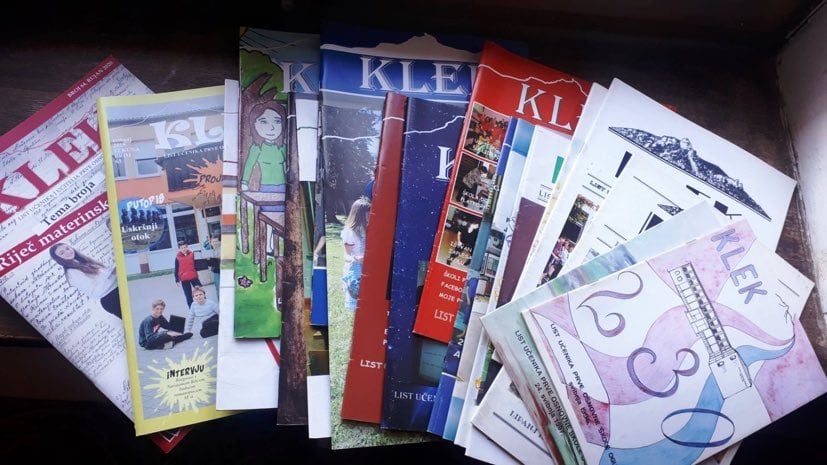 Ogulin, rujan 2021.	Temeljem članka . 8. Zakona o odgoju i obrazovanju u osnovnoj i srednjoj školi (NN 87/08) i članka 13. Statuta Prve osnovne škole Ogulin, a na prijedlog Učiteljskog vijeća, Vijeća roditelja i ravnatelja škole, Školski odbor na sjednici održanoj 29. rujna 2021. godine donosiŠKOLSKI KURIKULUMZA ŠKOLSKU GODINU 2021./2022.SADRŽAJ1. OSNOVNI PODACI O PRVOJ OSNOVNOJ ŠKOLI BROJ DJELATNIKAPrva osnovna škola djeluje na području mjesnih odbora Ogulin, Turkovići, Hreljin Ogulinski, Otok Oštarijski, Donje Dubrave, Ribarići, Desmerice, Zagorje, Proce, Bošt, Salopek selo, Lomost, Sveti Jakov. Prva osnovna škola u svom sastavu ima: Matičnu školu Ogulin s područnim razrednim odjelima Desmerice, Hreljin Ogulinski, Turkovići i Područnu školu Bernarda M. Luketića Zagorje.Nastava se odvija u:24 opće učionice9 specijaliziranih učionica1 športskoj dvorani4 športska igralištaknjižnici2. UVODNE NAPOMENE – OPĆENITO O KURIKULUMUKURIKULUM	Kurikulum podrazumijeva opsežno planiranje, ustrojstvo i provjeravanje procesa rasa i djelovanja s obzirom na odgovarajuće detaljne ciljeve, sadržajne elemente, ustrojstvo rada te kontrolu postignuća prema globalno postavljenim ciljevima i pretpostavkama za odvijanje procesa.ŠKOLSKI KURIKULUM	Školski kurikulum podrazumijeva sve sadržaje, procese i aktivnosti usmjerene na ostvarivanje ciljeva i zadataka obrazovanja kako bismo promovirali intelekutualni, osobni, društveni i fizički razvoj učenika. Osim službenih programa nastave, obuhvaća i neformalne programe, te obilježja koja stvaraju školski imidž, kao što su kvalitetni odnosi, briga o jednakosti suprotnosti, vrednovanje primjera koji postavljaju kriterij škole i načine na koji je ta škola organizirana i vođena. KARAKTERISTIKE ŠKOLSKOG KURIKULUMA:premještanje težišta obrazovnog procesa sa sadržaja na ciljeve i rezultate obrazovanjausmjerenost na kvalitetu procesa i rezultata obrazovanjausmjeravanje na učenika i proces učenjarazvoj sustava evaluacije i samoevaluacijestručna samostalnost i odgovornost učiteljapoticajno i razvojno usmjereno obrazovno okruženjesamostalnost i razvoj školelokalna i šira podrška zajednice za učinkoviti i kvalitetan obrazovni sustavŠKOLSKIM KURIKULUMOM UTVRĐUJU SE:aktivnosti, programi i/ili projektinaziv i ciljevi aktivnosti, programa i/ili projekatanamjena aktivnosti, programa i/ili projekatanositelji aktivnosti, programa i/ili projekatanačin realizacije aktivnosti, programa i/ili projekatavremenik aktivnosti, programa i/ili projekatadetaljan troškovnik aktivnosti, programa i/ili projekatanačin vrednovanja način korištenja rezultata vrednovanjaŠKOLSKIM KURIKULUMOM UTVRĐUJE SE:aktivnost, program i/ili projektnositelji aktivnosti, programa i/ili projektaciljevi aktivnosti, programa i/ili projektanamjena aktivnosti, programa i/ili projektanačin realizacije aktivnosti, programa i/ili projektavremenik aktivnosti, programa i/ili projektatroškovnik aktivnosti, programa i/ili projektanačin vrednovanja i korištenja rezultata aktivnosti, programa i/ili projektaPODRUČJA KURIKULUMAizborna nastavadodatna i dopunska nastavaizvannastavne aktivnostiizvanškolske aktivnostikulturna i javna djelatnostterenska i izvanučionička nastavaprojekti u nastaviprogramiSPECIFIČNI CILJEVI PRVE OSNOVNE ŠKOLEosposobiti učenike za samostalno učenje različitim pristupimarazvijati samopouzdanje, samopoštovanje i svijest o vlastitim sposobnostimamotivirati i pripremiti učenike za daljnje obrazovanje i cjeloživotno učenjerazvijati osjećaj za hrvatski identitetpoticati ljubav prema tradiciji i njegovanju kulturne baštinerazvijati pozitivan odnos prema zdravoj prehrani, fizičkoj aktivnosti i vlastitom zdravljurazvijati vještine suradnje, tolerancije i mirnog rješavanja sukobarazvijanje kreativnih sposobnosti u literarnom, scenskom i glazbenom izričajurazvijati odgovornost prema školskoj imovini i školskom okruženjupoticati suradnju i partnerstvo s lokalnom zajednicom3. IZBORNA NASTAVA3.1. Razredna nastava3.1.1. Katolički vjeronauk3.1.2. Pravoslavni vjeronauk3.1.3. Engleski jezik3.1.4. Njemački jezik3.1.5. Srpski jezik i kultura3.1.6 Informatika3.2. Predmetna nastava3.2.1. Katolički vjeronauk3.2.2. Pravoslavni vjeronauk3.2.3. Engleski jezik3.2.4. Njemački jezik3.2.5. Informatika3.2.6. Srpski jezik i kultura4. DODATNA NASTAVA4.1. Razredna nastava4.1.1. Hrvatski jezik4.1.2. Matematika4.1.3. Priroda4.2. Predmetna nastava4.2.1. Hrvatski jezik4.2.2. Matematika4.2.3. Geografija4.2.4. Povijest4.2.5. Kemija4.2.6. Katolički vjeronauk4.2.7. Engleski jezik4.2.8. Informatika4.2.9. Tehnička kultura5. DOPUNSKA NASTAVA5.1. Razredna nastava5.1.1. Hrvatski jezik 5.1.2. Matematika 5.1.3. Engleski jezik5.2. Predmetna nastava5.2.1. Hrvatski jezik5.2.2. Matematika 5.2.4. Engleski jezik6. IZVANNASTAVNE AKTIVNOSTI7. KULTURNA I JAVNA DJELATNOST8. IZVANUČIONIČKA NASTAVA9. PROGRAMI10. PROJEKTI             Ravnatelj škole           Predsjednik Školskog odbora           Predsjednik Školskog odbora_________________________________________Zvonko Ranogajec, prof. Igor Salopek, dipl.učiteljAdresa:Bolnička 11, 47300 OgulinBroj telefona:047 811-188Broj telefaksa:047 522-245E-mail:tajnistvo@os-prva-ogulin.skole.hrWeb adresa:os-prva-ogulin.skole.hra) učitelji razredne nastave18b) učitelji predmetne nastave35c) ravnatelj i stručni suradnici 4d) ostalih djelatnika151. a i 1.b,  matična škola1. a i 1.b,  matična školaVrijeme i mjesto održavanja nastave:1.a – utorkom 4. i  5. sat ; 1.b –utorkom 1. i 2. sat,  matična školaCiljevi:stjecanje i proširivanja znanja iz vjeronauka, osposobljavanje učenika za individualni i grupni radNamjena:razvijanje kreativnosti, pozitivne verbalne komunikacije, razvijanje sposobnosti  stvaralačkog izražavanja, potaknuti učenike na ljubav prema vjeriNositelj:Iva Puškarić, mag.teologijeNačin realizacije:dva puta tjedno, prema nastavnom planu i programuVremenik:tijekom školske godine 2021./2022. Troškovnik:kopiranje radnih listića na školskom fotokopirnom aparatuVrednovanje:znanje, stvaralačko izražavanje, kultura međusobnog komuniciranja1.  razred,  PŠ Bernarda M. Luketića, Zagorje1.  razred,  PŠ Bernarda M. Luketića, ZagorjeVrijeme i mjesto održavanja nastave:ponedjeljkom 4. i 5. sat, PŠ Bernarda M. Luketića ZagorjeCiljevi:Cilj vjeronauka prvog godišta je upoznavanje s temeljnim istinama , kršćanske vjere, razvijanje sposobnosti postavljanja pitanja o Bogu, čovjeku i svijetu te izgrađivanje međusobnog zajedništva i ljubavi.Namjena:Razvijanje i učvršćivanje temeljnog povjerenja prema sebi, prema drugima, Bogu te životu općenito. Rasti u radosti jer nas Bog ljubi i prihvaća bez ikakvih uvjeta. Nositelj:Gordana Bertović, prof. vjeronaukaNačin realizacije:jedan put tjedno (2 sata), prema nastavnom planu i programuVremenik:tijekom školske godine 2021./2022.Troškovnik:kopiranje radnih listića na školskom fotokopirnom aparatu, papirVrednovanje:vrednuje se usvojeno znanje, stvaralačko izražavanje, kultura međusobnog komuniciranja1., 2., 3. i 4. razred, PRO Desmerice1., 2., 3. i 4. razred, PRO DesmericeVrijeme i mjesto održavanja nastave:ponedjeljkom 1. i 2. sat, PRO DesmericeCiljevi:Cilj vjeronauka prvog godišta je upoznavanje s temeljnim istinama , kršćanske vjere, razvijanje sposobnosti postavljanja pitanja o Bogu, čovjeku i svijetu te izgrađivanje međusobnog zajedništva i ljubaviUčvršćivanje i produbljivanje temeljnih osjećaja    povjerenja u Boga i razvijati stav radosnog prihvaćanja vjerničkog života. Spoznati da Bog želi zajedništvo s ljudima i da je u Isusu Kristu njima na poseban način blizak, da im se u Euharistiji daruje i da ih poziva na osobni napor darivanja i izgradnje zajedništva.Djeca uče živjeti u zajednici kao jedinstvene, slobodne osobe: učeći osobito kako je za ostvarenje uspjelog zajedničkog i osobnog života najvažnije poštovanje i ljubav prema drugima te poštovanje i ljubav prema sebi. Namjena:sustavno i skladno teološko-ekleziološko i antropološko-pedagoško povezivanja Božje objave i tradicije Crkve sa životnim iskustvom učenika kako bi se ostvarilo sustavno i cjelovito upoznavanje katoličke vjere na informativno-spoznajnoj, doživljajnoj i djelatnoj razini Nositelj:Gordana Bertović, prof. vjeronaukaNačin realizacije:jedan put tjedno (2 sata), prema nastavnom planu i programuVremenik:tijekom školske godine 2021./2022.Troškovnik:kopiranje radnih listića na školskom fotokopirnom aparatu, papirVrednovanje:vrednuje se usvojeno znanje, stvaralačko izražavanje, kultura međusobnog komuniciranja1. i 3. razred,  PRO Turkovići1. i 3. razred,  PRO TurkovićiVrijeme i mjesto održavanja nastave:srijedom 4. i 5. sat;  PRO TurkovićiCiljevi:sustavno i skladno teološko-ekleziološki i antroploško-pedagoški povezati Božju objavu i tradiciju Crkve sa životnim iskustvom učenika, kako bi se ostvarilo sustavno i cjelovito upoznavanje katoličke vjere na informativno-spoznajnoj, doživljajnoj i djelatnoj razini radi zrelosti u kršćanskoj vjeri i postignuću cjelovitoga općeljudskoga i vjerskog odgojaNamjena:kod svakog vjeroučenika ostvariti ljudsku i vjerničku osobnost, na osobnoj i društvenoj razini na svim ljudskim dimenzijamaNositelj:Iva Puškarić mag. teologijeNačin realizacije:dva puta tjedno, prema nastavnom planu i programuVremenik:tijekom školske godine 2021./2022.Troškovnik:kopiranje radnih listića na školskom fotokopirnom aparatu, papirVrednovanje:znanje, stvaralačko izražavanje, kultura međusobnog komuniciranja 1. i 3. razred,  PRO Hreljin Ogulinski1. i 3. razred,  PRO Hreljin OgulinskiVrijeme i mjesto održavanja nastave:ponedjeljkom  3. i 4. sat, PRO Hreljin OgulinskiCiljevi:sustavno i skladno teološko-ekleziološki i antroploško-pedagoški povezati Božju objavu i tradiciju Crkve sa životnim iskustvom učenika, kako bi se ostvarilo sustavno i cjelovito upoznavanje katoličke vjere na informativno-spoznajnoj, doživljajnoj i djelatnoj razini radi zrelosti u kršćanskoj vjeri i postignuću cjelovitoga općeljudskoga i vjerskog odgojaNamjena:kod svakog vjeroučenika ostvariti ljudsku i vjerničku osobnost, na osobnoj i društvenoj razini na svim ljudskim dimenzijamaNositelj:Iva Puškarić mag. teologijeNačin realizacije:dva puta tjedno, prema nastavnom planu i programuVremenik:tijekom školske godine 2021./2022.Troškovnik:kopiranje radnih listića na školskom fotokopirnom aparatu, papirVrednovanje:znanje, stvaralačko izražavanje, kultura međusobnog komuniciranja i zalaganje2. a, 2. b i 2.c,  matična škola2. a, 2. b i 2.c,  matična školaVrijeme i mjesto održavanja nastave:2.a – četvrtkom   4. i  5. sat; 2.b - petkom 1. i 2  sat, 2.c- četvrtkom 1. i 2. sat; matična školaCiljevi:stjecanje i proširivanja znanja iz vjeronauka, osposobljavanje učenika za individualni i grupni radNamjena:razvijanje kreativnosti, pozitivne verbalne komunikacije, razvijanje sposobnosti  stvaralačkog izražavanja, potaknuti učenike na ljubav prema vjeriNositelj:Iva Puškarić mag. teologijeNačin realizacije:dva puta tjedno, prema nastavnom planu i programuVremenik:tijekom školske godine 2021./2022.Troškovnik:kopiranje radnih listića na školskom fotokopirnom aparatu, papirVrednovanje:znanje, stvaralačko izražavanje, kultura međusobnog komuniciranja 2.  razred, PŠ Bernarda M. Luketića  Zagorje2.  razred, PŠ Bernarda M. Luketića  ZagorjeVrijeme i mjesto održavanja nastave:ponedjeljkom  3. i srijedom 3. sat, PŠ Bernarda M. Luketića ZagorjeCiljevi:Učvršćivanje i produbljivanje temeljnih osjećaja    povjerenja u Boga i razvijati stav radosnog prihvaćanja vjerničkog života. Namjena:Omogućiti učenicima dublji susret s glavnim istinama i činjenicama kršćanske vjere i u njima razvijati spremnost na djelovanje u skladu s vjerom. Nositelj:Gordana Bertović, prof. vjeronaukaNačin realizacije:dva puta tjedno, prema nastavnom planu i programuVremenik:tijekom školske godine 2021./2022.Troškovnik:kopiranje radnih listića na školskom fotokopirnom aparatu, papirVrednovanje:vrednuje se usvojeno znanje, stvaralačko izražavanje, kultura međusobnoga komuniciranja2. i 4. razred,  PRO Turkovići2. i 4. razred,  PRO TurkovićiVrijeme i mjesto održavanja nastave:petkom 4. i 5. sat; PRO TurkovićiCiljevi:sustavno i skladno teološko-ekleziološki i antroploško-pedagoški povezati Božju objavu i tradiciju Crkve sa životnim iskustvom učenika, kako bi se ostvarilo sustavno i cjelovito upoznavanje katoličke vjere na informativno-spoznajnoj, doživljajnoj i djelatnoj razini radi zrelosti u kršćanskoj vjeri i postignuću cjelovitoga općeljudskoga i vjerskog odgojaNamjena:kod svakog vjeroučenika ostvariti ljudsku i vjerničku osobnost, na osobnoj i društvenoj razini na svim ljudskim dimenzijamaNositelj:Iva Puškarić mag. teologijeNačin realizacije:dva puta tjedno, prema nastavnom planu i programuVremenik:tijekom školske godine 2021./2022.Troškovnik:kopiranje radnih listića na školskom fotokopirnom aparatu, papirVrednovanje:znanje, stvaralačko izražavanje, kultura međusobnog komuniciranja i zalaganje3. a,  matična škola3. a,  matična školaVrijeme i mjesto održavanja nastave:utorkom 1. i 2.. sat, matična školaCiljevi:stjecanje i proširivanja znanja iz vjeronauka, osposobljavanje učenika za individualni i grupni radNamjena:razvijanje kreativnosti, pozitivne verbalne komunikacije, razvijanje sposobnosti  stvaralačkog izražavanja, potaknuti učenike na ljubav prema vjeriNositelj:Iva Puškarić mag. teologijeNačin realizacije:dva puta tjedno, prema nastavnom planu i programuVremenik:tijekom školske godine 2021./2022.Troškovnik:kopiranje radnih listića na školskom fotokopirnom aparatu, papirVrednovanje:znanje, stvaralačko izražavanje, kultura međusobnog komuniciranja3. b,  matična škola3. b,  matična školaVrijeme i mjesto održavanja nastave:ponedjeljkom  1. i 2. sat, matična školaCiljevi:stjecanje i proširivanja znanja iz vjeronauka, osposobljavanje učenika za individualni i grupni radNamjena:razvijanje kreativnosti, pozitivne verbalne komunikacije, razvijanje sposobnosti  stvaralačkog izražavanja, potaknuti učenike na ljubav prema vjeriNositelj:Inka Salopek, mag. paed. relig. et.catechNačin realizacije:dva puta tjedno, prema nastavnom planu i programuVremenik:tijekom školske godine 2021./2022.Troškovnik:kopiranje radnih listića na školskom fotokopirnom aparatu, papirVrednovanje:znanje, stvaralačko izražavanje, kultura međusobnog komuniciranja3.  razred, PŠ Bernarda M. Luketića Zagorje3.  razred, PŠ Bernarda M. Luketića ZagorjeVrijeme i mjesto održavanja nastave:četvrtkom  4. i 5. sat, PŠ Bernarda M. Luketića ZagorjeCiljevi:Spoznati da Bog želi zajedništvo s ljudima i da je u Isusu Kristu njima na poseban način blizak, da im se u Euharistiji daruje i da ih poziva na osobni napor darivanja i izgradnje zajedništva.Namjena:Osnovna namjena trećeg vjeronaučnog godišta jest da učenici primjereno ovoj dobi, svestrano razvijaju svoje psihofizičke, duhovne i moralne sposobnosti, osobito za život u zajednici i zajedništvu, kao primatelj i darovatelj vrednota. Nositelj:Gordana Bertović, prof. vjeronaukaNačin realizacije:jedan put tjedno (2 sata), prema nastavnom planu i programuVremenik:tijekom školske godine 2021./2022.Troškovnik:kopiranje radnih listića na školskom fotokopirnom aparatu, papirVrednovanje:vrednuje se usvojeno znanje, stvaralačko izražavanje, kultura međusobnog komuniciranja4.a, matična škola4.a, matična školaVrijeme i mjesto održavanja nastave:ponedjeljkom 4. i 5. sat; matična školaCiljevi:stjecanje i proširivanja znanja iz vjeronauka, osposobljavanje učenika za individualni i grupni radNamjena:razvijanje kreativnosti, pozitivne verbalne komunikacije, razvijanje sposobnosti  stvaralačkog izražavanja, potaknuti učenike na ljubav prema vjeriNositelj:Inka Salopek, mag. teologije (4.a) i Iva Puškarić, mag. teologije(4.b)Način realizacije:dva sata tjedno – blok sat, prema nastavnom planu i programuVremenik:tijekom školske godine 2021./2022.Troškovnik:kopiranje radnih listića na školskom fotokopirnom aparatu, papirVrednovanje:znanje, stvaralačko izražavanje, kultura međusobnog komuniciranja4.b, matična škola4.b, matična školaVrijeme i mjesto održavanja nastave:ponedjeljkom  1. i 2. sat; matična školaCiljevi:stjecanje i proširivanja znanja iz vjeronauka, osposobljavanje učenika za individualni i grupni radNamjena:razvijanje kreativnosti, pozitivne verbalne komunikacije, razvijanje sposobnosti  stvaralačkog izražavanja, potaknuti učenike na ljubav prema vjeriNositelj:Iva Puškarić, mag. teologijeNačin realizacije:dva sata tjedno – blok sat, prema nastavnom planu i programuVremenik:tijekom školske godine 2021./2022.Troškovnik:kopiranje radnih listića na školskom fotokopirnom aparatu, papirVrednovanje:znanje, stvaralačko izražavanje, kultura međusobnog komuniciranja4. razred,  PŠ Bernarda M. Luketića Zagorje4. razred,  PŠ Bernarda M. Luketića ZagorjeVrijeme i mjesto održavanja nastave:srijedom 4. i  5. sat, PŠ Bernarda M. Luketića ZagorjeCiljevi:Djeca uče živjeti u zajednici kao jedinstvene, slobodne osobe: učeći osobito kako je za ostvarenje uspjelog zajedničkog i osobnog života najvažnije poštovanje i ljubav prema drugima te poštovanje i ljubav prema sebi. Namjena:Bog u svom spasenjskom naumu poziva i vodi čovjeka te očekuje njegov vjernički odgovor. Svojim zapovijedima sažetim u Isusovoj zapovijedi ljubavi, nudi mu pomoć i putokaz za ostvarenje uspjelog života koji se sastoji u istinskoj ljubavi prema Bogu, prema bližnjima i prema sebi. Nositelj:Gordana Bertović, prof. vjeronaukaNačin realizacije:jedan put tjedno (2 sata), prema nastavnom planu i programuVremenik:tijekom školske godine 2021./2022.Troškovnik:kopiranje radnih listića na školskom fotokopirnom aparatu, papirVrednovanje:vrednuje se usvojeno znanje, stvaralačko izražavanje, kultura međusobnog komuniciranja4. razred,  PRO Hreljin Ogulinski4. razred,  PRO Hreljin OgulinskiVrijeme i mjesto održavanja nastave:ponedjeljkom  5. i 6..sat, PRO Hreljin OgulinskiCiljevi:sustavno i skladno teološko-ekleziološki i antroploško-pedagoški povezati Božju objavu i tradiciju Crkve sa životnim iskustvom učenika, kako bi se ostvarilo sustavno i cjelovito upoznavanje katoličke vjere na informativno-spoznajnoj, doživljajnoj i djelatnoj razini radi zrelosti u kršćanskoj vjeri i postignuću cjelovitoga općeljudskoga i vjerskog odgojaNamjena:kod svakog vjeroučenika ostvariti ljudsku i vjerničku osobnost, na osobnoj i društvenoj razini na svim ljudskim dimenzijamaNositelj:Iva Puškarić, mag. teologijeNačin realizacije:dva puta tjedno, prema nastavnom planu i programuVremenik:tijekom školske godine 2021./2022.Troškovnik:kopiranje radnih listića na školskom fotokopirnom aparatu, papirVrednovanje:znanje, stvaralačko izražavanje, kultura međusobnog komuniciranja i zalaganje1.a,  matična škola1.a,  matična školaVrijeme i mjesto održavanja nastave:utorkom 4. sat, matična škola Ciljevi:sustavno i skladno teološko-ekleziološki i antroploško-pedagoški povezati Božju objavu i tradiciju Crkve sa životnim iskustvom učenika, kako bi se ostvarilo sustavno i cjelovito upoznavanje pravoslavne vjere na informativno-spoznajnoj, doživljajnoj i djelatnoj razini radi zrelosti u pravoslavnoj vjeri i postignuću cjelovitoga općeljudskoga i vjerskog odgojaNamjena:kod svakog vjeroučenika ostvariti ljudsku i vjerničku osobnost, na osobnoj i društvenoj razini na svim ljudskim dimenzijamaNositelj:Milan Simić, dipl.teo.Način realizacije: prema nastavnom planu i programuVremenik:tijekom školske godine 2021./2022.Troškovnik:kopiranje radnih listića na školskom fotokopirnom aparatu, papirVrednovanje:znanje, stvaralačko izražavanje, kultura međusobnog komuniciranja i zalaganje1. i 3. razred,  PRO Hreljin Ogulinski1. i 3. razred,  PRO Hreljin OgulinskiVrijeme i mjesto održavanja nastave:ponedjeljkom 3. i 4. sat, PRO Hreljin Ogulinski Ciljevi:sustavno i skladno teološko-ekleziološki i antroploško-pedagoški povezati Božju objavu i tradiciju Crkve sa životnim iskustvom učenika, kako bi se ostvarilo sustavno i cjelovito upoznavanje pravoslavne vjere na informativno-spoznajnoj, doživljajnoj i djelatnoj razini radi zrelosti u pravoslavnoj vjeri i postignuću cjelovitoga općeljudskoga i vjerskog odgojaNamjena:kod svakog vjeroučenika ostvariti ljudsku i vjerničku osobnost, na osobnoj i društvenoj razini na svim ljudskim dimenzijamaNositelj:Milan Simić, dipl.teo.Način realizacije:prema nastavnom planu i programuVremenik:tijekom školske godine 2021./2022.Troškovnik:kopiranje radnih listića na školskom fotokopirnom aparatu, papirVrednovanje:znanje, stvaralačko izražavanje, kultura međusobnog komuniciranja i zalaganje2.a,  matična škola2.a,  matična školaVrijeme i mjesto održavanja nastave:četvrtkom 4. sat, matična škola Ciljevi:sustavno i skladno teološko-ekleziološki i antroploško-pedagoški povezati Božju objavu i tradiciju Crkve sa životnim iskustvom učenika, kako bi se ostvarilo sustavno i cjelovito upoznavanje pravoslavne vjere na informativno-spoznajnoj, doživljajnoj i djelatnoj razini radi zrelosti u pravoslavnoj vjeri i postignuću cjelovitoga općeljudskoga i vjerskog odgojaNamjena:kod svakog vjeroučenika ostvariti ljudsku i vjerničku osobnost, na osobnoj i društvenoj razini na svim ljudskim dimenzijamaNositelj:Milan Simić, dipl.teo.Način realizacije:prema nastavnom planu i programuVremenik:tijekom školske godine 2021./2022.Troškovnik:kopiranje radnih listića na školskom fotokopirnom aparatu, papirVrednovanje:znanje, stvaralačko izražavanje, kultura međusobnog komuniciranja i zalaganje3. b i 4.b,  matična škola3. b i 4.b,  matična školaVrijeme i mjesto održavanja nastave:ponedjeljkom  2. sat poslijepodne, matična škola Ciljevi:sustavno i skladno teološko-ekleziološki i antroploško-pedagoški povezati Božju objavu i tradiciju Crkve sa životnim iskustvom učenika, kako bi se ostvarilo sustavno i cjelovito upoznavanje pravoslavne vjere na informativno-spoznajnoj, doživljajnoj i djelatnoj razini radi zrelosti u pravoslavnoj vjeri i postignuću cjelovitoga općeljudskoga i vjerskog odgojaNamjena:kod svakog vjeroučenika ostvariti ljudsku i vjerničku osobnost, na osobnoj i društvenoj razini na svim ljudskim dimenzijamaNositelj:Milan Simić, dipl. teo.Način realizacije:prema nastavnom planu i programuVremenik:tijekom školske godine 2021./2022.Troškovnik:kopiranje radnih listića na školskom fotokopirnom aparatu, papirVrednovanje:znanje, stvaralačko izražavanje, kultura međusobnog komuniciranja i zalaganje4. a,  matična škola4. a,  matična školaVrijeme i mjesto održavanja nastave:ponedjeljkom  4. sat poslijepodne, matična škola Ciljevi:sustavno i skladno teološko-ekleziološki i antroploško-pedagoški povezati Božju objavu i tradiciju Crkve sa životnim iskustvom učenika, kako bi se ostvarilo sustavno i cjelovito upoznavanje pravoslavne vjere na informativno-spoznajnoj, doživljajnoj i djelatnoj razini radi zrelosti u pravoslavnoj vjeri i postignuću cjelovitoga općeljudskoga i vjerskog odgojaNamjena:kod svakog vjeroučenika ostvariti ljudsku i vjerničku osobnost, na osobnoj i društvenoj razini na svim ljudskim dimenzijamaNositelj:Milan Simić, dipl. teo.Način realizacije:prema nastavnom planu i programuVremenik:tijekom školske godine 2021./2022.Troškovnik:kopiranje radnih listića na školskom fotokopirnom aparatu, papirVrednovanje:znanje, stvaralačko izražavanje, kultura međusobnog komuniciranja i zalaganje4. razred, PŠ Bernarda M. Luketića,  Zagorje 4. razred, PŠ Bernarda M. Luketića,  Zagorje Vrijeme i mjesto održavanja nastave:ponedjeljkom  1. i 2.sat, PŠ Bernarda M. Luketića, ZagorjeCiljevi:razumjeti upute i zapovijedi i postupiti po njima, mimikom i pokretom popratiti priču (TPR), uvježbavanje čitanja, uočiti redoslijed događaja u priči te samostalno kronološki posložiti rečeniceNamjena:opisivanje slike uz pomoć pitanja, razvijati sposobnost opažanja, upotrijebiti Present Continuous u potvrdnom obliku prema zadanom modelu, razlikovanje jednine i množine Nositelj:Dalibor Žanić, dipl. učitelj s pojačanim engleskim jezikomNačin realizacije:dva puta tjedno, prema nastavnom planu i programuVremenik:tijekom školske godine 2021./2022.Troškovnik:nema troškovaVrednovanje:vrjednuje se usvojeno znanje, razumijevanje, govorne sposobnosti i pismeno izražavanje tijekom školske godine4. razred, PRO Desmerice 4. razred, PRO Desmerice Vrijeme i mjesto održavanja nastave:četvrtkom 1. i 2. sat, PRO DesmericeCiljevi:razumjeti upute i zapovijedi i postupiti po njima, mimikom i pokretom popratiti priču (TPR), uvježbavanje čitanja, uočiti redoslijed događaja u priči te samostalno kronološki posložiti rečeniceNamjena:opisivanje slike uz pomoć pitanja, razvijati sposobnost opažanja, upotrijebiti Present Continuous u potvrdnom obliku prema zadanom modelu, razlikovanje jednine i množine Nositelj:Dalibor Žanić, dipl. učitelj s pojačanim engleskim jezikomNačin realizacije:dva puta tjedno, prema nastavnom planu i programuVremenik:tijekom školske godine 2021./2022.Troškovnik:nema troškovaVrednovanje:vrjednuje se usvojeno znanje, razumijevanje, govorne sposobnosti i pismeno izražavanje tijekom školske godine4. a i 4. b, matična škola4. a i 4. b, matična školaVrijeme i mjesto održavanja nastave:4.a i 4.b – ponedjeljkom 0. sat i srijedom 0.sat, matična školaCiljevi:osposobiti učenika za temeljnu usmenu i pisanu komunikaciju; razviti jezične i komunikacijske kompetencije. Razvijati toleranciju prema drugim narodima i njihovoj kulturi, upoznavati kulturu i civilizaciju zemalja njemačkog govornog područja.Namjena:stjecanje osnovne komunikacijske kompetencije na njemačkom jeziku. Nositelj:Andreja Vukelja, prof.Način realizacije:izmjena različitih nastavnih metoda, didaktičkih aktivnosti, medija i oblika rada.Vremenik:tijekom školske godine 2021./2022., dva sata tjedno.Troškovnik:troškovi kopiranja ispita i dodatnih materijala.Vrednovanje:vrednuju se vještine: slušanje s razumijevanjem, čitanje s razumijevanjem, govorenje i pisanje. Provodi se usmeno i pisano.4. razred, PRO Ogulinski Hreljin4. razred, PRO Ogulinski HreljinVrijeme i mjesto održavanja nastave:četvrtkom 5. i 6. sat, PRO Ogulinski HreljinCiljevi:osposobiti učenika za temeljnu usmenu i pisanu komunikaciju; razviti jezične i komunikacijske kompetencije. Razvijati toleranciju prema drugim narodima i njihovoj kulturi, upoznavati kulturu i civilizaciju zemalja njemačkog govornog područja.Namjena:stjecanje osnovne komunikacijske kompetencije na njemačkom jeziku. Nositelj:Dijana Bekavac, učiteljica razredne nastaveNačin realizacije:izmjena različitih nastavnih metoda, didaktičkih aktivnosti, medija i oblika rada.Vremenik:tijekom školske godine 2020./2021., dva sata tjedno.Troškovnik:troškovi kopiranja ispita i dodatnih materijala.Vrednovanje:vrednuju se vještine: slušanje s razumijevanjem, čitanje s razumijevanjem, govorenje i pisanje. Provodi se usmeno i pisano.1.b i 3.b razred,  matična škola1.b i 3.b razred,  matična školaVrijeme i mjesto održavanja nastave:ponedjeljkom  1. sat, , matična školaCiljevi:upoznavanje ćiriličnog pisma, srpskog  jezika i kulture, običaja, istaknutih ličnosti iz kulturnog i nacionalnog života srpskog narodaNamjena:primjena stečenih znanja, razvoj, poštovanje i uvažavanje različitostiNositelj:Vesna Pešut Vuković, učiteljica razredne nastave, savjetnicaNačin realizacije:tri sata tjedno prema nastavnom planu i programuVremenik:tijekom školske godine 2021./2022.Troškovnik:udžbenici na jeziku nacionalnih manjina,papir za kopiranje printanje, hamer papir, boje i markeri za hamer, ljepiloVrednovanje:kontinuiranim praćenjem napretka učenika, usmenim i pismenim ispitivanjima1. - 4. razred, PRO Hreljin Ogulinski1. - 4. razred, PRO Hreljin OgulinskiVrijeme i mjesto održavanja nastave:četvrtkom 0. sat, PRO Hreljin Ogulinski Ciljevi:upoznavanje ćiriličnog pisma, srpskog  jezika i kulture, običaja, istaknutih ličnosti iz kulturnog i nacionalnog života srpskog narodaNamjena:primjena stečenih znanja, razvoj, poštovanje i uvažavanje različitostiNositelj:Radmila Kalmar, učiteljica razredne nastaveNačin realizacije:dva sata tjedno prema nastavnom planu i programuVremenik:tijekom školske godine 2021./2022.Troškovnik:udžbenici na jeziku nacionalnih manjina,papir za kopiranje printanje, hamer papir, boje i markeri za hamer, ljepiloVrednovanje:kontinuiranim praćenjem napretka učenika, usmenim i pismenim ispitivanjima 1. a i 1.b,  matična škola 1. a i 1.b,  matična školaVrijeme i mjesto održavanja nastave:1.a – petkom 2. i  3. sat ; 1.b –petkom 4. i 5. sat,  matična školaCiljevi:naučiti učenike djelotvorno upotrebljavati današnja računala i računalne programe, upoznati učenike s osnovnim načelima rada mrežne opremeNamjena:upoznavanje s informacijskom i komunikacijskom tehnologijom, osposobljavanje za rad sa uredskim programimaNositelj:Valentina Blašković, magistra primarnog obrazovanja – modul informatikaNačin realizacije:dva sata tjedno, prema nastavnom planu i programuVremenik:tijekom školske godine 2021./2022.Troškovnik:kopiranje radnih listića na školskom fotokopirnom aparatu i papirVrednovanje:vrednuje se usvojeno znanje, pismeni ispit, praktičan rad na računalu i zalaganje/aktivnost 1. razred, PŠ Bernarda M. Luketića, Zagorje 1. razred, PŠ Bernarda M. Luketića, ZagorjeVrijeme i mjesto održavanja nastave:utorkom 3. i 4. sat., PŠ Bernarda M. Luketića, ZagorjeCiljevi:naučiti učenike djelotvorno upotrebljavati današnja računala i računalne programe, upoznati učenike s osnovnim načelima rada mrežne opreme,Namjena:upoznavanje s informacijskom i komunikacijskom tehnologijom, osposobljavanje za rad sa uredskim programimaNositelj:Valentina Blašković, magistra primarnog obrazovanja – modul informatikaNačin realizacije:dva sata tjedno, prema nastavnom planu i programuVremenik:tijekom školske godine 2021./2022.Troškovnik:kopiranje radnih listića na školskom fotokopirnom aparatu i papirVrednovanje:vrednuje se usvojeno znanje, pismeni ispit, praktičan rad na računalu i zalaganje/aktivnost 1., 2.,3.,4. razred, PRO Desmerice 1., 2.,3.,4. razred, PRO DesmericeVrijeme i mjesto održavanja nastave:petkom 1. i 2. sat., PRO  DesmericeCiljevi:naučiti učenike djelotvorno upotrebljavati današnja računala i računalne programe, upoznati učenike s osnovnim načelima rada mrežne opremeNamjena:upoznavanje s informacijskom i komunikacijskom tehnologijom, osposobljavanje za rad sa uredskim programimaNositelj:Adnan Šatri, struč. spec. infNačin realizacije:dva sata tjedno, prema nastavnom planu i programuVremenik:tijekom školske godine 2021./2022.Troškovnik:kopiranje radnih listića na školskom fotokopirnom aparatu i papirVrednovanje:vrednuje se usvojeno znanje, pismeni ispit, praktičan rad na računalu i zalaganje/aktivnost 1. i 3. razred, PRO Turkovići 1. i 3. razred, PRO TurkovićiVrijeme i mjesto održavanja nastave:ponedjeljkom 1 .i 2. sat., PRO  TurkovićiCiljevi:naučiti učenike djelotvorno upotrebljavati današnja računala i računalne programe, upoznati učenike s osnovnim načelima rada mrežne opremeNamjena:upoznavanje s informacijskom i komunikacijskom tehnologijom, osposobljavanje za rad sa uredskim programimaNositelj:Adnan Šatri, struč. spec. infNačin realizacije:dva sata tjedno, prema nastavnom planu i programuVremenik:tijekom školske godine 2021./2022.Troškovnik:kopiranje radnih listića na školskom fotokopirnom aparatu i papirVrednovanje:vrednuje se usvojeno znanje, pismeni ispit, praktičan rad na računalu i zalaganje/aktivnost 1. i 3. razred, PRO Ogulinski Hreljin 1. i 3. razred, PRO Ogulinski HreljinVrijeme i mjesto održavanja nastave:srijedom 1 .i 2. sat., PRO  TurkovićiCiljevi:naučiti učenike djelotvorno upotrebljavati današnja računala i računalne programe, upoznati učenike s osnovnim načelima rada mrežne opremeNamjena:upoznavanje s informacijskom i komunikacijskom tehnologijom, osposobljavanje za rad sa uredskim programimaNositelj:Adnan Šatri, struč. spec. infNačin realizacije:dva sata tjedno, prema nastavnom planu i programuVremenik:tijekom školske godine 2021./2022.Troškovnik:kopiranje radnih listića na školskom fotokopirnom aparatu i papirVrednovanje:vrednuje se usvojeno znanje, pismeni ispit, praktičan rad na računalu i zalaganje/aktivnost 2. a,  matična škola 2. a,  matična školaVrijeme i mjesto održavanja nastave:ponedjeljkom 4. i 5. sat., matična školaCiljevi:naučiti učenike djelotvorno upotrebljavati današnja računala i računalne programe, upoznati učenike s osnovnim načelima rada mrežne opremeNamjena:upoznavanje s informacijskom i komunikacijskom tehnologijom, osposobljavanje za rad sa uredskim programimaNositelj:Valentina Blašković, magistra primarnog obrazovanja – modul informatikaNačin realizacije:dva sata tjedno, prema nastavnom planu i programuVremenik:tijekom školske godine 2021./2022.Troškovnik:kopiranje radnih listića na školskom fotokopirnom aparatu i papirVrednovanje:vrednuje se usvojeno znanje, pismeni ispit, praktičan rad na računalu i zalaganje/aktivnost 2. b i 2.c,  matična škola 2. b i 2.c,  matična školaVrijeme i mjesto održavanja nastave:2.b – četvrtkom 4. i  5. sat ; 2.c –utorkom 1. i 2. sat,  matična školaCiljevi:naučiti učenike djelotvorno upotrebljavati današnja računala i računalne programe, upoznati učenike s osnovnim načelima rada mrežne opremeNamjena:upoznavanje s informacijskom i komunikacijskom tehnologijom, osposobljavanje za rad sa uredskim programimaNositelj:Adnan Šatri, struč. spec. infNačin realizacije:dva sata tjedno, prema nastavnom planu i programuVremenik:tijekom školske godine 2021./2022.Troškovnik:kopiranje radnih listića na školskom fotokopirnom aparatu i papirVrednovanje:vrednuje se usvojeno znanje, pismeni ispit, praktičan rad na računalu i zalaganje/aktivnost2.razred, PŠ Bernarda M. Luketića, Zagorje2.razred, PŠ Bernarda M. Luketića, ZagorjeVrijeme i mjesto održavanja nastave:četvrtkom 4. i 5. sat., PŠ Bernarda M. Luketića, ZagorjeCiljevi:naučiti učenike djelotvorno upotrebljavati današnja računala i računalne programe, upoznati učenike s osnovnim načelima rada mrežne opreme,Namjena:upoznavanje s informacijskom i komunikacijskom tehnologijom, osposobljavanje za rad sa uredskim programimaNositelj:Valentina Blašković, magistra primarnog obrazovanja – modul informatikaNačin realizacije:dva sata tjedno, prema nastavnom planu i programuVremenik:tijekom školske godine 2021./2022.Troškovnik:kopiranje radnih listića na školskom fotokopirnom aparatu i papirVrednovanje:vrednuje se usvojeno znanje, pismeni ispit, praktičan rad na računalu i zalaganje/aktivnost2. i 4.  razred, PRO Turkovići2. i 4.  razred, PRO TurkovićiVrijeme i mjesto održavanja nastave:četvrtkom 1 .i 2. sat., PRO  TurkovićiCiljevi:naučiti učenike djelotvorno upotrebljavati današnja računala i računalne programe, upoznati učenike s osnovnim načelima rada mrežne opremeNamjena:upoznavanje s informacijskom i komunikacijskom tehnologijom, osposobljavanje za rad sa uredskim programimaNositelj:Adnan Šatri, struč. spec. infNačin realizacije:dva sata tjedno, prema nastavnom planu i programuVremenik:tijekom školske godine 2021./2022.Troškovnik:kopiranje radnih listića na školskom fotokopirnom aparatu i papirVrednovanje:vrednuje se usvojeno znanje, pismeni ispit, praktičan rad na računalu i zalaganje/aktivnost3.a i 3. b,  matična škola3.a i 3. b,  matična školaVrijeme i mjesto održavanja nastave:3.a – utorkom 5. i srijedom 3. sat ; 3.b –srijedom 1. i 2. sat,  matična školaCiljevi:naučiti učenike djelotvorno upotrebljavati današnja računala i računalne programe, upoznati učenike s osnovnim načelima rada mrežne opremeNamjena:upoznavanje s informacijskom i komunikacijskom tehnologijom, osposobljavanje za rad sa uredskim programimaNositelj:Adnan Šatri, struč. spec. infNačin realizacije:dva sata tjedno, prema nastavnom planu i programuVremenik:tijekom školske godine 2021./2022.Troškovnik:kopiranje radnih listića na školskom fotokopirnom aparatu i papirVrednovanje:vrednuje se usvojeno znanje, pismeni ispit, praktičan rad na računalu i zalaganje/aktivnost 3.razred, PŠ Bernarda M. Luketića, Zagorje 3.razred, PŠ Bernarda M. Luketića, ZagorjeVrijeme i mjesto održavanja nastave:Utorkom 1. i 2. sat., PŠ Bernarda M. Luketića, ZagorjeCiljevi:naučiti učenike djelotvorno upotrebljavati današnja računala i računalne programe, upoznati učenike s osnovnim načelima rada mrežne opreme,Namjena:upoznavanje s informacijskom i komunikacijskom tehnologijom, osposobljavanje za rad sa uredskim programimaNositelj:Valentina Blašković, magistra primarnog obrazovanja – modul informatikaNačin realizacije:dva sata tjedno, prema nastavnom planu i programuVremenik:tijekom školske godine 2021./2022.Troškovnik:kopiranje radnih listića na školskom fotokopirnom aparatu i papirVrednovanje:vrednuje se usvojeno znanje, pismeni ispit, praktičan rad na računalu i zalaganje/aktivnost4. a i 4.b,  matična škola4. a i 4.b,  matična školaVrijeme i mjesto održavanja nastave:4.a- utorkom 1. i 2. sat., 4.b-utorkom 3. i 4.sat ;matična školaCiljevi:naučiti učenike djelotvorno upotrebljavati današnja računala i računalne programe, upoznati učenike s osnovnim načelima rada mrežne opremeNamjena:upoznavanje s informacijskom i komunikacijskom tehnologijom, osposobljavanje za rad sa uredskim programimaNositelj:Adnan Šatri, struč. spec. infNačin realizacije:dva sata tjedno, prema nastavnom planu i programuVremenik:tijekom školske godine 2021./2022.Troškovnik:kopiranje radnih listića na školskom fotokopirnom aparatu i papirVrednovanje:vrednuje se usvojeno znanje, pismeni ispit, praktičan rad na računalu i zalaganje/aktivnost4.razred, PŠ Bernarda M. Luketića, Zagorje4.razred, PŠ Bernarda M. Luketića, ZagorjeVrijeme i mjesto održavanja nastave:četvrtkom 1. i 2. sat., PŠ Bernarda M. Luketića, ZagorjeCiljevi:naučiti učenike djelotvorno upotrebljavati današnja računala i računalne programe, upoznati učenike s osnovnim načelima rada mrežne opreme,Namjena:upoznavanje s informacijskom i komunikacijskom tehnologijom, osposobljavanje za rad sa uredskim programimaNositelj:Valentina Blašković, magistra primarnog obrazovanja – modul informatikaNačin realizacije:dva sata tjedno, prema nastavnom planu i programuVremenik:tijekom školske godine 2021./2022.Troškovnik:kopiranje radnih listića na školskom fotokopirnom aparatu i papirVrednovanje:vrednuje se usvojeno znanje, pismeni ispit, praktičan rad na računalu i zalaganje/aktivnost 4. razred, PRO Ogulinski Hreljin 4. razred, PRO Ogulinski HreljinVrijeme i mjesto održavanja nastave:srijedom 3. i 4. sat., PRO  Hreljin OgulinskiCiljevi:naučiti učenike djelotvorno upotrebljavati današnja računala i računalne programe, upoznati učenike s osnovnim načelima rada mrežne opremeNamjena:upoznavanje s informacijskom i komunikacijskom tehnologijom, osposobljavanje za rad sa uredskim programimaNositelj:Adnan Šatri, struč. spec. infNačin realizacije:dva sata tjedno, prema nastavnom planu i programuVremenik:tijekom školske godine 2021./2022.Troškovnik:kopiranje radnih listića na školskom fotokopirnom aparatu i papirVrednovanje:vrednuje se usvojeno znanje, pismeni ispit, praktičan rad na računalu i zalaganje/aktivnost 5. a, 5. b,  matična škola 5. a, 5. b,  matična školaVrijeme i mjesto održavanja nastave:5.a – ponedjeljkom 2. i 3. sat5.b – ponedjeljkom 6. i 7. sat; matična školaCiljevi:stjecanje i proširivanja znanja iz vjeronauka, osposobljavanje učenika za individualni i grupni radNamjena:razvijanje kreativnosti, pozitivne verbalne komunikacije, razvijanje sposobnosti  stvaralačkog izražavanja, potaknuti učenike na ljubav prema vjeriNositelj:Ivona Rendulić, mag. teologijeNačin realizacije:2 puta tjedno, prema nastavnom planu i programuVremenik:tijekom školske godine 2021./2022.Troškovnik:kopiranje radnih listića na školskom fotokopirnom aparatu, papirVrednovanje:vrednuje se usmena provjera znanja, radni listići, rezultati s natjecanja, naučeno znanje primijeniti u svakodnevnom životu5. razred, PŠ Bernarda M. Luketića Zagorje5. razred, PŠ Bernarda M. Luketića ZagorjeVrijeme i mjesto održavanja nastave:utorkom 1. i 2.sat; PŠ Bernarda M. Luketića, ZagorjeCiljevi:Kroz identifikaciju s mnogim likovima iz židovsko-kršćanske povijesti, i to s onim likovima koji su prihvatili Božji plan, pomoći učenicima usvojiti temeljne vrijednosti koje će im pomoći u kvalitetnijim odnosima sa sobom, bližnjima i s Bogom.Namjena:Omogućiti učenicima cjelovito upoznavanje središnjih vjerskih tema koje će im pomoći da u duhu vjere upoznaju, razjasne i nadvladaju osobne i zajedničke probleme na putu vjerskog i mladenačkog života.Nositelj:Gordana Bertović, prof. vjeronaukaNačin realizacije:Jedan put  tjedno (2 sata), prema nastavnom planu i programuVremenik:tijekom školske godine 2021./2022.Troškovnik:kopiranje radnih listića na školskom fotokopirnom aparatu, papirVrednovanje:vrednuje se usvojeno znanje, stvaralačko izražavanje, kultura međusobnoga komuniciranja6. a, 6. b i 6.c, matična škola6. a, 6. b i 6.c, matična školaVrijeme i mjesto održavanja nastave:6.a –petkom 3.i 4. sat6.b – utorkom 1. i 2.sat6.c - srijedom 5. i 6. sat; matična školaCiljevi:upoznati značenje povijesti spasenja i povijesti katoličke crkve koja izvršava Kristov nalog evangelizacije i slućenja na različitim područjima crkvenoga i društvenoga života kako u cijeloj Crkvi tako i u hrvatskome narodu: socijalnom, kulturnom, znanstvenom, prosvjetnom i dr., razviti sposobnost nutarnjeg osjećaja i osobnog stava zahvalnosti za Božju beskrajnu ljubav i dobrotu, za uzajamno bratsko služenje, dobrotu, socijalnu pravdu, solidarnost i pomoć te za osjećaj zahvalnosti jednih prema drugimaNamjena:sustavno i skladno teološko-ekleziološko i antropološko-pedagoško povezivanja Božje objave i tradicije Crkve sa životnim iskustvom učenika kako bi se ostvarilo sustavno i cjelovito, ekumenski i dijaloški otvoreno, upoznavanje katoličke vjere na informativno-spoznajnoj, doživljajnoj i djelatnoj razini Nositelj:Ivona Rendulić, dipl.teologNačin realizacije:dva puta tjedno, prema nastavnom planu i programuVremenik:tijekom školske godine 2021./2022.Troškovnik:kopiranje radnih listića na školskom fotokopirnom aparatu, papirVrednovanje:vrednuje se usvojeno znanje, stvaralačko izražavanje, kultura međusobnog komuniciranja i aktivnost6. razred, PŠ Bernarda M. Luketića Zagorje6. razred, PŠ Bernarda M. Luketića ZagorjeVrijeme i mjesto održavanja nastave:četvrtkom  0. i 1. sat, PŠ Bernarda M. Luketića ZagorjeCiljevi:Spoznati snagu kršćanske vjere u prošlosti i u sadašnjosti i otvoriti se prema njoj kroz iskustvo slobode i oslobađanja, izlaska iz različitih situacija neprihvatljivog, grešnog, kroz upoznavanje Boga koji se u povijesti očitovao kao Osloboditelj čovjeka, koji šalje svoga Sina Isusa Krista i poziva sve ljude na izlazak iz ropstva zla, grijeha i smrti u novi Božji narod. Namjena: pomoći učenicima da upoznaju Boga koji u SZ okuplja, oslobađa i spašava svoj izabrani narod, izbavlja ga iz ropstva, štiti od krivih idola i bogova i vodi kroz kušnju prema obećanoj slobodi. Njegovati kod učenika brigu za očuvanje kršćanskih i sakralnih dobara koji svjedoče o višestoljetnoj plodnoj prisutnosti kršćanstva na europskom i hrvatskom tlu. Nositelj:Gordana Bertović, prof. vjeronaukaNačin realizacije:jedan puta tjedno (2 sata), prema nastavnom planu i programuVremenik:tijekom školske godine 2021./2022.Troškovnik:kopiranje radnih listića na školskom fotokopirnom aparatu, papirVrednovanje:vrednuje se usvojeno znanje, stvaralačko izražavanje, kultura međusobnoga komuniciranja 7. a,  7. b, i 7.c matična škola7. a,  7. b, i 7.c matična školaVrijeme i mjesto održavanja nastave:7.a – utorkom 5. i 6.sat7.b – četvrtkom 6. i 7. sat; 7.c – četvrtkom 3. i 4. sat; matična školaCiljevi:otkriti, upoznati, prihvatiti i u vlastiti život ucijepiti cjelovit kršćanski moral, tj. Isusov zakon ljubavi i služenja kao istinski način kršćanskoga života, upoznati i iskusiti duhovnu snagu i spasenjsku vrijednost liturgijskih i crkvenih slavlja, sakramenata, pobožnosti i vjerničkoga života koji je protkan svjedočanstvom zahvaljivanja i slavljenja Boga, otkrivati, upoznavati i prihvaćati druge i različite od sebe te izgraditi osjećaj poštovanja prema drugim (različitim) kulturama, konfesijama i religijama, otkriti uzroke sukoba i nerazumijevanja između roditelja i djece, među odraslima, među ljudima i narodima i steći sposobnosti prevladavanja sukoba i nerazumijevanja kako bismo izgradili skladan osobni i društveni život, upoznati mjesto i ulogu obitelji u osobnom i društvenom životu i razviti stav o vlastitoj odgovornosti i ulozi u obitelji te u široj društvenoj zajednici (obitelji)Namjena:sustavno i skladno teološko-ekleziološko i antropološko-pedagoško povezivanja Božje objave i tradicije Crkve sa životnim iskustvom učenika kako bi se ostvarilo sustavno i cjelovito, ekumenski i dijaloški otvoreno, upoznavanje katoličke vjere na informativno-spoznajnoj, doživljajnoj i djelatnoj razini Nositelj:Ivona Rendulić, dipl.teologNačin realizacije:dva puta tjedno, prema nastavnom planu i programuVremenik:tijekom školske godine 2021./2022.Troškovnik:kopiranje radnih listića na školskom fotokopirnom aparatu, papirVrednovanje:vrednuje se usvojeno znanje, stvaralačko izražavanje, kultura međusobnog komuniciranja i aktivnost7. razred, PŠ Bernarda M. Luketića Zagorje7. razred, PŠ Bernarda M. Luketića ZagorjeVrijeme i mjesto održavanja nastave:utorkom 0. i  srijedom 0. sat, PŠ Bernarda M. Luketića ZagorjeCiljevi:Kroz Božju riječ koju susrećemo u starozavjetnim proročkim i drugim tekstovima, pozvani smo na puno ostvarenje osobnog života. Bog nas poziva na vjernički odaziv u istinskoj slobodi i ljubavi.Namjena:Omogućiti učenicima cjelovito upoznavanje središnjih vjerskih tema koje će im pomoći da u duhu vjere upoznaju, razjasne i nadvladaju osobne i zajedničke probleme na putu vjerskog i mladenačkog odrastanja. Nositelj:Gordana Bertović, prof. vjeronaukaNačin realizacije:dva puta tjedno, prema nastavnom planu i programuVremenik:tijekom školske godine 2021./2022.Troškovnik:kopiranje radnih listića na školskom fotokopirnom aparatu, papirVrednovanje:vrednuje se usvojeno znanje, stvaralačko izražavanje, kultura međusobnog komuniciranja8. a, 8. b i 8. c, matična škola8. a, 8. b i 8. c, matična školaVrijeme i mjesto održavanja nastave:8.a –srijedom  3. i 4. sat 8.b –petkom 1.i 2. sat8.c -  četvrtkom  1. i 2. sat; matična školaCiljevi:u kršćanskoj vjeri, nadi i ljubavi upoznati put i način kako se oduprijeti negativnim životnim iskušenjima i problemima, osobito u doba sazrijevanja i mladosti kako bismo postigli punu ljudsku i vjerničku zrelostNamjena:sustavno i skladno teološko-ekleziološko i antropološko-pedagoško povezivanja Božje objave i tradicije Crkve sa životnim iskustvom učenika kako bi se ostvarilo sustavno i cjelovito, ekumenski i dijaloški otvoreno, upoznavanje katoličke vjere na informativno-spoznajnoj, doživljajnoj i djelatnoj razini radi zrelosti u kršćanskoj vjeri i postignuća cjelovita općeljudskoga i vjerskog odgoja učenika koji žive u svojem religioznom i crkvenom, kulturnom i društvenom prostoruNositelj:Ivona Rendulić, dipl.teologNačin realizacije:dva puta tjedno, prema nastavnom planu i programuVremenik:tijekom školske godine 2021./2022.Troškovnik:kopiranje radnih listića na školskom fotokopirnom aparatu, papirVrednovanje:vrednuje se usvojeno znanje, stvaralačko izražavanje, kultura međusobnog komuniciranja i aktivnost8. razred, PŠ Bernarda M. Luketića Zagorje8. razred, PŠ Bernarda M. Luketića ZagorjeVrijeme i mjesto održavanja nastave:Srijedom 6. i . 7 sat, PŠ Bernarda M. Luketića ZagorjeCiljevi:u kršćanskoj vjeri, nadi i ljubavi upoznati put i način kako se oduprijeti negativnim životnim iskušenjima i problemima, osobito u doba sazrijevanja i mladosti kako bismo postigli punu ljudsku i vjerničku zrelostNamjena:Učenici otkrivaju i vježbaju osnovne oblike kršćanskog života kao istinske i prave mogućnosti cjelovita ostvarenja vlastitog života.Nositelj:Gordana Bertović, prof. vjeronaukaNačin realizacije:jedan put tjedno (2 sata), prema nastavnom planu i programuVremenik:tijekom školske godine 2021./2022.Troškovnik:kopiranje radnih listića na školskom fotokopirnom aparatu, papirVrednovanje:vrednuje se usvojeno znanje, stvaralačko izražavanje, kultura međusobnog komuniciranja5. b i 1.b, matična škola5. b i 1.b, matična školaVrijeme i mjesto održavanja nastave:ponedjeljak 6. sat, matična školaCiljevi:sustavno i skladno teološko-ekleziološki i antroploško-pedagoški povezati Božju objavu i tradiciju Crkve sa životnim iskustvom učenika, kako bi se ostvarilo sustavno i cjelovito upoznavanje pravoslavne vjere na informativno-spoznajnoj, doživljajnoj i djelatnoj razini radi zrelosti u pravoslavnoj vjeri i postignuću cjelovitoga općeljudskoga i vjerskog odgojaNamjena:kod svakog vjeroučenika ostvariti ljudsku i vjerničku osobnost, na osobnoj i društvenoj razini na svim ljudskim dimenzijamaNositelj:Milan Simić, dipl. teo.Način realizacije:prema nastavnom planu i programuVremenik:tijekom školske godine 2021./2022.Troškovnik:kopiranje radnih listića na školskom fotokopirnom aparatu, papirVrednovanje:znanje, stvaralačko izražavanje, kultura međusobnog komuniciranja i zalaganje6. b, matična škola6. b, matična školaVrijeme i mjesto održavanja nastave:utorkom  2. sat, matična školaCiljevi:sustavno i skladno teološko-ekleziološki i antroploško-pedagoški povezati Božju objavu i tradiciju Crkve sa životnim iskustvom učenika, kako bi se ostvarilo sustavno i cjelovito upoznavanje pravoslavne vjere na informativno-spoznajnoj, doživljajnoj i djelatnoj razini radi zrelosti u pravoslavnoj vjeri i postignuću cjelovitoga općeljudskoga i vjerskog odgojaNamjena:kod svakog vjeroučenika ostvariti ljudsku i vjerničku osobnost, na osobnoj i društvenoj razini na svim ljudskim dimenzijamaNositelj:Milan Simić, dipl. teo.Način realizacije:prema nastavnom planu i programuVremenik:tijekom školske godine 2021./2022.Troškovnik:kopiranje radnih listića na školskom fotokopirnom aparatu, papirVrednovanje:znanje, stvaralačko izražavanje, kultura međusobnog komuniciranja i zalaganje7.c,  matična škola7.c,  matična školaVrijeme i mjesto održavanja nastave:četvrtkom 6. sat, matična školaCiljevi:sustavno i skladno teološko-ekleziološki i antroploško-pedagoški povezati Božju objavu i tradiciju Crkve sa životnim iskustvom učenika, kako bi se ostvarilo sustavno i cjelovito upoznavanje pravoslavne vjere na informativno-spoznajnoj, doživljajnoj i djelatnoj razini radi zrelosti u pravoslavnoj vjeri i postignuću cjelovitoga općeljudskoga i vjerskog odgojaNamjena:kod svakog vjeroučenika ostvariti ljudsku i vjerničku osobnost, na osobnoj i društvenoj razini na svim ljudskim dimenzijamaNositelj:Milan Simić, dipl. teo.Način realizacije:prema nastavnom planu i programuVremenik:tijekom školske godine 2021./2022.Troškovnik:kopiranje radnih listića na školskom fotokopirnom aparatu, papirVrednovanje:znanje, stvaralačko izražavanje, kultura međusobnog komuniciranja i zalaganje8.c,  matična škola 8.c,  matična škola Vrijeme i mjesto održavanja nastave:Četvrtkom 2. sat, matična školaCiljevi:sustavno i skladno teološko-ekleziološki i antroploško-pedagoški povezati Božju objavu i tradiciju Crkve sa životnim iskustvom učenika, kako bi se ostvarilo sustavno i cjelovito upoznavanje pravoslavne vjere na informativno-spoznajnoj, doživljajnoj i djelatnoj razini radi zrelosti u pravoslavnoj vjeri i postignuću cjelovitoga općeljudskoga i vjerskog odgojaNamjena:kod svakog vjeroučenika ostvariti ljudsku i vjerničku osobnost, na osobnoj i društvenoj razini na svim ljudskim dimenzijamaNositelj:Milan Simić, dipl. teoNačin realizacije:prema nastavnom planu i programuVremenik:tijekom školske godine 2021./2022.Troškovnik:kopiranje radnih listića na školskom fotokopirnom aparatu, papirVrednovanje:znanje, stvaralačko izražavanje, kultura međusobnog komuniciranja i zalaganje5. razred, PŠ Bernarda M. Luketića, Zagorje5. razred, PŠ Bernarda M. Luketića, ZagorjeVrijeme i mjesto održavanja nastave:četvrtkom 4. i 5. sat, PŠ Bernarda M. Luketića ZagorjeCiljevi:razvijati vještine razumijevanja slušanjem, čitanjem i govorenjem, razgovarati o načinima predstavljanja sebe drugima i primijenit ih prilikom predstavljanja drugima, predstaviti i  opisati sebe, članove obitelji i prijatelje Namjena:razgovarati o novim likovima (dob, mjesto boravka, obitelj, kućni ljubimci, prijatelji), predstaviti se drugima (dob, mjesto boravka, obitelj, kućni ljubimci, prijatelji), ponoviti usvojeni vokabular sadržaje i strukturu - ponoviti i primijeniti oblike pomoćnih glagola 'to be' i 'have  got' u prezentuNositelj:Dalibor Žanić, dipl. učitelj s pojačanim engleskim jezikomNačin realizacije:dva puta tjedno, prema nastavnom planu i programuVremenik:tijekom školske godine 2021./2022.Troškovnik:nema troškovaVrednovanje:vrjednuje se usvojeno znanje, razumijevanje, govorne sposobnosti i pismeno izražavanje tijekom školske godine6. razred, PŠ Bernarda M. Luketića, Zagorje6. razred, PŠ Bernarda M. Luketića, ZagorjeVrijeme i mjesto održavanja nastave:četvrtkom 6. i 7. sat, PŠ Bernarda M. Luketića, ZagorjeCiljevi:aktivirati učenikovo predznanje za razgovor o sebi, obitelji, prijateljima, školi, mjestu življenja, ponoviti vokabular kroz igru, osposobiti učenike za postavljanje i odgovaranje na pitanja, pričanje, prepričavanje, parafraziranje, razvijati razumijevanje slušanjem/čitanjem, govora, čitanja i pisanja, ponoviti poznati vokabular u novom kontekstu, proširiti, vježbati i usvojiti vokabular, razvijati ljubav prema obitelji i prijateljima, toleranciju prema drugome i drugačijem te samostalnost, samopouzdanje i odgovornostNamjena:osposobiti učenika za uporabu parafraza, izabrati dijete razreda i razgovarati o njegovim osobinama, razvijati sposobnost pamćenja i reproduciranja sadržaja teksta te samostalnost, samopouzdanje, odgovornost i kooperativno učenjeNositelj:Dalibor Žanić, dipl. učitelj s pojačanim engleskim jezikomNačin realizacije:dva puta tjedno, prema nastavnom planu i programuVremenik:tijekom školske godine 2021./2022.Troškovnik:nema troškovaVrednovanje:vrjednuje se usvojeno znanje, razumijevanje, govorne sposobnosti i pismeno izražavanje tijekom školske godine7. razred,  PŠ Bernarda M. Luketića, Zagorje7. razred,  PŠ Bernarda M. Luketića, ZagorjeVrijeme i mjesto održavanja nastave:ponedjeljkom  4. i 5.sat, PŠ Bernarda M. Luketića, ZagorjeCiljevi:ponoviti i utvrditi vokabular vezan uz lekciju, prepričati intervju, predvidjeti nastavak priče uz pomoć glagola te pripremiti učenike za uvođenje present perfecta, vježbati  i znati upotrebljavati present perfect, osposobiti učenike na točnost iskaza, izražavati vlastito iskustvoNamjena:naučiti kako učiti, naviknuti učenike na točnost iskaza, razvijati sposobnost i naviku uporabe gramatike, rječnika i drugih priručnika koji sadrže informacije o jeziku, razvijati samostalnost, samopouzdanje, pozitivne suradničke odnose, kooperativno učenjeNositelj:Dalibor Žanić, dipl. učitelj s pojačanim engleskim jezikomNačin realizacije:dva puta tjedno, prema nastavnom planu i programuVremenik:tijekom školske godine 2021./2022.Troškovnik:nema troškovaVrednovanje:vrjednuje se usvojeno znanje, razumijevanje, govorne sposobnosti i pismeno izražavanje tijekom školske godine8. razred,  PŠ Bernarda M. Luketića, Zagorje8. razred,  PŠ Bernarda M. Luketića, ZagorjeVrijeme i mjesto održavanja nastave:ponedjeljkom, 6. i 7. sat, PŠ Bernarda M. Luketića, ZagorjeCiljevi:ponoviti i utvrditi poznate riječi te usvojiti nove u svezi s učenjem jezika, komentirati naslov lekcije i razlikovati mother tongue/ foreign language, razgovarati o poteškoćama pri učenju jezika, izreći svoje mišljenje o aktivnostima tijekom učenja jezika (sviđanje/ nesviđanje), ponoviti niječni oblik glagolskog vremena, raspitati se o načinu učenja jezika suučenika i kratko izvijestiti i napisati izvješćeNamjena:razgovarati o načinu kako učenje jezika učiniti lakšim, proširiti vokabular novim riječima i izrazima u svezi s temom (context, phrases, word by word, pick up…), sastaviti pravila i savjete za lakše usvajanje jezičnih sadržajaNositelj:Dalibor Žanić, dipl. učitelj s pojačanim engleskim jezikomNačin realizacije:dva puta tjedno, prema nastavnom planu i programuVremenik:tijekom školske godine 2021./2022.Troškovnik:nema troškovaVrednovanje:vrjednuje se usvojeno znanje, razumijevanje, govorne sposobnosti i pismeno izražavanje tijekom školske godine5.a, 5.b razred,  matična škola5.a, 5.b razred,  matična školaVrijeme i mjesto održavanja nastave:5.a i 5. b– četvrtkom  5. i 6.sat, matična školaCiljevi:Osposobiti učenika za temeljnu usmenu i pisanu komunikaciju; razviti jezične i komunikacijske kompetencije. Razvijati toleranciju prema drugim narodima i njihovoj kulturi, upoznavati kulturu i civilizaciju zemalja njemačkog govornog područja.Namjena:Stjecanje osnovne komunikacijske kompetencije na njemačkom jeziku. Nositelj:Andreja Vukelja, prof.Način realizacije:Izmjena različitih nastavnih metoda, didaktičkih aktivnosti, medija i oblika rada.Vremenik:tijekom školske godine 2021./2022., dva sata tjedno.Troškovnik:Troškovi kopiranja ispita i dodatnih materijala.Vrednovanje:Vrednuju se vještine: slušanje s razumijevanjem, čitanje s razumijevanjem, govorenje i pisanje. Provodi se usmeno i pisano.6. a, 6. b i 6.c razred,  matična škola6. a, 6. b i 6.c razred,  matična školaVrijeme i mjesto održavanja nastave:6.a, 6.b i 6.c - petkom  5. i 6. sat; matična školaCiljevi:Osposobiti učenika za temeljnu usmenu i pisanu komunikaciju; razviti jezične i komunikacijske kompetencije. Razvijati toleranciju prema drugim narodima i njihovoj kulturi, upoznavati kulturu i civilizaciju zemalja njemačkog govornog područja.Namjena:Stjecanje osnovne komunikacijske kompetencije na njemačkom jeziku. Nositelj:Andreja Vukelja, prof.Način realizacije:Izmjena različitih nastavnih metoda, didaktičkih aktivnosti, medija i oblika rada.Vremenik:tijekom školske godine 2021./2022., dva sata tjedno.Troškovnik:Troškovi kopiranja ispita i dodatnih materijala.Vrednovanje:Vrednuju se vještine: slušanje s razumijevanjem, čitanje s razumijevanjem, govorenje i pisanje. Provodi se usmeno i pisano.7. a, 7. b i 7. c razred,  matična škola7. a, 7. b i 7. c razred,  matična školaVrijeme i mjesto održavanja nastave:7.a, 7.b i 7.c - ponedjeljkom 7. i 8.sat; matična školaCiljevi:Osposobiti učenika za temeljnu usmenu i pisanu komunikaciju; razviti jezične i komunikacijske kompetencije. Razvijati toleranciju prema drugim narodima i njihovoj kulturi, upoznavati kulturu i civilizaciju zemalja njemačkog govornog područja.Namjena:Stjecanje osnovne komunikacijske kompetencije na njemačkom jeziku. Nositelj:Andreja Vukelja, prof.Način realizacije:Izmjena različitih nastavnih metoda, didaktičkih aktivnosti, medija i oblika rada.Vremenik:tijekom školske godine 2021./2022., dva sata tjedno.Troškovnik:Troškovi kopiranja ispita i dodatnih materijala.Vrednovanje:Vrednuju se vještine: slušanje s razumijevanjem, čitanje s razumijevanjem, govorenje i pisanje. Provodi se usmeno i pisano.8. a, 8. b i 8. c razred,  matična škola8. a, 8. b i 8. c razred,  matična školaVrijeme i mjesto održavanja nastave:8.a, 8.b i 8.c - utorkom  6 i 7. sat; matična školaCiljevi:Osposobiti učenika za temeljnu usmenu i pisanu komunikaciju; razviti jezične i komunikacijske kompetencije. Razvijati toleranciju prema drugim narodima i njihovoj kulturi, upoznavati kulturu i civilizaciju zemalja njemačkog govornog područja.Namjena:Stjecanje osnovne komunikacijske kompetencije na njemačkom jeziku. Nositelj:Andreja Vukelja, prof.Način realizacije:Izmjena različitih nastavnih metoda, didaktičkih aktivnosti, medija i oblika rada.Vremenik:tijekom školske godine 2021./2022.., dva sata tjedno.Troškovnik:Troškovi kopiranja ispita i dodatnih materijala.Vrednovanje:Vrednuju se vještine: slušanje s razumijevanjem, čitanje s razumijevanjem, govorenje i pisanje. Provodi se usmeno i pisano.7. a, 7. b i 7.c, matična škola  7. a, 7. b i 7.c, matična škola  Vrijeme i mjesto održavanja nastave:7.a- petkom 0. i 1. sat; 7.b-utorkom 6. i 7. sat; 7.c-srijedom 6. i 7. sat; matična školaCiljevi:naučiti učenike djelotvorno upotrebljavati današnja računala i računalne programe, upoznati učenike s osnovnim načelima rada mrežne opreme,osposobiti ih za rad sa programima Microsoft Excel i Powerpoint 2007, osposobiti se za korištenje i pretraživanje InternetaNamjena:upoznavanje s informacijskom i komunikacijskom tehnologijom, osposobljavanje za rad sa uredskim programimaNositelj:Ivana Kurelac, dipl.učitelj razredne nastave s pojačanim predmetom iz informatike i likovnogNačin realizacije:dva sata tjedno, prema nastavnom planu i programuVremenik:tijekom školske godine 2021./2022.Troškovnik:kopiranje radnih listića na školskom fotokopirnom aparatu i papirVrednovanje:vrednuje se usvojeno znanje, pismeni ispit, praktičan rad na računalu i zalaganje/aktivnost7. razred,  PŠ Bernarda M. Luketića, Zagorje 7. razred,  PŠ Bernarda M. Luketića, Zagorje Vrijeme i mjesto održavanja nastave:utorkom 5. i 6. sat, PŠ Bernarda M. Luketića, ZagorjeCiljevi:naučiti učenike djelotvorno upotrebljavati današnja računala i računalne programe, upoznati učenike s osnovnim načelima rada središnje jedinice,osposobiti ih s osnovama programiranja u Basicu, osposobiti ih za korištenje i pretraživanje Interneta izrada web stranicaNamjena:upoznavanje s informacijskom i komunikacijskom tehnologijom, osposobljavanje za rad sa programima za izradu web stranica i programskim jezikom BasicNositelj:Valentina Blašković, magistra primarnog obrazovanja – modul informatikaNačin realizacije:dva sata tjedno, prema nastavnom planu i programuVremenik:tijekom školske godine 2021./2022..Troškovnik:kopiranje radnih listića na školskom fotokopirnom aparatu i papirVrednovanje:vrednuje se usvojeno znanje, pismeni ispit, praktičan rad na računalu i zalaganje/aktivnost8. a, 8.b i 8.c matična škola 8. a, 8.b i 8.c matična škola Vrijeme i mjesto održavanja nastave:8.a- ponedjeljkom 0. i 1. sat; 8.b-petkom 7. i 8 sat; 8.c-četvrtkom 6. i 7. sat; matična školaCiljevi:naučiti učenike djelotvorno upotrebljavati današnja računala i računalne programe, upoznati učenike s osnovnim načelima rada središnje jedinice,osposobiti ih s osnovama programiranja u Basicu, osposobiti ih za korištenje i pretraživanje Interneta izrada web stranicaNamjena:upoznavanje s informacijskom i komunikacijskom tehnologijom, osposobljavanje za rad sa programima za izradu web stranica i programskim jezikom BasicNositelj:Ivana Kurelac, dipl.učitelj razredne nastave s pojačanim predmetom iz informatike i likovnogNačin realizacije:dva sata tjedno, prema nastavnom planu i programuVremenik:tijekom školske godine 2021./2022.Troškovnik:kopiranje radnih listića na školskom fotokopirnom aparatu i papirVrednovanje:vrednuje se usvojeno znanje, pismeni ispit, praktičan rad na računalu i zalaganje/aktivnost8. razred,  PŠ Bernarda M. Luketića, Zagorje 8. razred,  PŠ Bernarda M. Luketića, Zagorje Vrijeme i mjesto održavanja nastave:ponedjeljkom  1. i 2. sat; PŠ Bernarda M. Luketića, ZagorjeCiljevi:naučiti učenike djelotvorno upotrebljavati današnja računala i računalne programe, upoznati učenike s osnovnim načelima rada središnje jedinice,osposobiti ih s osnovama programiranja u Basicu, osposobiti ih za korištenje i pretraživanje Interneta izrada web stranicaNamjena:upoznavanje s informacijskom i komunikacijskom tehnologijom, osposobljavanje za rad sa programima za izradu web stranica i programskim jezikom BasicNositelj:Valentina Blašković, magistra primarnog obrazovanja – modul informatikaNačin realizacije:dva sata tjedno, prema nastavnom planu i programuVremenik:tijekom školske godine 2021./2022.Troškovnik:kopiranje radnih listića na školskom fotokopirnom aparatu i papirVrednovanje:vrednuje se usvojeno znanje, pismeni ispit, praktičan rad na računalu i zalaganje/aktivnost5.b  i 8.c razred, matična škola5.b  i 8.c razred, matična školaVrijeme i mjesto održavanja nastave:Ponedjeljkom 6.sat, matična školaCiljevi:upoznavanje ćiriličnog pisma, srpskog  jezika i kulture, običaja, istaknutih ličnosti iz kulturnog i nacionalnog života srpskog narodaNamjena:primjena stečenih znanja, razvoj, poštovanje i uvažavanje različitostiNositelj:Vesna Pešut Vuković, učiteljica razredne nastaveNačin realizacije:dva sata tjedno prema nastavnom planu i programuVremenik:tijekom školske godine 2021./2022.Troškovnik:udžbenici na jeziku nacionalnih manjina,papir za kopiranje printanje, hamer papir, boje i markeri za hamer, ljepiloVrednovanje:kontinuiranim praćenjem napretka učenika, usmenim i pismenim ispitivanjima6.b  razred, matična škola6.b  razred, matična školaVrijeme i mjesto održavanja nastave:Utorkom 1. sat, matična školaCiljevi:upoznavanje ćiriličnog pisma, srpskog  jezika i kulture, običaja, istaknutih ličnosti iz kulturnog i nacionalnog života srpskog narodaNamjena:primjena stečenih znanja, razvoj, poštovanje i uvažavanje različitostiNositelj:Vesna Pešut Vuković, učiteljica razredne nastaveNačin realizacije:dva sata tjedno prema nastavnom planu i programuVremenik:tijekom školske godine 2021./2022.Troškovnik:udžbenici na jeziku nacionalnih manjina,papir za kopiranje printanje, hamer papir, boje i markeri za hamer, ljepiloVrednovanje:kontinuiranim praćenjem napretka učenika, usmenim i pismenim ispitivanjima 2. b,  matična škola 2. b,  matična školaVrijeme i mjesto održavanja nastave:Utorkom 6. sat, matična škola Ciljevi:usvajanje dodatnih sadržaja i proširivanje znanja stečenih tijekom redovnog nastavnog procesa. Razvoj jezičnih aktivnosti – slušanja, govorenja, čitanja i pisanja, razvijanje ljubavi prema knjizi i pisanoj riječi, senzibiliziranje učenika za kreativno jezično stvaralaštvo.Namjena:razvoj jezičnih vještina i sposobnostiNositelj:Gloria Popović, prvostupnik pedagogije i hrvatskog jezikaNačin realizacije:jednom  tjedno, prema GIK-uVremenik:tijekom školske godine 2021./2022.Troškovnik:kopiranje radnih listića na školskom kopirnom aparatu i papirVrednovanje:opisno praćenje napredovanja1. a, matična škola1. a, matična školaVrijeme i mjesto održavanja nastave:četvrtkom 5. sat, matična škola Ciljevi:rad s učenicima koji u matematici ostvaruju natprosječne rezultate ili koji pokazuju poseban interes za matematikuNamjena:dodatno proširiti novim matematičkim znanjima predviđene nastavne sadržajeNositelj:Suzana Puškarić Žlimen, mag.prim.educ.Način realizacije:jednom tjedno, prema nastavnom planu i programuVremenik:tijekom školske godine 2021./2022.Troškovnik:kopiranje materijala na školskom kopirnom aparatu, učiteljičin papirVrednovanje:opisno praćenje učenika u uspješnosti usvajanja sadržaja, motivacija učenika za daljnji rad1. b, Matična škola 1. b, Matična škola Vrijeme i mjesto održavanja nastave:srijeda, 5. sat, matična školaCiljevi:rad s učenicima koji u matematici ostvaruju natprosječne rezultate ili koji pokazuju poseban interes za matematiku, Abacus soroban – japanska računaljka Dabar – informatičko-računalno natjecanjeKlokan – pripreme za natjecanjeOstala natjecanja - pripremeNamjena:dodatno proširiti novim matematičkim znanjima predviđene nastavne sadržaje, pripreme za Dabar, Klokan, Večer matematike, učenje osnovnih računskih radnji na abacusuNositelj:Slavica Tripalo, dipl. učiteljica razredne nastave s pojačanim predmetom iz hrvatskog jezika, mentorNačin realizacije:jednom tjedno, prema nastavnom planu i programuVremenik:tijekom školske godine 2021./2022.Troškovnik:kopiranje materijala, Klokan -15 kn po učeniku Vrednovanje:opisno praćenje učenika u uspješnosti usvajanja sadržaja, motivacija učenika za daljnji rad1. razred, PŠ Bernarda M. Luketića,  Zagorje 1. razred, PŠ Bernarda M. Luketića,  Zagorje Vrijeme i mjesto održavanja nastave:Četvrtkom  5. sat, PŠ Bernarda M. Luketića,  Zagorje Ciljevi:stjecanje i proširivanja znanja iz matematike, osposobljavanje učenika za samostalni rad, osposobljavanje za korelaciju s drugim predmetimaNamjena:razvoj matematičkih znanja, vještina i sposobnosti, logičkog povezivanja i primjena u praksiNositelj:Valerija Zima Zatezalo, dip.učiteljica razredne nastraveNačin realizacije:jednom tjedno, prema nastavnom planu i programuVremenik:tijekom školske godine 2021./2022.Troškovnik:kopiranje radnih listića na školskom kopirnom aparatu i papir, troškovi za kupnju listića za dodatnu nastavuVrednovanje:opisno praćenje napredovanja, listići za provjeru, samovrjednovanje3. razred, PRO Turkovići 3. razred, PRO Turkovići Vrijeme i mjesto održavanja nastave:Ponedjeljkom  5. sat, PRO TurkovićiCiljevi:produbljivanje znanja i sposobnosti na području matematike, razvijanje sposobnosti logičkog razmišljanja i povezivanja, brzog lakog, izvođenja računskih radnji pripremanje učenika za natjecanje iz matematikaNamjena:rad s daroviti učenicima koji pokazuju interes za produbljivanje i proširivanje znanja i savladavanje matematičkih problemaNositelj:Dijana Bekavac, učiteljica razredne nastaveNačin realizacije:Jednom  tjedno,  prema nastavnom planu i programuVremenik:tijekom školske godine 2021./2022.Troškovnik:nema troškovaVrednovanje:individualno praćenje u napredovanju1. i 3. razred, PRO Ogulinski Hreljin 1. i 3. razred, PRO Ogulinski Hreljin Vrijeme i mjesto održavanja nastave:Četvrtkom  5. sat, PRO Ogulinski HreljinCiljevi:individualni rad s učenicima koji pokazuju poseban interes za matematikuNamjena:proširiti predviđene nastavne sadržaje novim znanjima iz matematikeNositelj:Ines Bertović, dipl. učiteljica razredne nastaveNačin realizacije:jednom tjedno, prema nastavnom planu i programuVremenik:tijekom školske godine 2021./2022.Troškovnik:kopiranje radnih listića na školskom kopirnom aparatu, papirVrednovanje:vrednovanje za učenje, vrednovanje kao učenje, samovrednovanje2. a,  matična škola 2. a,  matična škola Vrijeme i mjesto održavanja nastave:petkom, 5. sat, matična škola Ciljevi:rad s učenicima koji u matematici ostvaruju natprosječne rezultate ili koji pokazuju poseban interes za matematikuNamjena:dodatno proširiti novim matematičkim znanjima predviđene nastavne sadržajeNositelj:Marija Salopek, dipl. učiteljica razredne nastave, savjetnicaNačin realizacije:jednom tjedno, prema nastavnom planu i programuVremenik:tijekom školske godine 2021./2022.Troškovnik:kopiranje materijala na školskom kopirnom aparatu, učiteljičin papirVrednovanje:opisno praćenje učenika u uspješnosti usvajanja sadržaja, motivacija učenika za daljnji rad2. razred, PŠ Bernarda M. Luketića, Zagorje 2. razred, PŠ Bernarda M. Luketića, Zagorje Vrijeme i mjesto održavanja nastave:ponedeljkom, 5. sat, PŠ Bernarda M. Luketića, Zagorje Ciljevi:rad s učenicima koji pokazuju veći interes za matematiku; produbljivanje znanja i sposobnosti na području matematike, razvijanje sposobnosti logičkog razmišljanja i povezivanja,Namjena:dodatno proširiti novim matematičkim znanjima predviđene nastavne sadržajeNositelj:Kristina Maraković Turković, diplomirana učiteljica razredne nastaveNačin realizacije:jednom tjedno, prema nastavnom planu i programuVremenik:tijekom školske godine 2021./2022.Troškovnik:kopiranje materijala na školskom kopirnom aparatu i papirVrednovanje:opisno praćenje učenika u uspješnosti usvajanja sadržaja, motivacija učenika za daljnji rad3. a,  matična škola 3. a,  matična škola Vrijeme i mjesto održavanja nastave:petkom, 0. sat; matična škola Ciljevi:rad s učenicima koji u matematici ostvaruju natprosječne rezultate ili koji pokazuju poseban interes za matematikuNamjena:dodatno proširiti novim matematičkim znanjima predviđene nastavne sadržajeNositelj:Dijana Stipetić,dipl. učiteljica razredne nastaveNačin realizacije:jednom tjedno, prema nastavnom planu i programuVremenik:tijekom školske godine 2021./2022.Troškovnik:kopiranje materijala na školskom kopirnom aparatu, učiteljičin papirVrednovanje:opisno praćenje učenika u uspješnosti usvajanja sadržaja, motivacija učenika za daljnji rad3. b, matična škola 3. b, matična škola Vrijeme i mjesto održavanja nastave:petkom 4. sat, Matična školaCiljevi:razvoj sposobnosti rješavanja matematičkih problema, individualni rad s učenicima na usvajanju nastavnog gradiva, vježbanje i utvrđivanje nastavnog gradivaNamjena:pomoć pri usvajanju matematičkog znanja, razvoj samostalnosti kod učenikaNositelj:Vesna Pešut Vuković, učiteljica razredne nastave, učitelj savjetnikNačin realizacije:jednom tjedno, prema nastavnom planu i programuVremenik:tijekom školske godine 2021./2022.Troškovnik:kopiranje radnih listića na školskom kopirnom aparatu i papirVrednovanje:opisno praćenje napredovanja, listići za provjeru4. b, matična škola 4. b, matična škola Vrijeme i mjesto održavanja nastave:petkom 0. sat, Matična školaCiljevi:razvoj sposobnosti rješavanja matematičkih problema, individualni rad s učenicima na usvajanju nastavnog gradiva, vježbanje i utvrđivanje nastavnog gradivaNamjena:pomoć pri usvajanju matematičkog znanja, razvoj samostalnosti kod učenikaNositelj:Ljerka Salopek Bacanović, mag.prim.educ.,učitelj mentorNačin realizacije:jednom tjedno, prema nastavnom planu i programuVremenik:tijekom školske godine 2021./2022.Troškovnik:kopiranje radnih listića na školskom kopirnom aparatu i papirVrednovanje:opisno praćenje napredovanja, listići za provjeru4. razred, PŠ Bernarda M. Luketića, Zagorje 4. razred, PŠ Bernarda M. Luketića, Zagorje Vrijeme i mjesto održavanja nastave:četvrtkom 6. sat, PŠ Bernarda M. Luketića, Zagorje Ciljevi:stjecanje i proširivanja znanja iz matematike, osposobljavanje učenika za samostalni rad, osposobljavanje za korelaciju s drugim predmetimaNamjena:razvoj matematičkih znanja, vještina i sposobnosti, logičkog povezivanja i primjena u praksiNositelj:Valerija Božičević, dip.učiteljica razredne nastraveNačin realizacije:jednom tjedno, prema nastavnom planu i programuVremenik:tijekom školske godine 2021./2022.Troškovnik:kopiranje radnih listića na školskom kopirnom aparatu i papir, troškovi za kupnju listića za dodatnu nastavuVrednovanje:opisno praćenje napredovanja, listići za provjeru, samovrjednovanje1.-4. razred,  PRO Desmerice1.-4. razred,  PRO DesmericeVrijeme i mjesto održavanja nastave:četvrtkom  6. sat, PRO Desemerice Ciljevi:produbljivanje znanja i razvijanje interesa za rješavanje složenijih matematičkih sadržajaNamjena:razvijati logičko razmišljanje i zaključivanje kroz rješavanje jednostavnijih i složenijih problemskih zadatakaNositelj:Mihaela Marković, dipl.uč.Način realizacije:jednom  tjedno, prema nastavnom planu i programuVremenik:tijekom školske godine 2021./2022.Troškovnik:papir i kopiranje radnih listića na školskom kopirnom aparatuVrednovanje:opisno praćenje napredovanja, listići za provjeru4. razred,  PRO Hreljin Ogulinski4. razred,  PRO Hreljin OgulinskiVrijeme i mjesto održavanja nastave:četvrtkom  4. sat, PRO Hreljin OgulinskiCiljevi:individualnirad s učenicima koji pokazuju poseban interes za matematikuNamjena:proširiti predviđene nastavne sadržaje novim znanjima iz matematikeNositelj:Radmila Kalmar, učiteljica razredne nastaveNačin realizacije:Jednom  tjedno, prema nastavnom planu i programuVremenik:tijekom školske godine 2021./2022.Troškovnik:kopiranje materijala na školskom kopirnom aparatu, papirVrednovanje:vrednovanje za učenje,vrednovanje kao učenje,samovrednovanje,
2.c, matična škola2.c, matična školaVrijeme i mjesto održavanja nastave:ponedjeljkom, 5. sat, matična školaCiljevi:individualni rad s učenicima koji pokazuju poseban interes za prirodu i društvoNamjena:proširiti predviđene nastavne sadržaje novim znanjima iz prirode i društvaNositelj:Lorena Vuković, mag. prim. educ. – modul izvannastavne aktivnostiNačin realizacije:jednom tjedno, prema nastavnom planu i programuVremenik:tijekom školske godine 2021./2022.Troškovnik:kopiranje radnih listića na školskom kopirnom aparatu, papirVrednovanje:opisno praćenje napredovanja7.b,  matična škola7.b,  matična školaVrijeme i mjesto održavanja nastave:srijedom  0. sat; matična škola Ciljevi:stjecanje i proširivanje znanja iz hrvatskog jezika, razumjeti ljubav prema hrvatskom jeziku, otkrivati ljepote i bogatstvo hrvatskog jezika, bogatiti leksik, razvijati sposobnost pravilne uporabe riječi u govornoj i pisanoj komunikaciji, osposobljavanje učenika za samostalni rad, osposobljavanje za korelaciju s drugim predmetima, pripremanje učenika za natjecanjeNamjena:razvoj jezičnih vještina i sposobnostiNositelj:Nikolina Salopek Mihalić, prof. hrvatskog jezika i književnostiNačin realizacije:jednom  tjedno, prema nastavnom planu i programu Vremenik:tijekom školske godine 2021./2022.Troškovnik:kopiranje radnih listića na školskom kopirnom aparatu i papir,troškovi odlaska na natjecanjaVrednovanje:opisno praćenje napredovanja, listići za provjeru, samovrjednovanje, rezultat na natjecanjima8.a i b,  matična škola8.a i b,  matična školaVrijeme i mjesto održavanja nastave:četvrtkom  7. sat, matična škola Ciljevi:stjecanje i proširivanje znanja iz hrvatskog jezika, razumjeti ljubav prema hrvatskom jeziku, otkrivati ljepote i bogatstvo hrvatskog jezika, bogatiti leksik, razvijati sposobnost pravilne uporabe riječi u govornoj i pisanoj komunikaciji, osposobljavanje učenika za samostalni rad, osposobljavanje za korelaciju s drugim predmetima, pripremanje učenika za natjecanjeNamjena:razvoj jezičnih vještina i sposobnostiNositelj:Dejana Ogrizović, prof. hrvatskog jezika i književnosti, savjetnicaNačin realizacije:jednom  tjedno, prema nastavnom planu i programu Vremenik:tijekom školske godine 2021./2022.Troškovnik:kopiranje radnih listića na školskom kopirnom aparatu i papir,troškovi odlaska na natjecanjaVrednovanje:opisno praćenje napredovanja, listići za provjeru, samovrjednovanje, rezultat na natjecanjima6.a i 7.c., matična škola 6.a i 7.c., matična škola Vrijeme i mjesto održavanja nastave:utorkom 0.sat; matična školaCiljevi:stjecanje temeljnih matematičkih znanja potrebnih za razumijevanje pojava i zakonitosti u prirodi i društvu, stjecanje osnovne matematičke pismenosti i razvijanje sposobnosti samostalnog rješavanja matematičkih problema Namjena:naučiti matematički se izražavati pismeno i usmeno, razviti vještinu pisanja i čitanja, uspoređivanja brojeva, spoznati matematiku kao koristan i nužan dio znanosti, tehnologije i kulture, razviti osjećaj odgovornosti prema radu, nadopuniti ili usavršiti znanje prema planu i programu nastaveNositelj:Biljana Stipetić, mag.educ.mathNačin realizacije:jednom tjedno, prema nastavnom planu i programuVremenik:tijekom školske godine 2021./2022.Troškovnik:kopiranje radnih listića na školskom kopirnom aparatu i papirVrednovanje:opisno praćenje napredovanja7.r. PŠ BML Zagorje i 8.c matična škola 7.r. PŠ BML Zagorje i 8.c matična škola Vrijeme i mjesto održavanja nastave:Svaki drugi utorak 0.sat PŠ BML Zagorje i srijeda 0. sat matična školaCiljevi:stjecanje temeljnih matematičkih znanja potrebnih za razumijevanje pojava i zakonitosti u prirodi i društvu, stjecanje osnovne matematičke pismenosti i razvijanje sposobnosti samostalnog rješavanja matematičkih problema Namjena:naučiti matematički se izražavati pismeno i usmeno, razviti vještinu pisanja i čitanja, uspoređivanja brojeva, spoznati matematiku kao koristan i nužan dio znanosti, tehnologije i kulture, razviti osjećaj odgovornosti prema radu, nadopuniti ili usavršiti znanje prema planu i programu nastaveNositelj:Josipa Matešić, univ.bacc.mathNačin realizacije:jednom tjedno, prema nastavnom planu i programuVremenik:tijekom školske godine 2021./2022.Troškovnik:kopiranje radnih listića na školskom kopirnom aparatu i papirVrednovanje:opisno praćenje napredovanja7. b, matična škola 7. b, matična škola Vrijeme i mjesto održavanja nastave:svaki drugi petak 6.sat,matična školaCiljevi:stjecanje i proširivanja znanja iz matematike, osposobljavanje učenika za samostalni rad, osposobljavanje za korelaciju s drugim predmetimaNamjena:razvoj matematičkog mišljenja i vještina, primjena u praksiNositelj:Ivanka Božičević, nastavnica matematike i fizikeNačin realizacije:svaki drugi tjedan. prema nastavnom planu i programuVremenik:tijekom školske godine 2021./2022.Troškovnik:kopiranje radnih listića na školskom kopirnom aparatu i papir, troškovi odlaska na natjecanjaVrednovanje:opisno praćenje napredovanja, listići za provjeru, rezultat na natjecanjima8. b, matična škola 8. b, matična škola Vrijeme i mjesto održavanja nastave:svaki drugi utorak 7.sat,matična školaCiljevi:stjecanje i proširivanja znanja iz matematike, osposobljavanje učenika za samostalni rad, osposobljavanje za korelaciju s drugim predmetimaNamjena:razvoj matematičkog mišljenja i vještina, primjena u praksiNositelj:Ivanka Božičević, nastavnica matematike i fizikeNačin realizacije:svaki drugi tjedan. prema nastavnom planu i programuVremenik:tijekom školske godine 2021./2022.Troškovnik:kopiranje radnih listića na školskom kopirnom aparatu i papir, troškovi odlaska na natjecanjaVrednovanje:opisno praćenje napredovanja, listići za provjeru, rezultat na natjecanjima5. i 6. razredi,  matična škola 5. i 6. razredi,  matična škola Vrijeme i mjesto održavanja nastave:Ponedjeljkom 7.sat, matična školaCiljevi:stjecanje i proširivanja znanja iz geografije, osposobljavanje učenika za samostalni rad i natjecanja na svim razinamaNamjena:razvoj geografskih vještina i sposobnosti, orijentacija u prostoru, uočavanje brige o prirodnom okolišu i samostalno uključivanje u zaštitu okolišaNositelj:Nikolina Magličić Čavlović, prof. geografije i geologijeNačin realizacije:Jednom tjedno, prema nastavnom planu i programuVremenik:tijekom školske godine 2021./2022.Troškovnik:kopiranje radnih listića na školskom kopirnom aparatu i papir, troškovi odlaska na natjecanjaVrednovanje:opisno praćenje napredovanja, listići za provjeru, rezultat na natjecanjima7. i 8. razredi,  matična škola 7. i 8. razredi,  matična škola Vrijeme i mjesto održavanja nastave:Četvrtkom 7.sat, matična školaCiljevi:stjecanje i proširivanja znanja iz geografije, osposobljavanje učenika za samostalni rad i natjecanja na svim razinamaNamjena:razvoj geografskih vještina i sposobnosti, orijentacija u prostoru, uočavanje brige o prirodnom okolišu i samostalno uključivanje u zaštitu okolišaNositelj:Nikolina Magličić Čavlović, prof. geografije i geologijeNačin realizacije:Jednom tjedno, prema nastavnom planu i programuVremenik:tijekom školske godine 2021./2022.Troškovnik:kopiranje radnih listića na školskom kopirnom aparatu i papir, troškovi odlaska na natjecanjaVrednovanje:opisno praćenje napredovanja, listići za provjeru, rezultat na natjecanjima5. – 8. razredi,  PŠ Bernarda M. Luketića Zagorje5. – 8. razredi,  PŠ Bernarda M. Luketića ZagorjeVrijeme i mjesto održavanja nastave:Utorak 7.sat, PŠ Bernarda M. Luketića ZagorjeCiljevi:stjecanje i proširivanja znanja iz geografije, osposobljavanje učenika za samostalni rad i natjecanja na svim razinamaNamjena:razvoj geografskih vještina i sposobnosti, orijentacija u prostoru, uočavanje brige o prirodnom okolišu i samostalno uključivanje u zaštitu okolišaNositelj:Katarina Rahan, prof.Način realizacije:Jednom tjedno, prema nastavnom planu i programuVremenik:tijekom školske godine 2021./2022.Troškovnik:kopiranje radnih listića na školskom kopirnom aparatu i papir, troškovi odlaska na natjecanjaVrednovanje:opisno praćenje napredovanja, listići za provjeru, rezultat na natjecanjima8. razred, PŠ Zagorje8. razred, PŠ ZagorjeVrijeme i mjesto održavanja nastave:Četvrtak, 0. sat.Ciljevi:stjecanje i proširivanja znanja iz povijesti, osposobljavanje učenika za samostalni rad i natjecanja na svim razinamaNamjena:razvoj vještina analize povijesnih izvora, pisanja povijesnoga teksta, debate, argumentiranja, analize povijesne karteNositelj:Helena Ilovača, mag. educ. hist., mag. educ. croat.Način realizacije:Jednom tjedno, prema nastavnom planu i programuVremenik:tijekom školske godine 2021./2022.Troškovnik:kopiranje radnih listića na školskom kopirnom aparatu i papir, troškovi odlaska na natjecanjaVrednovanje:opisno praćenje napredovanja, listići za provjeru, rezultat na natjecanjima8. razredi, matična škola 8. razredi, matična škola Vrijeme i mjesto održavanja nastave:ponedjeljkom 7. sat – matična školaCiljevi:Proširivanje znanja iz područja kemije, osposobljavanje učenika za samostalno izvođenje praktičnog rada i mini istraživačkog projektaNamjena:razvijanje znanstvenog načina razmišljanja, poticanje učenika u samostalnom istraživačkom radu, razvijanje suradničkih odnosa u grupnom raduNositelj:Matea Grabovac, mag.educ.chem. Način realizacije:jednom tjednoVremenik:tijekom školske godine 2021./2022.Troškovnik:kopiranje radnih listića na školskom kopirnom aparatu i papir, troškovi odlaska na natjecanja, materijali za izvođenje praktičnog radaVrednovanje:opisno praćenje napredovanja, samovrjednovanje, rezultat na natjecanjima5. - 8.  razredi,  matična škola5. - 8.  razredi,  matična školaVrijeme i mjesto održavanja nastave:Srijedom 7.sat, matična školaCiljevi:stjecanje i proširivanja znanja iz vjeronauka, osposobljavanje učenika za individualni i grupni radNamjena:Pripremanje učenika za natjecanje iz vjeronaukaNositelj:Ivona Rendulić, mag. teologijeNačin realizacije:jednom  tjedno, prema nastavnom planu i programuVremenik:tijekom školske godine 2021./2022.Troškovnik:kopiranje radnih listića na školskom kopirnom aparatu, troškovi odlaska na natjecanjeVrednovanje:vrjednuje se usmena provjera znanja, radni listići, rezultati s natjecanja, naučeno znanje primijeniti u svakodnevnom životu8. razredi,  matična škola8. razredi,  matična školaVrijeme i mjesto održavanja nastave:Ponedjeljkom  0. sat, PŠ Bernarda M. Luketića, ZagorjeCiljevi:rad s učenicima koji u engleskom jeziku ostvaruju natprosječne rezultate ili koji pokazuju poseban interes za engleski jezikNamjena:dodatno proširiti predviđene nastavne sadržaje novim znanjima; pripremiti zainteresirane učenike za školsko natjecanjNositelj:Dalibor Žanić, dipl. učitelj s pojačanim engleskim jezikomNačin realizacije:jednom tjedno, prema nastavnom planu i programuVremenik:tijekom školske godine 2021./2022.Troškovnik:kopiranje materijala na školskom kopirnom aparatu, školski papirVrednovanje:opisno praćenje učenika u uspješnosti usvajanja sadržaja, motivacija učenika za daljnji rad5. i 6. razredi,  matična škola5. i 6. razredi,  matična školaVrijeme i mjesto održavanja nastave:Srijedom  7. sat, matična školaCiljevi:rad s učenicima koji u engleskom jeziku ostvaruju natprosječne rezultate ili koji pokazuju poseban interes za engleski jezikNamjena:dodatno proširiti predviđene nastavne sadržaje novim znanjima; pripremiti zainteresirane učenike za školsko natjecanjNositelj:Nevenka Vučković, mag.educ.philol.angl.Način realizacije:jednom tjedno, prema nastavnom planu i programuVremenik:tijekom školske godine 2021./2022.Troškovnik:kopiranje materijala na školskom kopirnom aparatu, školski papirVrednovanje:opisno praćenje učenika u uspješnosti usvajanja sadržaja, motivacija učenika za daljnji rad8. razredi,  matična škola8. razredi,  matična školaVrijeme i mjesto održavanja nastave:Srijedom  7. sat, matična školaCiljevi:rad s učenicima koji u engleskom jeziku ostvaruju natprosječne rezultate ili koji pokazuju poseban interes za engleski jezikNamjena:dodatno proširiti predviđene nastavne sadržaje novim znanjima; pripremiti zainteresirane učenike za školsko natjecanjNositelj:Franka Vukin, učiteljica razredne nastave s pojačanim programom iz engleskog jezikaNačin realizacije:jednom tjedno, prema nastavnom planu i programuVremenik:tijekom školske godine 2021./2022.Troškovnik:kopiranje materijala na školskom kopirnom aparatu, školski papirVrednovanje:opisno praćenje učenika u uspješnosti usvajanja sadržaja, motivacija učenika za daljnji rad6.,7. i 8. razredi, matična škola6.,7. i 8. razredi, matična školaVrijeme i mjesto održavanja nastave:utorkom 0. sat, matična školaCiljevi:rad s učenicima koji pokazuju poseban interes za informatikuNamjena:Prirpemanje za natjecanje iz informatike Nositelj:Ivana Kurelac, diplomirani učitelj s pojačanim programom iz informatike i likovne kultureNačin realizacije:jednom tjedno, prema nastavnom planu i programuVremenik:tijekom školske godine 2021./2022.Troškovnik:potrošni materijal, kopiranje radnih listića, pribor za radVrednovanje:samovrjednovanje, postignuća na natjecanjima 5.-8.. razredi, matična škola5.-8.. razredi, matična školaVrijeme i mjesto održavanja nastave:ponedjeljkom 7. sat, matična školaCiljevi:rad s učenicima koji pokazuju poseban interes za tehničku kulturuNamjena:Prirpemanje za natjecanje iz tehničke kulture Nositelj:Marijan Tonković, prof.Način realizacije:jednom tjedno, prema nastavnom planu i programuVremenik:tijekom školske godine 2021./2022.Troškovnik:potrošni materijal, kopiranje radnih listića, pribor za radVrednovanje:samovrjednovanje, postignuća na natjecanjima 1. b,  matična škola1. b,  matična školaVrijeme i mjesto održavanja nastave:četvrtak, 5.sat, matična školaCiljevi:razvoj sposobnosti rješavanja jezičnih problema, poticanje primjene pravopisnih i gramatičkih pravila, individualni rad s učenicima koji slabije usvajaju nastavno gradivo, vježbanje i utvrđivanje nastavnog gradivaNamjena:pomoć pri usvajanju gradiva, ponavljanje i uvježbavanje radi primjene znanja, razvoj samostalnosti kod učenikaNositelj:Slavica Tripalo, diplomirana učiteljica, mentorNačin realizacije:prema nastavnom planu i programuVremenik:tijekom školske godine 2021./2022.Troškovnik:kopiranje radnih listića na školskom kopirnom aparatu i papirVrednovanje:opisno praćenje napredovanja, listići za provjeru1. razred,  PŠ Bernarda M. Luketića, Zagorje1. razred,  PŠ Bernarda M. Luketića, ZagorjeVrijeme i mjesto održavanja nastave:svaki drugi utorak 5. sat,  PŠ Bernarda M. Luketića, ZagorjeCiljevi:razvoj sposobnosti hrvatskog jezika, individualni rad s učenicima koji slabije usvajaju nastavno gradivo, vježbanje i utvrđivanje nastavnog gradivaNamjena:pomoć pri usvajanju znanja iz hrvatskog jezika, razvoj samostalnosti kod učenika, razvijanje radnih navikaNositelj:Valerija Zima Zatezalo, mag. prim. educ.Način realizacije:prema nastavnom planu i programuVremenik:tijekom školske godine 2021./2022.Troškovnik:nema troškovaVrednovanje:praćenje napredovanja, pisana i usmena provjera1. razred, PRO Turkovići 1. razred, PRO Turkovići Vrijeme i mjesto održavanja nastave:svaki drugi ponedjeljak, 5. sat, PRO TurkovićiCiljevi:razvoj sposobnosti hrvatskog jezika, individualni rad s učenicima koji slabije usvajaju nastavno gradivo, vježbanje i utvrđivanje nastavnog gradivaNamjena:pomoć pri usvajanju znanja iz hrvatskog jezika, razvoj samostalnosti kod učenika, razvijanje radnih navikaNositelj:Dijana Bekavac, učiteljica razredne nastaveNačin realizacije:prema nastavnom planu i programuVremenik:tijekom školske godine 2021./2022.Troškovnik:nema troškovaVrednovanje:praćenje napredovanja, pisana i usmena provjera2. a, matična škola2. a, matična školaVrijeme i mjesto održavanja nastave:Svaka druga srijeda, 5.sat, matična školaCiljevi:razvoj sposobnosti rješavanja jezičnih problema, poticanje primjene pravopisnih i gramatičkih pravila, individualni rad s učenicima koji slabije usvajaju nastavno gradivo, vježbanje i utvrđivanje nastavnog gradivaNamjena:pomoć pri usvajanju gradiva, ponavljanje i uvježbavanje radi primjene znanja, razvoj samostalnosti kod učenikaNositelj:Marija Salopek, diplomirana učiteljica razredne nastave s pojačanim prirodoslovljem, savjetnicaNačin realizacije:prema nastavnom planu i programuVremenik:tijekom školske godine 2021./2022.Troškovnik:kopiranje radnih listića na školskom kopirnom aparatu i papirVrednovanje:opisno praćenje napredovanja, listići za provjeru2.c, matična škola2.c, matična školaVrijeme i mjesto održavanja nastave:četvrtkom, 6. sat, matična školaCiljevi:razvoj sposobnosti rješavanja jezičnih problema, poticanje primjene pravopisnih i gramatičkih pravila, individualni rad s učenicima koji slabije usvajaju nastavno gradivo, vježbanje i utvrđivanje nastavnog gradivaNamjena:pomoć pri usvajanju gradiva, ponavljanje i uvježbavanje radi primjene znanja, razvoj samostalnosti kod učenikaNositelj:Lorena Vuković, mag. prim. educ. – modul izvannastavne aktivnostiNačin realizacije:jednom tjedno, prema nastavnom planu i programuVremenik:tijekom školske godine 2021./2022.Troškovnik:kopiranje radnih listića na školskom kopirnom aparatu i papirVrednovanje:opisno praćenje napredovanja, listići za provjeru2. razred, PŠ Bernarda M. Luketića, Zagorje2. razred, PŠ Bernarda M. Luketića, ZagorjeVrijeme i mjesto održavanja nastave:svaka druga srijeda  5. sat, PŠ Bernarda M. Luketića, ZagorjeCiljevi:razvoj sposobnosti rješavanja jezičnih problema, poticanje primjene pravopisnih i gramatičkih pravila, individualni rad s učenicima koji slabije usvajaju nastavno gradivo, vježbanje i utvrđivanje nastavnog gradivaNamjena:pomoć pri usvajanju gradiva, ponavljanje i uvježbavanje radi primjene znanja, razvoj samostalnosti kod učenikaNositelj:Kristina Turković Maraković, diplomirana učiteljica razredne nastaveNačin realizacije:svaki drugi tjedan, prema nastavnom planu i programuVremenik:tijekom školske godine 2021./2022.Troškovnik:kopiranje radnih listića na školskom kopirnom aparatu i papirVrednovanje:opisno praćenje napredovanja, listići za provjeru2. razred, PRO Turkovići 2. razred, PRO Turkovići Vrijeme i mjesto održavanja nastave:četvrtkom 5. sat, PRO TurkovićiCiljevi:razvijanje pisane i govorene uporabe jezikaNamjena:pomoć učenicima koji imaju poteškoće u svladavanju nastavnog programaNositelj:Vesna Puškarić, učiteljica razredne nastaveNačin realizacije:jednom tjedno prema nastavnom planu i programuVremenik:tijekom školske godine 2021./2022.Troškovnik:papir i kopiranje radnih listića na školskom kopirnom aparatuVrednovanje:pisane i usmene provjere uz opisno praćenje3. a, matična škola 3. a, matična škola Vrijeme i mjesto održavanja nastave:svaki drugi petak 4. sat; matična škola Ciljevi:uvježbati i usvojiti sadržaje koje učenici nisu usvojili na redovnoj nastaviNamjena:pomoć učenicima koji imaju poteškoće u svladavanju nastavnog programaNositelj:Dijana Stipetić, dipl. učiteljicaNačin realizacije:jednom tjedno prema nastavnom planu i programuVremenik:tijekom školske godine 2021./2022.Troškovnik:papir i kopiranje radnih listića na školskom kopirnom aparatuVrednovanje:pisane i usmene provjere uz opisno praćenje3. razred, PŠ Bernarda M. Luketića, Zagorje3. razred, PŠ Bernarda M. Luketića, ZagorjeVrijeme i mjesto održavanja nastave:Svaki drugi ponedjeljak  5.sat, PŠ Bernarda M. Luketića, ZagorjeCiljevi:razvoj sposobnosti rješavanja jezičnih problema, poticanje primjene pravopisnih i gramatičkih pravila, individualni rad s učenicima koji slabije usvajaju nastavno gradivo, vježbanje i utvrđivanje nastavnog gradivaNamjena:pomoć pri usvajanju gradiva, ponavljanje i uvježbavanje radi primjene znanja, razvoj samostalnosti kod učenikaNositelj:Dinka Mališ, dipl. učiteljica razredne nastave sa pojačanim prirodoslovljem, savjetnicaNačin realizacije:svaki drugi tjedan, prema nastavnom planu i programuVremenik:tijekom školske godine 2021./2022..Troškovnik:kopiranje radnih listića na školskom kopirnom aparatu i papirVrednovanje:opisno praćenje napredovanja, listići za provjeru1.- 4. razred,  PRO Desmerice 1.- 4. razred,  PRO Desmerice Vrijeme i mjesto održavanja nastave:Svaki drugi četvrtak 1. sat, PRO DesmericeCiljevi:uvježbati i usvojiti sadržaje koje učenici nisu usvojili na redovnoj nastaviNamjena:pomoć pri usvajanju znanja iz hrvatskog jezika, razvijati točnost, urednost i samostalnost u raduNositelj:Mihaela Marković, dipl. učNačin realizacije:jednom tjedno, prema nastavnom planu i programuVremenik:tijekom školske godine 2021./2022.Troškovnik:kopiranje radnih listića na školskom kopirnom aparatu i papirVrednovanje:pisane i usmene provjere uz opisno praćenje4. a,  matična škola4. a,  matična školaVrijeme i mjesto održavanja nastave:svaki drugi petak, 5. sat, matična školaCiljevi:razvoj kompetencija hrvatskog jezika, individualni rad s učenicima koji slabije usvajaju nastavno gradivo, Namjena:pomoć pri realizaciji ishoda iz hrvatskog jezika, razvoj samostalnosti kod učenika, razvijanje radnih navikaNositelj:Nada Božičević, diplomirana učiteljica razredne nastave, savjetnicaNačin realizacije:prema nastavnom planu i programuVremenik:tijekom školske godine 2021./2022.Troškovnik:nema troškovaVrednovanje:praćenje napredovanja, pisana i usmena provjera4. b,  matična škola4. b,  matična školaVrijeme i mjesto održavanja nastave:svaki drugi utorak, 3. sat, matična školaCiljevi:razvoj kompetencija hrvatskog jezika, individualni rad s učenicima koji slabije usvajaju nastavno gradivo, Namjena:pomoć pri realizaciji ishoda iz hrvatskog jezika, razvoj samostalnosti kod učenika, razvijanje radnih navikaNositelj:Ljerka Salopek Bacanović, mag. prim. educ., učitelj mentorNačin realizacije:prema nastavnom planu i programuVremenik:tijekom školske godine 2021./2022.Troškovnik:nema troškovaVrednovanje:praćenje napredovanja, pisana i usmena provjera4. r.,  PŠ Bernarda M. Luketića, Zagorje4. r.,  PŠ Bernarda M. Luketića, ZagorjeVrijeme i mjesto održavanja nastave:Svaki drugi petak  5. sat,  PŠ Bernarda M. Luketića, ZagorjeCiljevi:razvoj sposobnosti hrvatskog jezika, individualni rad s učenicima koji slabije usvajaju nastavno gradivo, vježbanje i utvrđivanje nastavnog gradivaNamjena:pomoć pri usvajanju znanja iz hrvatskog jezika, razvoj samostalnosti kod učenika, razvijanje radnih navikaNositelj:Valerija Božičević, dip.učiteljica razredne nastraveNačin realizacije:prema nastavnom planu i programuVremenik:tijekom školske godine 2021./2022.Troškovnik:nema troškovaVrednovanje:praćenje napredovanja, pisana i usmena provjera4. razred, PRO Turkovići 4. razred, PRO Turkovići Vrijeme i mjesto održavanja nastave:utorkom 5. sat, PRO TurkovićiCiljevi:razvijanje pisane i govorene uporabe jezikaNamjena:pomoć učenicima koji imaju poteškoće u svladavanju nastavnog programaNositelj:Vesna Puškarić, učiteljica razredne nastaveNačin realizacije:jednom tjedno prema nastavnom planu i programuVremenik:tijekom školske godine 2021./2022.Troškovnik:papir i kopiranje radnih listića na školskom kopirnom aparatuVrednovanje:pisane i usmene provjere uz opisno praćenje1.a,  matična škola1.a,  matična školaVrijeme i mjesto održavanja nastave:ponedjeljkom, 6. sat, matična školaCiljevi:individualni rad s učenicima koji imaju poteškoća u usvajanju gradiva, vježbanje nastavnog gradiva i poticanje na stalnu aktivnostNamjena:što uspješnije i bolje usvojiti gradivo predviđeno planom i programomNositelj:Suzana Puškarić Žlimen, mag.prim.educ.Način realizacije:prema nastavnom planu i programuVremenik:tijekom školske godine 2021./2022.Troškovnik:nabava opreme i pribora (bilježnice, listići, vježbenice)Vrednovanje:pismene provjere, opisno praćenje napredovanja učenika1. razred, PŠ Bernarda M. Luketića, Zagorje 1. razred, PŠ Bernarda M. Luketića, Zagorje Vrijeme i mjesto održavanja nastave:svaki drugi utorak 5. sat, PŠ Bernarda M. Luketića, ZagorjeCiljevi:razvoj sposobnosti rješavanja matematičkih problema, individualni rad s učenicima koji slabije usvajaju nastavno gradivo, vježbanje i utvrđivanje nastavnog gradivaNamjena:pomoć pri usvajanju matematičkog znanja, razvoj samostalnosti kod učenikaNositelj:Valerija Zima Zatezalo, mag. prim. educ.Način realizacije:prema nastavnom planu i programu Vremenik:tijekom školske godine 2021./2022.Troškovnik:nema troškovaVrednovanje:praćenje napredovanja, pisana i usmena provjera1.- 4. razred, PRO  Desmerice 1.- 4. razred, PRO  Desmerice Vrijeme i mjesto održavanja nastave:Svaki drugi četvrtak, 1. sat, PRO Desmerice Ciljevi:razvoj sposobnosti rješavanja matematičkih problema, individualni rad s učenicima koji slabije usvajaju nastavno gradivo, vježbanje i utvrđivanje nastavnog gradivaNamjena:pomoć pri usvajanju matematičkog znanja, razvoj samostalnosti kod učenikaNositelj:Mihaela Marković, dipl. učNačin realizacije:prema nastavnom planu i programu Vremenik:tijekom školske godine 2021./2022.Troškovnik:nema troškovaVrednovanje:praćenje napredovanja, pisana i usmena provjera1. razred, PRO Turkovići1. razred, PRO TurkovićiVrijeme i mjesto održavanja nastave:svaki drugi ponedjeljak 5. sat, PRO TurkovićiCiljevi:individualni rad s učenicima koji imaju poteškoća u usvajanju gradiva, vježbanje nastavnog gradiva i poticanje na stalnu aktivnostNamjena:što uspješnije i bolje usvojiti gradivo predviđeno planom i programomNositelj:Dijana Bekavac, učiteljica razredne nastaveNačin realizacije:jednom tjedno, prema nastavnom planu i programuVremenik:tijekom školske godine 2021./2022.Troškovnik:nabava opreme i pribora (bilježnice, listići, vježbenice)Vrednovanje:pismene provjera, opisno praćenje napredovanja učenika1.i 3. razred, PRO Ogulinski Hreljin1.i 3. razred, PRO Ogulinski HreljinVrijeme i mjesto održavanja nastave:srijedom  6. sat, PRO Ogulinski HreljinCiljevi:individualni rad s učenicima koji slabije usvajaju nastavno gradivo, vježbanje i utvrđivanje nastavnog gradiva iz matematikeNamjena:pomoć pri usvajanju matematičkog znanja, razvijanje radnih navika, razvijanje samostalnosti kod učenika Nositelj:Ines Bertović, dipl. učiteljica razredne nastaveNačin realizacije:jednom tjedno, prema nastavnom planu i programuVremenik:tijekom školske godine 2021./2022.Troškovnik:kopiranje materijala na školskom kopirnom aparatu i papirVrednovanje:vrednovanje za učenje, vrednovanje kao učenje, samovrednovanje2. a , matična škola2. a , matična školaVrijeme i mjesto održavanja nastave:svaka druga srijeda 5. sat, matična školaCiljevi:individualni rad s učenicima koji imaju poteškoća u usvajanju gradiva, vježbanje nastavnog gradiva i poticanje na stalnu aktivnostNamjena:što uspješnije i bolje usvojiti gradivo predviđeno planom i programom, razvijati sposobnosti i vještine rješavanja osnovnih matematičkih problema potrebnih za nastavak školovanjaNositelj:Marija Salopek, diplomirana učiteljica razredne nastave s pojačanim prirodoslovljem,  savjetnicaNačin realizacije:jednom u dva tjedna, prema nastavnom planu i programuVremenik:tijekom školske godine 2021./2022.Troškovnik:nabava opreme i pribora (bilježnice, listići, vježbenice)Vrednovanje:pismene provjera, opisno praćenje napredovanja učenika2. b , matična škola2. b , matična školaVrijeme i mjesto održavanja nastave:petkom 5. sat, matična školaCiljevi:individualni rad s učenicima koji imaju poteškoća u usvajanju gradiva, vježbanje nastavnog gradiva i poticanje na stalnu aktivnostNamjena:što uspješnije i bolje usvojiti gradivo predviđeno planom i programom, razvijati sposobnosti i vještine rješavanja osnovnih matematičkih problema potrebnih za nastavak školovanjaNositelj:Gloria Popović, prvostupnik pedagogije i hrvatskog jezikaNačin realizacije:jednom u dva tjedna, prema nastavnom planu i programuVremenik:tijekom školske godine 2021./2022.Troškovnik:nabava opreme i pribora (bilježnice, listići, vježbenice)Vrednovanje:pismene provjera, opisno praćenje napredovanja učenika2. razred , PŠ Bernarda M. Luketića, Zagorje2. razred , PŠ Bernarda M. Luketića, ZagorjeVrijeme i mjesto održavanja nastave:svaka druga srijeda 5. sat, PŠ Bernarda M. Luketića, ZagorjeCiljevi:individualni rad s učenicima koji imaju poteškoća u usvajanju gradiva, vježbanje nastavnog gradiva i poticanje na stalnu aktivnostNamjena:što uspješnije i bolje usvojiti gradivo predviđeno planom i programom, razvijati sposobnosti i vještine rješavanja osnovnih matematičkih problema potrebnih za nastavak školovanjaNositelj:Kristina Maraković Turković,  diplomirana učiteljica razredne nastaveNačin realizacije:jednom u dva tjedna, prema nastavnom planu i programuVremenik:tijekom školske godine 2021./2022.Troškovnik:nabava opreme i pribora (bilježnice, listići, vježbenice)Vrednovanje:pismena provjera, opisno praćenje napredovanja učenika3. a, matična škola 3. a, matična škola Vrijeme i mjesto održavanja nastave:svaki drugi petak 4. sat; matična školaCiljevi:uvježbati i usvojiti sadržaje koje učenici nisu usvojili na redovnoj nastaviNamjena:pomoć učenicima koji imaju poteškoće u svladavanju nastavnog programaNositelj:Dijana Stipetić, dipl. učiteljicaNačin realizacije:jednom tjedno prema nastavnom planu i programuVremenik:tijekom školske godine 2021./2022.Troškovnik:papir i kopiranje radnih listića na školskom kopirnom aparatuVrednovanje:pisane i usmene provjere uz opisno praćenje3. b,  matična škola 3. b,  matična škola Vrijeme i mjesto održavanja nastave:petkom 0. sat, matična školaCiljevi:uvježbati i usvojiti sadržaje koje učenici nisu usvojili na redovnoj nastaviNamjena:pomoć pri usvajanju znanja iz matematike, razvijati sposobnosti i vještine rješavanja osnovnih matematičkih problema potrebnih za nastavak školovanja, razvijati točnost, urednost i samostalnost u raduNositelj:Vesna Pešut Vuković, učiteljica razredne nastave, savjetnicaNačin realizacije:jednom tjedno, prema nastavnom planu i programuVremenik:tijekom školske godine 2021./2022.Troškovnik:kopiranje radnih listića na školskom kopirnom aparatu i papirVrednovanje:pisane i usmene provjere uz opisno praćenje3.r., PŠ Bernarda M. Luketića, Zagorje3.r., PŠ Bernarda M. Luketića, ZagorjeVrijeme i mjesto održavanja nastave:svaki drugi ponedjeljak, 5. sat, PŠ Bernarda M. Luketića, ZagorjeCiljevi:razvoj matematičkih kompetencija, individualni rad s učenicima Namjena:pomoć pri usvajanju matematičkih znanja, razvoj samostalnosti kod učenikaNositelj:Dinka Mališ,diplomirana učiteljica razredne nastave, savjetnicaNačin realizacije:prema nastavnom planu i programu Vremenik:tijekom školske godine 2021./2022.Troškovnik:nema troškovaVrednovanje:praćenje napredovanja, pisana i usmena provjera4. a, matična škola 4. a, matična škola Vrijeme i mjesto održavanja nastave:svaki drugi petak, 5. sat, matična školaCiljevi:razvoj matematičkih kompetencija, individualni rad s učenicima Namjena:pomoć pri usvajanju matematičkih znanja, razvoj samostalnosti kod učenikaNositelj:Nada Božičević, diplomirana učiteljica razredne nastave, savjetnicaNačin realizacije:prema nastavnom planu i programu Vremenik:tijekom školske godine 2021./2022.Troškovnik:nema troškovaVrednovanje:praćenje napredovanja, pisana i usmena provjera4. b, matična škola 4. b, matična škola Vrijeme i mjesto održavanja nastave:svaki drugi utorak, 3. sat, matična školaCiljevi:razvoj matematičkih kompetencija, individualni rad s učenicima Namjena:pomoć pri usvajanju matematičkih znanja, razvoj samostalnosti kod učenikaNositelj:Ljerka Salopek Bacanović, mag. prim. educ., učitelj mentorNačin realizacije:prema nastavnom planu i programu Vremenik:tijekom školske godine 2021./2022.Troškovnik:nema troškovaVrednovanje:praćenje napredovanja, pisana i usmena provjera4. razred, PŠ Bernarda M. Luketića, Zagorje 4. razred, PŠ Bernarda M. Luketića, Zagorje Vrijeme i mjesto održavanja nastave:Svaki drugi petak, 5. sat, PŠ Bernarda M. Luketića, ZagorjeCiljevi:razvoj sposobnosti rješavanja matematičkih problema, individualni rad s učenicima koji slabije usvajaju nastavno gradivo, vježbanje i utvrđivanje nastavnog gradivaNamjena:pomoć pri usvajanju matematičkog znanja, razvoj samostalnosti kod učenikaNositelj:Valerija Božičević, dip.učiteljica razredne nastraveNačin realizacije:prema nastavnom planu i programu Vremenik:tijekom školske godine 2021./2022.Troškovnik:nema troškovaVrednovanje:praćenje napredovanja, pisana i usmena provjera4. razred, PRO Hreljin Ogulinski4. razred, PRO Hreljin OgulinskiVrijeme i mjesto održavanja nastave:Srijedom 0. sat, PRO Hreljin OgulinskiCiljevi:individualni rad s učenicima koji slabije usvajaju nastavno gradivo,
vježbanje i utvrđivanje nastavnog gradiva iz matematikeNamjena:pomoć pri usvajanju matematičkog znanja,
razvijanje samostalnosti kod učenika, razvijanje radnih navikaNositelj:Radmila Kalmar, učiteljica razredne nastaveNačin realizacije:jednom tjedno, prema nastavnom planu i programuVremenik:tijekom školske godine 2021./2022.Troškovnik:kopiranje materijala na školskom kopirnom aparatu, papirVrednovanje:vršnjačko vrednovanje i vrednovanje naučenog3. a i 3. b, matična škola3. a i 3. b, matična školaVrijeme i mjesto održavanja nastave: ponedjeljkom 4. sat; matična školaCiljevi:razvoj sposobnosti razumijevanja teksta, postavljanje pitanja i odgovori na pitanja, utvrđivanje vokabulara, vježbe čitanja i pisanja, utvrđivanje nastavnog gradiva, individualni rad s učenicima koji slabije usvajaju nastavno gradivo Namjena:pomoć pri usvajanju znanja iz engleskog jezika, razvoj samostalnosti kod učenika, razvijanje sposobnosti komunikacije na stranom jeziku u svakodnevnim situacijamaNositelj:Dijana Umiljenović, dipl. učiteljica razredne nastave s pojačanim engleskim jezikomNačin realizacije:jednom tjedno, prema nastavnom planu i programuVremenik:tijekom školske godine 2021./2022.Troškovnik:kopiranje radnih listića i ostalog potrebnog materijala na školskom kopirnom aparatu i papirVrednovanje:opisno praćenje napredovanja4. a i 4. b, matična škola4. a i 4. b, matična školaVrijeme i mjesto održavanja nastave:Četvrtkom 6. sat ; matična školaCiljevi:razvoj sposobnosti razumijevanja teksta, postavljanje pitanja i odgovori na pitanja, utvrđivanje vokabulara, vježbe čitanja i pisanja, utvrđivanje nastavnog gradiva, individualni rad s učenicima koji slabije usvajaju nastavno gradivo Namjena:pomoć pri usvajanju znanja iz engleskog jezika, razvoj samostalnosti kod učenika, razvijanje sposobnosti komunikacije na stranom jeziku u svakodnevnim situacijamaNositelj:Dijana Umiljenović, dipl. učiteljica razredne nastave s pojačanim engleskim jezikomNačin realizacije:jednom tjedno, prema nastavnom planu i programuVremenik:tijekom školske godine 2021./2022.Troškovnik:kopiranje radnih listića i ostalog potrebnog materijala na školskom kopirnom aparatu i papirVrednovanje:opisno praćenje napredovanja6. a, 7. c i 8. c,  matična škola6. a, 7. c i 8. c,  matična školaVrijeme i mjesto održavanja nastave:Ponedjeljkom 0. sat, matična škola Ciljevi:stjecanje i proširivanje znanja iz hrvatskog jezika, razumjeti ljubav prema hrvatskom jeziku, otkrivati ljepote i bogatstvo hrvatskog jezika, bogatiti leksik, razvijati sposobnost pravilne uporabe riječi u govornoj i pisanoj komunikaciji, osposobljavanje učenika za samostalni rad, osposobljavanje za korelaciju s drugim predmetima, pripremanje učenika za natjecanjeNamjena:razvoj jezičnih vještina i sposobnostiNositelj:Tea Salopek Belina, prof.Način realizacije:jednom  tjedno, prema nastavnom planu i programu Vremenik:tijekom školske godine 2021./2022.Troškovnik:kopiranje radnih listića na školskom kopirnom aparatu i papir,troškovi odlaska na natjecanjaVrednovanje:opisno praćenje napredovanja, listići za provjeru, samovrjednovanje, rezultat na natjecanjima5. - 8. razredi,  PŠ Bernadra M. Luketića Zagorje  5. - 8. razredi,  PŠ Bernadra M. Luketića Zagorje  Vrijeme i mjesto održavanja nastave:utorkom  0. sat, PŠ Bernarda M. Luketića Zagorje  Ciljevi:razvoj sposobnosti rješavanja jezičnih problema, individualni rad s učenicima koji slabije usvajaju nastavno gradivo, vježbanje i utvrđivanje nastavnog gradivaNamjena:pomoć pri usvajanju znanja iz područja hrvatskoga jezika, razvoj samostalnosti kod učenikaNositelj:Andreja Popović, prof.Način realizacije:jednom tjedno, prema nastavnom planu i programuVremenik:tijekom školske godine 2021./2022.Troškovnik:kopiranje radnih listića na školskom kopirnom aparatu i papirVrednovanje:opisno praćenje napredovanja, listići za provjeru5. c, matična škola5. c, matična školaVrijeme i mjesto održavanja nastave:Svaki drugi utorak 0.sat PŠ BML Zagorje i srijeda 0. sat matična školaCiljevi:razvoj sposobnosti rješavanja matematičkih problema, individualni rad s učenicima koji slabije usvajaju nastavno gradivo, vježbanje i utvrđivanje nastavnog gradivaNamjena:pomoć pri usvajanju matematičkog znanja, razvoj samostalnosti kod učenikaNositelj:Josipa Matešić, univ.bacc.mathNačin realizacije:jednom tjedno, prema nastavnom planu i programuVremenik:tijekom školske godine 2021./2022.Troškovnik:kopiranje radnih listića na školskom kopirnom aparatu i papirVrednovanje:opisno praćenje napredovanja, listići za provjeru5.a i 5.b,6.b i 6.c, matična škola5.a i 5.b,6.b i 6.c, matična školaVrijeme i mjesto održavanja nastave:utorkom 0.sat;matična školaCiljevi:razvoj sposobnosti rješavanja matematičkih problema, individualni rad s učenicima koji slabije usvajaju nastavno gradivo, vježbanje i utvrđivanje nastavnog gradivaNamjena:pomoć pri usvajanju matematičkog znanja, razvoj samostalnosti kod učenikaNositelj:Igor Salopek, dipl.uč. Način realizacije:jednom tjedno, prema nastavnom planu i programuVremenik:tijekom školske godine 2021./2022.Troškovnik:kopiranje radnih listića na školskom kopirnom aparatu i papirVrednovanje:opisno praćenje napredovanja, listići za provjeru6.a i 7.c, matična škola6.a i 7.c, matična školaVrijeme i mjesto održavanja nastave:srijedom 0.sat;matična školaCiljevi:razvoj sposobnosti rješavanja matematičkih problema, individualni rad s učenicima koji slabije usvajaju nastavno gradivo, vježbanje i utvrđivanje nastavnog gradivaNamjena:pomoć pri usvajanju matematičkog znanja, razvoj samostalnosti kod učenikaNositelj:Biljana Stipetić, mag.educ.mathNačin realizacije:jednom tjedno, prema nastavnom planu i programuVremenik:tijekom školske godine 2021./2022.Troškovnik:kopiranje radnih listića na školskom kopirnom aparatu i papirVrednovanje:opisno praćenje napredovanja, listići za provjeru7. a, matična škola7. a, matična školaVrijeme i mjesto održavanja nastave:četvrtkom, 7.sat, matična školaCiljevi:razvoj sposobnosti rješavanja matematičkih problema, individualni rad s učenicima koji slabije usvajaju nastavno gradivo, vježbanje i utvrđivanje nastavnog gradivaNamjena:pomoć pri usvajanju matematičkog znanja, razvoj samostalnosti kod učenikaNositelj:Ivanka Božičević, nastavnica matematike i fizikeNačin realizacije:jednom tjedno, prema nastavnom planu i programuVremenik:tijekom školske godine 2021./2022.Troškovnik:kopiranje radnih listića na školskom kopirnom aparatu i papirVrednovanje:opisno praćenje napredovanja, listići za provjeru7. b, matična škola7. b, matična školaVrijeme i mjesto održavanja nastave:svaki drugi petak, 6.sat, matična školaCiljevi:razvoj sposobnosti rješavanja matematičkih problema, individualni rad s učenicima koji slabije usvajaju nastavno gradivo, vježbanje i utvrđivanje nastavnog gradivaNamjena:pomoć pri usvajanju matematičkog znanja, razvoj samostalnosti kod učenikaNositelj:Ivanka Božičević, nastavnica matematike i fizikeNačin realizacije:jednom tjedno, prema nastavnom planu i programuVremenik:tijekom školske godine 2021./2022.Troškovnik:kopiranje radnih listića na školskom kopirnom aparatu i papirVrednovanje:opisno praćenje napredovanja, listići za provjeru8.a matična škola8.a matična školaVrijeme i mjesto održavanja nastave:utorkom, 6.sat, matična školaCiljevi:razvoj sposobnosti rješavanja matematičkih problema, individualni rad s učenicima koji slabije usvajaju nastavno gradivo, vježbanje i utvrđivanje nastavnog gradivaNamjena:pomoć pri usvajanju matematičkog znanja, razvoj samostalnosti kod učenikaNositelj:Ivanka Božičević, nastavnica matematike i fizikeNačin realizacije:jednom tjedno, prema nastavnom planu i programuVremenik:tijekom školske godine 2021./2022.Troškovnik:kopiranje radnih listića na školskom kopirnom aparatu i papirVrednovanje:opisno praćenje napredovanja, listići za provjeru8.b matična škola8.b matična školaVrijeme i mjesto održavanja nastave:Svaki drugi utorak, 7.sat, matična školaCiljevi:razvoj sposobnosti rješavanja matematičkih problema, individualni rad s učenicima koji slabije usvajaju nastavno gradivo, vježbanje i utvrđivanje nastavnog gradivaNamjena:pomoć pri usvajanju matematičkog znanja, razvoj samostalnosti kod učenikaNositelj:Ivanka Božičević, nastavnica matematike i fizikeNačin realizacije:jednom tjedno, prema nastavnom planu i programuVremenik:tijekom školske godine 2021./2022.Troškovnik:kopiranje radnih listića na školskom kopirnom aparatu i papirVrednovanje:opisno praćenje napredovanja, listići za provjeru5. i 6. razredi, matična škola5. i 6. razredi, matična školaVrijeme i mjesto održavanja nastave:ponedjeljkom  7. sat, matična školaCiljevi:razvoj sposobnosti engleskog jezika, individualni rad s učenicima koji slabije usvajaju nastavno gradivo, vježbanje i utvrđivanje nastavnog gradivaNamjena:pomoć pri usvajanju znanja iz engleskog jezika, razvoj samostalnosti kod učenika, razvijanje radnih navikaNositelj:Nevenka Vučković, mag.educ.philol.angl.Način realizacije:prema nastavnom planu i programuVremenik:tijekom školske godine 2021./2022.Troškovnik:kopiranje materijala na školskom kopirnom aparatu, školski papirVrednovanje:opisno praćenje učenika u uspješnosti usvajanja sadržaja, motivacija učenika za daljnji rad7.a,7.b i 7.c. razredi, matična škola7.a,7.b i 7.c. razredi, matična školaVrijeme i mjesto održavanja nastave:petkom, 8. sat; matična školaCiljevi:razvoj sposobnosti razumijevanja teksta, postavljanje pitanja i odgovori na pitanja, utvrđivanje vokabulara, vježbe čitanja i pisanja, utvrđivanje nastavnog gradiva, individualni rad s učenicima koji slabije usvajaju nastavno gradivoNamjena:pomoć pri usvajanju znanja iz engleskog jezika, razvoj samostalnosti kod učenika, razvijanje sposobnosti komunikacije na stranom jeziku u svakodnevnim situacijamaNositelj:Franka Vukin, prof.Način realizacije:jednom tjedno, prema nastavnom planu i programuVremenik:tijekom školske godine 2021./2022.Troškovnik:kopiranje radnih listića i ostalog potrebnog materijala na školskom kopirnom aparatu i papirVrednovanje:opisno praćenje napredovanja8.a,8.b i 8.c. razredi, matična škola8.a,8.b i 8.c. razredi, matična školaVrijeme i mjesto održavanja nastave:četvrtkom,7. sat; matična školaCiljevi:razvoj sposobnosti razumijevanja teksta, postavljanje pitanja i odgovori na pitanja, utvrđivanje vokabulara, vježbe čitanja i pisanja, utvrđivanje nastavnog gradiva, individualni rad s učenicima koji slabije usvajaju nastavno gradivoNamjena:pomoć pri usvajanju znanja iz engleskog jezika, razvoj samostalnosti kod učenika, razvijanje sposobnosti komunikacije na stranom jeziku u svakodnevnim situacijamaNositelj:Franka Vukin, prof.Način realizacije:jednom tjedno, prema nastavnom planu i programuVremenik:tijekom školske godine 2021./2022.Troškovnik:kopiranje radnih listića i ostalog potrebnog materijala na školskom kopirnom aparatu i papirVrednovanje:opisno praćenje napredovanjaBAJKOLJUPCI, Matična škola 1.bBAJKOLJUPCI, Matična škola 1.bVrijeme i mjesto održavanja nastave:Utorak, 6. sat, matična školaCiljevi:- razvoj čitateljskih vještina i navika, razvoj interesa za knjigu i čitanje, potaknuti zajedničko čitanje roditelja i djece, učenik -učeniku, učenik - učiteljici i ukazati na važnost takvog čitanja za uspješno ovladavanje vještinom čitanja, zvoditi igrokaze na temu bajkiNamjena:razvijati i bogatiti govorni izraz i leksik,vježbati interpretativno čitanje i čitanje po ulogama, vježbati stvaralačko prepričavanje i pripovijedanje, sudjelovati u svim oblicima igara po ulogama (dramatizacija).sudjelovanje u projektu Čitam sebi, čitam tebi (suradnja s Gradskom knjižnicom)Nositelj:Slavica Tripalo, dipl. učiteljica razredne nastave s pojačanim predmetom iz hrvatskoga jezika, mentorNačin realizacije:prema  planu i programu Vremenik:Utorak,   šk. g. 2021./2022.Troškovnik:Nema troškova Vrednovanje:zadovoljstvo učenika, učiteljice, izvođenje igrokaza roditeljima, na šk, priredbi i na lokalnoj raziniKNJIGOLJUPCI,  matična škola KNJIGOLJUPCI,  matična škola Vrijeme i mjesto održavanja nastave:petkom, 5. sat, matična školaCiljevi:- razvoj čitateljskih vještina i navika - razvoj interesa za knjigu i čitanje - potaknuti zajedničko čitanje roditelja i djece, učenik -učeniku, učenik - učiteljici i ukazati na važnost takvog čitanja za uspješno   ovladavanje vještinom čitanjaNamjena:razvijati i bogatiti govorni izraz i leksik,- vježbati interpretativno čitanje i čitanje po ulogama,. - vježbati stvaralačko prepričavanje i pripovijedanje,. - sudjelovati u svim oblicima igara po ulogama (dramatizacija).Nositelj:Suzana Puškarić Žlimen, mag.prin.educ.Način realizacije:prema  planu i programu Vremenik:Tijekom šk. g. 2020/2021.Troškovnik:nema troškovaVrednovanje:zadovoljstvo učenika, učiteljiceDOMAĆINSTVO,  matična škola DOMAĆINSTVO,  matična škola Vrijeme i mjesto održavanja nastave:srijedom, 5. sat, matična školaCiljevi:Priprema za stvarni svakodnevni život. Stjecanje novih praktičnih znanja, vještina, radnih navika, brzine, spretnosti, kreativnosti, preciznosti i snalažljivosti. Razvijati osnove življenja bez predrasuda i podjela na muške i ženske poslove. Primjenjivanje znanja stečenih u redovnoj nastavi (mjere za količinu, omjer masa, množenje, dijeljenje, čitanje deklaracije o proizvodu). Odabir zdravih i kvalitetnih namirnica.Namjena:Naučiti kuhati jednostavna jela, mesti, brisati prašinu i posuđe te ušivati gumb. Poticati ljubav i razvijati sposobnosti za estetsko uređenje doma, odabir zdravih i ukusnih namirnica, razlikovati ljekovito bilje.Nositelj:Ljerka Salopek Bacanović, mag.prin.educ., učitelj mentorNačin realizacije:Priprema ukusne hrane, pranje i brisanje posuđa, branje (ljekovitog) bilja te pospremanje životnog prostora.Vremenik:Tijekom drugog polugodišta  šk. g. 2020/2021.Troškovnik:nema troškovaVrednovanje:zadovoljstvo učenika, učiteljiceSCENSKO RECITATORSKA, 3.a, matična školaSCENSKO RECITATORSKA, 3.a, matična školaVrijeme i mjesto održavanja aktivnosti:četvrtkom 6. sat, matična školaCiljevi:učenje i stvaranje kroz igru, pjesmu, ples, svladavanje recitatorskog izričaja i scenskog prikaza, razvijanje samostalnosti, kreativnosti i mašteNamjena:učenici sudjeluju u radu grupe kroz literarne, scenske i recitatorske aktivnosti, prigodnim priredbama obilježavaju: Dan zahvalnosti za plodove zemlje (jesen), Božić i Novu godinu (zima), Uskrs (proljeće) i Pokaži što znaš (ljeto)Nositelj:Dijana Stipetić, dipl. učiteljica razredne nastave s pojačanim prirodoslovljemNačin realizacije:jednom  tjedno, prema dogovorenim  temamaVremenik:tijekom školske godine 2021./2022.Troškovnik:sredstva potrebna za izradu kostima, rekvizita i uređenje sceneVrednovanje:zadovoljstvo učenika i učitelja, sudjelovanje na školskim priredbamaUČENIČKA ZADRUGA POTJEHOVA DRUŽINA, matična školaUČENIČKA ZADRUGA POTJEHOVA DRUŽINA, matična školaVrijeme i mjesto održavanja aktivnosti:po potrebi, matična školaCiljevi:poticati učenike na stvaranje i kreativnost kroz igru, izgrađivati svestrane                 stvaralačke osobe razvijenih sposobnosti izražavanja, osposobljavanje učenika za scensko percipiranje djela, razvijati sposobnost scenskog izražavanja i                     izražavanja pokretom, omogućiti stjecanje, produbljivanje, proširivanje i primjenu znanja te razvoj sposobnosti bitnih za zadrugarsko poduzetništvo, kulturu i organizaciju rada, razvijati svijest o načinima i potrebi očuvanja prirode kao i njegovanje kulturne baštine zavičaja                                                          Namjena:učenici će sudjelovati u raznim školskim priredbama (Dan škole)  i natjecanjima (Lidrano), na Ogulinskom festivalu bajki i sličnim manifestacijama, sudjelovati u Božićnom sajmu prigodnom prodajom, gostovati u lokalnim školamaNositelj:Voditelji UZ i dramske sekcije Dejana Ogrizović prof.hrvatskog jezika, savjetnica,  Vesna Pešut Vuković, učiteljica razredne nastave, učitelj savjetnik,  Dijana Bekavac učiteljica razredne nastave, učenici, roditelji (članovi Zadruge)Način realizacije:Tijekom cijele školske godine, u okviru predmeta hrvatskog jezika, glazbene kulture, likovne kulture, TZK-a, SRO-a i organiziranje edukativnih izvannastavnih glumačkih, plesnih, glazbenih, likovnih i ostalih kreativnih radionica Vremenik:tijekom školske godine 2021./2022.Troškovnik:sredstva potrebna za postavljanje predstave, papiri za pisanje teksta (scenarija), kostimografija,materijali za kostime, scenografija, izrada potrebnih rekvizita za predstavu, troškovi postavljanje pozornice i obnove po potrebi, novi tepih za pozornicu, troškovi snimanja glazbe, plakati, troškovi rasvjete, troškovi za izradu predmeta za prodaju na Božićnom sajmu, troškovi prijevoza za gostovanjaVrednovanje:Sudjelovanje učenika na Božićnom sajmu, smotrama, natjecanjima, izložbama, festivalima; završna prezentacija rada povodom Dana školeSCENSKA GRUPA, matična školaSCENSKA GRUPA, matična školaVrijeme i mjesto održavanja aktivnosti:Jednom  tjedno  (pred nastup nekoliko puta tjedno), matična školaCiljevi:poticati učenike na stvaranje i kreativnost kroz igru, izgrađivati svestrane                 stvaralačke osobe razvijenih sposobnosti izražavanja, osposobljavanje učenika za scensko percipiranje djela, razvijati sposobnost scenskog izražavanja i                     izražavanja pokretom                                                          Namjena:učenici će sudjelovati u raznim školskim priredbama (Dan škole)  i natjecanjima (Lidrano), na Ogulinskom festivalu bajki i sličnim manifestacijamaNositelj:Vesna Pešut Vuković, učiteljica razredne nastave, učitelj savjetnik i Dejana Ogrizović, prof.  hrvatskoga jezika, savjetnicaNačin realizacije:učenici će se okupljati jednom tjedno, kasnije prema potrebama radit će na temama: čitaće probe, uvježbavanje pokreta i scenskog izražavanja, uvježbavanje plesova i plesnih koreografija, snimanje teksta (scenarija), uvježbavanje pokreta i scenskog izražavanja uz snimljeni govor i glazbu, rad na kostimografiji i scenografiji, uvježbavanje pokreta i scenskog izražavanja uz glazbu, ples i glasove, generalne probe za Dan škole i Ogulinski festival bajki, nastupi Vremenik:tijekom školske godine 2021./2022.Troškovnik:sredstva potrebna za postavljanje predstave, papiri za pisanje teksta (scenarija), kostimografija, scenografija, postavljanje nove  pozornice, snimanje glasova i glazbe, plakatiVrednovanje:zadovoljstvo učenika, učitelja, evaluacijski listići i kutija pohvala i primjedbi, sudjelovanje na raznim manifestacijama u školi i izvan školeVIJEĆE UČENIKA, matična školaVIJEĆE UČENIKA, matična školaVrijeme i mjesto održavanja aktivnosti:Dva puta u polugodištu, matična škola, online (prema potrebi)Ciljevi:brinuti o obvezama i pravima svih učenika Škole, zastupati interese učenika i predlagati mjere poboljšanja uvjeta rada u Školi, matičnoj i područnimNamjena:Vijeće učenika će pripremati i upućivati prijedloge tijelima škole važnim za učenike, njihov rad i uspjeh u školovanju, predlagati mjere poboljšanja uvjeta rada u školi, pomagati učenicima u izvršavanju školskih i izvanškolskih obveza Nositelj:Ljerka Salopek Bacanović, mag. prim. educ.Način realizacije:učenici će se okupljati jednom tjedno i raditi na temama: ostvarivanje prava djeteta prema Konvenciji UN – a o pravima djeteta, Zakon o odgoju i obrazovanju u osnovnoj i srednjoj školi – prava i obveze učenika u školi, Pravilnik o načinima, postupcima i elementima vrednovanja učenika u osnovnim i srednjim školama, Pravilnik o kućnom redu Prve osnovne škole, Nacionalno vijeće učenika Republike HrvatskeVremenik:tijekom školske godine 2021./2022..Troškovnik:kopiranje radnih materijalaVrednovanje:zadovoljstvo učenika, izgradnja osobnosti i jačanje identiteta učenikaMALI ISTRAŽIVAČI, matična školaMALI ISTRAŽIVAČI, matična školaVrijeme i mjesto održavanja aktivnosti:srijedom, 5. sat, matična školaCiljevi:Proširivanje kompetencija stečenih u redovitoj nastavi prirode i društvaNamjena:Poticati učenik na istraživanje i učenje iz drugih izvoraNositelj:Nada Božičević, dipl. učiteljica razredne nastave, savjetnicaNačin realizacije:jednom tjedno, prema dogovorenim tememaVremenik:tijekom školske godine 2021./2022.Troškovnik:sredstva potrebna za izvođenje pokusaVrednovanje:zadovoljstvo učenika, učiteljaBIOSIGURNOST I BIOZAŠTITA U ŠKOLAMA, PŠ Bernarda M. Luketića ZagorjeBIOSIGURNOST I BIOZAŠTITA U ŠKOLAMA, PŠ Bernarda M. Luketića ZagorjeVrijeme i mjesto održavanja aktivnosti:Srijedom, 6.sat, PŠ Bernarda M. Luketića Zagorje  Ciljevi:Osposobiti učenike za prosuđivanje i vrednovanje informacija u javnom medijskom prostoru. Popularizirati znanost i istraživanje (STEM područje). Razvijati interes za znanost i istraživanje u STEM području kroz istraživački rad. Razvijati suradnički odnos među učenicima, učenicima i mentorima te učenicima i roditeljima. Razvijati i usavršavati digitalne kompetencije kroz izradu digitalnih video i  audio materijala, prezentacija, dijagrama i kvizova. Poticati i razvijati komunikacijske i prezentacijske vještine. Razvijati kreativne načine izražavanja.Namjena:Projekt Biosigurnost i biozaštita je namijenjen učenicima 6. razreda, a realizirati ga mogu učitelji i nastavnici STEM područja. Učenici zajedno sa svojim mentorom, putem digitalne platforme, obrađuju sadržaje i svladavaju planirane ishode koji se nalaze u sklopu Kurikuluma Biosigurnost i biozaštita. Planirane ishode učenici ostvaruju kroz istraživački rad, učenje putem rješavanja problema, praktični rad, unos, obradu i analizu podataka, izradu plakata, prezentacija, sudjelovanje u raspravama, kreativno izražavanje, rješavanje kvizova i sl.Nositelj:Valentina Blašković, magistra primarnog obrazovanja – modul informatikaNačin realizacije:jednom tjedno, prema Kurikuluma Biosigurnost i biozaštitaVremenik:tijekom školske godine 2021./2022..Troškovnik:sredstva potrebna za kopiranje radnih materijalaVrednovanje:Evaluacija projekta provodi se tijekom svih faza projekta kako bi se poboljšala njegova uspješnost. U evaluaciji sudjeluju svi sudionici projekta: voditelji, učitelji i nastavnici, vanjski suradnici i učenici, a provodi se putem evaluacijskih listića, upitnika, rubrika za vrednovanje  i dr. Završno vrednovanje projekta provest će se u suradnji s Agencijom za odgoj i obrazovanje.MALI ČITAČI, PRO DesmericeMALI ČITAČI, PRO DesmericeVrijeme i mjesto održavanja aktivnosti:Utorkom, 0. sat, PRO DesmericeCiljevi:upoznati različita književna djela namjenjena dječjem uzrastu (slikovnica, dječja poezija, priča, dječji roman, basna)Namjena:stvaranje stvaranje aktivnog i ppozitivnog odnosa prema dječjoj književnostiNositelj:Mihaela Marković, dipl.uč.Način realizacije:jednom tjednoVremenik:tijekom školske godine 2021./2022.Troškovnik:internet, sredstva potrebna za izradu plakataVrednovanje:zadovoljstvo učenika, učiteljaPJEVAČKI ZBOR, PŠ BML ZagorjePJEVAČKI ZBOR, PŠ BML ZagorjeVrijeme i mjesto održavanja aktivnosti:ponedjeljkom, 6. sat, 3.r. PŠ BML ZagorjeCiljevi:pjevanjem narodnih i umjetničkih pjesama razvijati glazbeni sluh učenika te njegovati ispravnu vokalizaciju i izgovor teksta, razvijati kod učenika estetska čuvstva, glazbeni ukusNamjena:sudjelovanje na školskim priredbama povodom blagdana i proslava, te izvan njeNositelj:Dinka Mališ, dipl.učiteljica razredne nastave, savjetnicaNačin realizacije:jednom tjednoVremenik:tijekom školske godine 2021./2022.Troškovnik:/Vrednovanje:zadovoljstvo učenika i učitelja koji sudjeluju na priredbamaGARDEROBA, matična školaGARDEROBA, matična školaVrijeme i mjesto održavanja aktivnosti:ponedjeljkom, 5. sat, matična školaCiljevi:održavanje, stvaranje, kreiranje garderobeNamjena:za potrebe škole i školskih događanjaNositelj:Dijana Umiljenović, učiteljica razredne nastave s pojačanim engleskim jezikomNačin realizacije:tijekom godine, po potrebiVremenik:tijekom godine, po potrebiTroškovnik:troškovi scenografije, kostimografijeVrednovanje:zadovoljstvo učenika i publike koja uživa u predstavi HRVATSKI ZNAKOVNI JEZIK HRVATSKI ZNAKOVNI JEZIK Vrijeme i mjesto održavanja aktivnosti:Tijekom nastave ili petkom, 6. sat, Matična školaCiljevi:Učenje znakovnog jezika, njegovanje ravnopravnosti s osobama s teškoćama i tolerancija različitostiNamjena:Naučiti se sporazumijevati sa gluhim i nijemim osobamaNositelj:Marija Salopek, dipl. učiteljica razredne nastave, savjetnicaNačin realizacije:Tijekom školske godineVremenik:Tijekom školske godineTroškovnik:/Vrednovanje:zadovoljstvo učenika MALA ČITAONICA, 2.b, matična školaMALA ČITAONICA, 2.b, matična školaVrijeme i mjesto održavanja aktivnosti:ponedjeljkom, 5. sat, matična školaCiljevi:Zainteresirati učenike za čitanje slikovnica i knjiga, razvijati njihovu kreativnost i izražavanje. Unaprijediti proces svladavanje tehnike čitanja i razumijevanja pročitanog. Obogatiti riječnik te razvijati čitalačku pismenost.Namjena:stvaranje stvaranje aktivnog i ppozitivnog odnosa prema dječjoj književnostiNositelj:Gloria Popović, prvostupnik pedagogije i hrvatskog jezikaNačin realizacije:jednom tjednoVremenik:tijekom školske godine 2021./2022.Troškovnik:internet, sredstva potrebna za izradu plakataVrednovanje:zadovoljstvo učenika, učiteljaIGRE NAŠIH PREDAKA, 2.c, matična školaIGRE NAŠIH PREDAKA, 2.c, matična školaVrijeme i mjesto održavanja aktivnosti:petkom, 5. sat, matična školaCiljevi:razvijati važnost očuvanja tradicijskih vrijednosti, razvijati prihvatljivo ponašanje, međusobno uvažavanje, timski rad, etično ponašanjeNamjena:naučiti povijesnu pozadinu tradicionalnih igara s ciljem njihovog vraćanja na školska igralištaNositelj:Lorena Vuković, mag. prim. educ. – modul izvannastavne aktivnostiNačin realizacije:jednom tjednoVremenik:tijekom školske godine 2021./2022Troškovnik:/Vrednovanje:zadovoljstvo učenika, učiteljaMALI EKOLOZI, PŠ Bernarda M. Luketića, ZagorjeMALI EKOLOZI, PŠ Bernarda M. Luketića, ZagorjeVrijeme i mjesto održavanja aktivnosti:srijedom, 0. sat, PŠ Bernarda M. Luketića, ZagorjeCiljevi:Proširivanje kompetencija stečenih u redovitoj nastavi prirode i društva. Razvijanje ekološke svijesti i radnih navika učenika. Edukacija djece o važnosti očuvanja neposrednog okoliša. Zainteresirati djecu za eko-način življenja i time pridonijeti rješavanju ekoloških problema današnjice.Namjena:Poticati učenike na istraživanje i učenje o očuvanju vlastitog okoliša. Stvaranje aktivnog i pozitivnog odnosa prema prirodi. Podizanje ekološke svijesti i širenje navike recikliranja pogodnih materijala.Nositelj:Valerija Božičević, dipl. učiteljica razredne nastave s pojačanim programom iz hrvatskog jezikaNačin realizacije:jednom tjedno, prema dogovorenim temamaVremenik:tijekom školske godine 2021./2022.Troškovnik:sredstva potrebna za uređenje školskog okolišaVrednovanje:zadovoljstvo učenika, učiteljaMALA ČITAONICA, 2. razred, PŠ Bernarda M. Luketića, ZagorjeMALA ČITAONICA, 2. razred, PŠ Bernarda M. Luketića, ZagorjeVrijeme i mjesto održavanja aktivnosti:utorkom  0. sat,PŠ Bernarda M. Luketića,ZagorjeCiljevi:Poticati radost čitanja. Razvijati vještinu čitanja. Učiti kako se odnositi prema knjizi. Potaknuti zajedničko čitanjeNamjena:Pobuditi interes učenika za samostalno prosuđivanje i čitanje knjiga. Osnažiti ulogu čitanja u razvoju jezičnih, komunikacijskih i stvaralačkih kompetencija. Osnaživati kritičko mišljenje o pročitanom. Poticati druge na razvijanje kulture provođenja slobodnog vremena kroz čitalačke aktivnosti.Nositelj:Kristina Maraković Turković, dipl. učiteljica razredne nastaveNačin realizacije:jednom tjednoVremenik:tijekom školske godine 2021./2022.Troškovnik:Nema troškovaVrednovanje:zadovoljstvo učenika,  učiteljiceSCENSKO RECITATORSKA, 1. i 3. razred, PRO Ogulinski HreljinSCENSKO RECITATORSKA, 1. i 3. razred, PRO Ogulinski HreljinVrijeme i mjesto održavanja aktivnosti:utorkom 6. sat, PRO Ogulinski HreljinCiljevi:učenje i stvaranje kroz igru, pjesmu, ples, svladavanje recitatorskog izričaja i scenskog prikaza, razvijanje samostalnosti, kreativnosti i mašteNamjena:učenici sudjeluju u radu grupe kroz literarne, scenske i recitatorske aktivnosti, prigodnim priredbama obilježavaju: Dan zahvalnosti za plodove zemlje (jesen), Božić i Novu godinu (zima), Uskrs (proljeće) i Pokaži što znaš (ljeto)Nositelj:Ines Bertović, dipl. učiteljica razredne nastaveNačin realizacije:jednom  tjedno, prema dogovorenim  temamaVremenik:tijekom školske godine 2021./2022.Troškovnik:sredstva potrebna za izradu kostima, rekvizita i uređenje sceneVrednovanje:zadovoljstvo učenika i učitelja, sudjelovanje na školskim priredbamaSCENSKO RECITATORSKA SKUPINA, 4. razred, PRO Hreljin Ogulinski SCENSKO RECITATORSKA SKUPINA, 4. razred, PRO Hreljin Ogulinski Vrijeme i mjesto održavanja aktivnosti:petkom 6. sat, PRO Hreljin OgulinskiCiljevi:učenje i stvaranje kroz igru, pjesmu, ples, svladavanje recitatorskog izričaja i scenskog prikaza, razvijanje samostalnosti, kreativnosti i mašteNamjena:učenici sudjeluju u radu grupe kroz literarne, scenske i recitatorske aktivnosti, prigodnim priredbama obilježavaju: Dan zahvalnosti za plodove zemlje (jesen), Božić i Novu godinu (zima), Uskrs (proljeće) i Pokaži što znaš (ljeto)Nositelj:Radmila Kalmar, učiteljica razredne nastaveNačin realizacije:jednom tjedno, prema dogovorenim temamaVremenik:tijekom školske godine 2021./2022.Troškovnik:sredstva potrebna za izradu kostima, rekvizita i uređenje sceneVrednovanje:zadovoljstvo učenika i učitelja,
sudjelovanje na školskim priredbama u PRO Hreljin OgulinskiMALI ČUVARI KULTURNE BAŠTINE, 1. i 3. razred, PRO Turkovići MALI ČUVARI KULTURNE BAŠTINE, 1. i 3. razred, PRO Turkovići Vrijeme i mjesto održavanja aktivnosti:Ponedjeljkom  6.sat, PRO TurkovićiCiljevi:upoznavanje dječje poezije, upoznavanje vrsta pjesme (šaljiva, ljubavna, pejzažna), izražajno čitanje i krasnoslovljenje odabranih pjesmica, upoznavanje igrokaza i dramatizacija, pripremanje razrednih svečanosti, uređivanje razrednog panoa povodom značajnih datumaNamjena:učenici će obilježavati važne datume i događaje, pribavljati dječje pjesmice hrvatskih književnika, koristiti se dječjim časopisima, uređivati razredni pano, obilježavati važne događaje i značajne datume, pripremati razredne svečanosti, okušati se u samostalnom pjesničkom izrazuNositelj:Dijana Bekavac,  učiteljica razredne nastaveNačin realizacije:jednom tjedno, prema dogovorenim temamaVremenik:tijekom školske godine 2021./2022.Troškovnik:nema troškova Vrednovanje:zadovoljstvo učenika, učitelja i roditelja MALI EKOLOZI, 2. I 4. RAZRED, PRO TURKOVIĆIMALI EKOLOZI, 2. I 4. RAZRED, PRO TURKOVIĆIVrijeme i mjesto održavanja aktivnosti:ponedjeljkom 5. sat, PRO TurkovićiCiljevi:Upoznati što je ekologija kao i pojmove ekologija bilja, ekologija životinja i ekologija čovjeka / humana ekologijaRazvijati svijest o potrebi recikliranja.Namjena:Kroz razne aktivnosti upoznati što je ekologija kao i pojmove ekologija bilja, ekologija životinja i ekologija čovjeka / humana ekologijaPoticati učenike da svojim jednostavnim postupcima na svakodnevnoj razini djeluju ekološki svjesno. Razvijati svijest o potrebi recikliranja. Izrađivati razne predmete reciklirajući.Nositelj:Vesna Puškarić, učiteljica razredne nastaveNačin realizacije:jednom tjedno, prema dogovorenim temamaVremenik:tijekom školske godine 2021./2022.Troškovnik:Nema troškovaVrednovanje:Zadovoljstvo učenika  LITERARNO -SCENSKA GRUPA, 5. – 8. razred, PŠ Bernadra M. Luketića Zagorje    LITERARNO -SCENSKA GRUPA, 5. – 8. razred, PŠ Bernadra M. Luketića Zagorje  Vrijeme i mjesto održavanja aktivnosti:petkom 0. sat, PŠ Bernadra M. Luketića Zagorje  Ciljevi:učenje i stvaranje kroz igru, pjesmu, ples, svladavanje recitatorskog izričaja i scenskog prikaza, razvijanje kreativnosti i poticanje mašteNamjena:učenici će sudjelovati u radu grupe kroz literarne, scenske irecitatorske aktivnosti i obilježavati sve prigodne datume: Dan zahvalnosti za plodove zemlje, Dan jabuka, Valentinovo, Božić i Nova godina,  Maškare, Uskrs, Majčin dan i Pokaži što znašNositelj:Andreja Popović, prof.Način realizacije:jednom tjedno, prema dogovorenim temamaVremenik:tijekom školske godine 2021./2022.Troškovnik:sredstva potrebna za izradu kostima i uređenje sceneVrednovanje:zadovoljstvo učenika, učitelja, sudjelovanje u školskom listu Klek LIKOVNA GRUPA, 5.,6., 7. i 8. razredi, matična školaLIKOVNA GRUPA, 5.,6., 7. i 8. razredi, matična školaVrijeme i mjesto održavanja aktivnosti:srijedom, 7. sat;matična školaCiljevi:potaknuti i pokazati kreativne sposobnosti svakog učenika; prikaz uradaka učenika i njihovih voditelja u školskom prostoruNamjena:razvijanje kreativnosti i samopouzdanja učenika u likovnom stvaralaštvuNositelj:Ivana Salopek Turina, učiteljica razredne nastave s pojačanim programom likovne kultureNačin realizacije:jednom tjedno, prema dogovorenim temamaVremenik:tijekom školske godine 2020./2021.Troškovnik:Sredstva potrebna za nabavu materijala za rad (žica, karton, boja …).Vrednovanje:zadovoljstvo učenika, učitelja, sudjelovanje u aktivnostima likovne grupeESTETSKO UREĐENJE INTERIJERA ŠKOLE, matična školaESTETSKO UREĐENJE INTERIJERA ŠKOLE, matična školaVrijeme i mjesto održavanja aktivnosti:dva puta tjedno (ponedjeljak i četvrtak 7.sat ), matična školaCiljevi:interijer škole učiniti likovno - estetski ugodnim i interesantnim za boravak, spoznati vrijednost likovno – estetske komunikacije u svakodnevnom životuNamjena:učenici će pratiti zbivanja u školi i gradu, surađivati na web stranici škole, pripremati, izabirati i postavljati likovne radove učenika, aplikacije i ostale likovno interesantne oblike u prostoru škole (panoi, zidovi i prostor hala i hodnika) te izložbama izvan škole prigodom: Prvi dan nastave, Dan grada Ogulina i župe Sv. Križa, Dani zahvalnosti za plodove zemlje – Dan kruha, Advent, Sv. Nikola, Božić i Nova godina, Školski LIDRANO, Školski LIK, Županijska natjecanja u školi, Valentinovo, Maškarani ples – Mesopust, Uskrs, Dan škole, Svečana podjela svjedodžbi Nositelj: Ivana Salopek Turina, dipl. učiteljica s pojačanim program likovne kultureNačin realizacije:dva puta tjedno, prema dogovorenim prigodama Vremenik:tijekom nastavne godine 2021./2022.Troškovnik:sredstva potrebna za nabavu materijala za rad ( hamer, tkanina, stiropor, žica, ljepilo, boje i lakovi, ljepilo, pribadače …) Vrednovanje:zadovoljstvo učenika i učitelja, sudjelovanje i rezultat natjecanja na LIK– u.NOVINARSKA GRUPA, matična školaNOVINARSKA GRUPA, matična školaVrijeme i mjesto održavanja aktivnosti:petkom, 6. sat, matična školaCiljevi:Raditi na školskom časopisu Klek ;prikupljanje podataka pisanih radova te fotografija tijekom školovanja Namjena:stvaranje ugodnog i veselog raspoloženja, odgajati djecu za suradnički radNositelj:Nikolina Salopek Mihalić, prof. hrvatskog jezika i književnostiNačin realizacije:jednom tjedno, prema dogovorenim tememaVremenik:tijekom školske godine 2021./2022.Troškovnik:sredstva potrebna za izradu plakata, časopisa, članaka, InternetVrednovanje:zadovoljstvo učenika, učiteljaČUVARI BAŠTINE, 6. raz. PŠ Bernarda M. Luketića ZagorjeČUVARI BAŠTINE, 6. raz. PŠ Bernarda M. Luketića ZagorjeVrijeme i mjesto održavanja aktivnosti:Ponedjeljkom  7. sat, PŠ Bernarda M. Luketića Zagorje  Ciljevi:-upoznati vlastitu kulturnu baštinu-koristeći se digitalnim alatima učenici će upoznati kulturnu baštinu škola  partnera-učenici će u digitalnim alatima i u obliku zvučnih zapisa (radijske emisije) ostaviti trag o baštni Namjena:Potaknuti učeničku želju za otkrivanje etno baštine. Razvijati pozitivan odnos prema precima i njihovom kulturnom naslijeđu.Izrada plakata i njihovo postavljanje na šk. Panoima, objava radova na web stranici. Sudjelovanje na prigodnim svečanostima u školi.Nositelj:Gordana Bertović, prof. Način realizacije:jednom tjedno, prema dogovorenim temamaRad u školi, posjet Muzeju i Etno kući, e-twining liveVremenik:tijekom školske godine 2021./2022.Troškovnik:sredstva potrebna za kopiranje materijala i izradu tradicijskih jelaVrednovanje:Izrada kviza znanja o istraženim običajima u alatu Kahoot Izrada ankete u alatu Google Forms – provjera zadovoljstva sudjelovanja u projektu, izviješće na mrežnoj stranici školeČITANJE KRATKIH PRIČA,  matična škola ČITANJE KRATKIH PRIČA,  matična škola Vrijeme i mjesto održavanja nastave:četvrtkom, 7. sat, 5. i 6. razredi, matična školaCiljevi:- razvoj čitateljskih vještina i navika - razvoj interesa za knjigu i čitanje - potaknuti zajedničko čitanje roditelja i djece, učenik -učeniku, učenik - učiteljici i ukazati na važnost takvog čitanja za uspješno   ovladavanje vještinom čitanjaNamjena:-razvijati i bogatiti govorni izraz i leksik,- vježbati interpretativno čitanje i čitanje po ulogama, - vježbati stvaralačko prepričavanje i pripovijedanje,Nositelj:Nevenka Vučković, mag.educ.philol.angl.Način realizacije:prema  planu i programu Vremenik:ponedjeljkom, 7. sat, 5. i 6. razredi, matična školaTroškovnik:Nema troškovaVrednovanje:zadovoljstvo učenika, učiteljice i roditeljaCRVENI KRIŽ, 1. – 8. razredi, matična škola i područne škole CRVENI KRIŽ, 1. – 8. razredi, matična škola i područne škole Vrijeme i mjesto održavanja aktivnosti:petkom, 7. sat, matična školaCiljevi:razvijati humani odnos prema prijateljstvu, prema svim ljudima i uzajamnom pomaganju i razumijevanju, odgajati i poticati mlade na različite oblike rada, čuvanja i briga o zdravlju, i životu u obitelji i školi, pripremanje akcija (npr. Solidarnost na djelu, Mjesec borbe protiv AIDS-a)Namjena:sudjelovati u školskim i gradskim natjecanjima iz pružanja prve pomoćiNositelj:Valerija Zima Zatezalo, mag. prim. educ.Način realizacije:jednom tjedno, prema nastavnom planu i programu Vremenik:tijekom školske godine 2021./2022.Troškovnik:nema troškovaVrednovanje:zadovoljstvo učenika i učitelja sudjelovanjem akcijama i pomoćiMALA ŠKOLA ABACUSA, 4.a i 4.b, matična školaMALA ŠKOLA ABACUSA, 4.a i 4.b, matična školaVrijeme i mjesto održavanja aktivnosti:utorkom 6. sat pp; matična školaCiljevi:popularizacija matematike kao znanosti. Naučiti tehniku korištenja abacus sorobona te razvijanje kombinatorike i logičkog zaključivanja kod učenika.Namjena:radionice su namjenjene učenicima 4. razreda. Proširivanje popularizacije znanosti i STEM područja kao i rušenje tabua stvorenih oko matematikeNositelj:Biljana Stipetić, mag.educ.mathNačin realizacije:jednom godišnje, prema nastavnom planu i programuVremenik:tijekom školske godine 2021./2022.Troškovnik:kopiranje na školskom kopirnom aparatu i papir, računaljke abacus soroban, demonstratorki abacus sorobanVrednovanje:zadovoljstvo učenika, razvijanje pozitivnog stava prema matematici KLUB MLADIH TEHNIČARA 5.-8. razredi, matična školaKLUB MLADIH TEHNIČARA 5.-8. razredi, matična školaVrijeme i mjesto održavanja aktivnosti:petkom, 7. sat, matična školaCiljevi:Osposobiti učenike za samostalno korištenje tehničke dokumentacije, alata, pribora, strojeva i instrumenata i za suradnički rad na rješavanju složenijih tehničkih problema i zadataka. Namjena:Programom će se razvijati znanja i vještine iz područja tehnike. Motivacija učenika za tehničko-tehnološko stvaralaštvo kroz radne vježbe, te njihova osposobljenost za prepoznavanje i primjenu tehničkih tvorevina u životnom okružju.Nositelj:Marijan Tonković, profesor fizike i politehnikeNačin realizacije:jednom tjedno, prema nastavnom planu i programuVremenik:tijekom školske godine 2021./2022.Troškovnik:nabava potrošnog materijalaVrednovanje:vrjednuje se usvojeno znanje i praktičan rad MODELARSTVO 7. i 8. razredi, matična školaMODELARSTVO 7. i 8. razredi, matična školaVrijeme i mjesto održavanja aktivnosti:četvrtkom, 7. i 8. sat, matična školaCiljevi:Osposobiti učenike za samostalno korištenje tehničke dokumentacije, alata, pribora, strojeva i instrumenata i za suradnički rad na rješavanju složenijih tehničkih problema i zadataka. Namjena:Programom će se razvijati znanja i vještine iz područja modelarstva s konačnom namjerom izrade uporabnih predmeta. Motivacija učenika za tehničko-tehnološko stvaralaštvo kroz radne vježbe, te njihova osposobljenost za prepoznavanje i primjenu tehničkih tvorevina u životnom okružju.Nositelj:Marijan Tonković, profesor fizike i politehnikeNačin realizacije:jednom tjedno, prema nastavnom planu i programuVremenik:tijekom školske godine 2021./2022.Troškovnik:nabava šperploče, ljepila za drvo i brusnog papiraVrednovanje:vrjednuje se usvojeno znanje i praktičan rad DIGITALNA FOTOGRAFIJA 7. i 8. razredi, matična školaDIGITALNA FOTOGRAFIJA 7. i 8. razredi, matična školaVrijeme i mjesto održavanja aktivnosti:srijedom, 0.sat, matična školaCiljevi:upoznavanje vrsta digitalnih fotoaparata i načina rada s njima, osposobljavanje učenika za pravilno rukovanje digitalnim fotoaparatima, prikupljanje podataka neposrednim kontaktima, putem interneta, iz tiska, knjiga i na druge načine, razvijanje interesa za rad s digitalnim fotoaparatom, likovnosti i osjećaja za sklad, komunikacijskih sposobnosti, sigurnosti i samopouzdanja u javnom nastupu i ophođenju, socijalnih vještina, bogaćenje izražavanja drugim sredstvima, privući djecu u školu i pružiti im zabavne i istovremeno poučne sadržaje kojima će ispuniti svoje slobodno vrijeme nakon nastaveNamjena:razvijanje interesa za digitalnu fotografiju i fotografiranje, informatičko opismenjavanje, razvijanje interesa za rad na računalu, usmjeravanje k izboru hobija ili zanimanja, aktivan odnos prema radnim zadatcimaNositelj:Ivica Puškarić, apsolvent politehnikeNačin realizacije:jednom tjedno, prema nastavnom planu i programuVremenik:tijekom školske godine 2021./2022.Troškovnik:svaki učenik polaznik fotografske grupe mora imati digitalni fotoaparat, osobno računalo i memorijski štapić (stick), izrada fotografija za izložbe, nabava potrošnog materijala (fotopapir boja za pisač)Vrednovanje:vrjednuje se usvojeno znanje, praktičan rad na računalu i aktivnost te vrednovanje fotografija snimljenih prema zadanim motivimaPJEVAČKI ZBOR, matična školaPJEVAČKI ZBOR, matična školaVrijeme i mjesto održavanja aktivnosti:četvrtkom, 7. sat  i po potrebi, glazbeni kabinet, matična školaCiljevi:pjevanjem narodnih i umjetničkih pjesama razvijati glazbeni sluh učenika te njegovati ispravnu vokalizaciju i izgovor teksta, razvijati kod učenika estetska čuvstva, glazbeni ukusNamjena:sudjelovanje na školskim priredbama povodom blagdana i proslava, te izvan nje: formiranje zbora, himna, Dani kruha i zahvalnosti za plodove zemlje, Sveti Nikola, Božić i Nova godina, Zima,  ljubavna tematika, duhovne pjesme, Uskrs, ljubav, prijateljstvo, Dan škole i ljetoNositelj:Maja Puškarić, dipl. učiteljica s pojačanom glazbenom kulturomNačin realizacije:dva puta  tjedno i po potrebiVremenik:tijekom školske godine 2021./2022.Troškovnik:sredstva potrebna za kopiranje notnih zapisa i tekstova pjesama te za kupovinu CD-a, majice za članove zboraVrednovanje:pohvale i zadovoljstvo učenika i učitelja koji sudjeluju na priredbamaUNIVERZALNA ŠPORTSKA ŠKOLA, matična školaUNIVERZALNA ŠPORTSKA ŠKOLA, matična školaVrijeme i mjesto održavanja aktivnosti:listopad 2021. – lipanj 2022;  matična školaCiljevi:poticati višestrani psihosomatski razvoj djece, razvijati zdravstvenu kulturu u svrhu čuvanja i unapređivanja vlastitog zdravlja i zdravlja okoline, zadovoljiti dječije potrebe za kretanjem, odnosno vježbanjem i putem toga stvoriti navike svakodnevnog tjelesnog vježbanjaNamjena:namjenjeno učenicima 1.-4. razreda Nositelj:Marin Pavković, prof.  tjelesne i zdravstvene kulture i Tea Pavić, mag.cin, prof. tjelesne i zdravstvene kultureNačin realizacije:dva puta tjedno, prema planu i programuVremenik:tijekom školske godine 2021./2022.Troškovnik:/Vrednovanje:zadovoljstvo učenika, usvajanje vještinaŠKOLSKI SPORTSKI KLUB, matična školaŠKOLSKI SPORTSKI KLUB, matična školaVrijeme i mjesto održavanja aktivnosti:rujan 2021. – lipanj 2022. matična školaCiljevi:-poticati višestrani psihosomatski razvoj djece, razvijati zdravstvenu kulturu u svrhu čuvanja i unapređivanja vlastitog zdravlja i zdravlja okoline,- zadovoljiti  potrebe za kretanjem, odnosno vježbanjem i putem toga stvoriti navike svakodnevnog tjelesnog vježbanja- razvoj pozitivnog stava prema sportu i tjelesnom vježbanju- razvoj motoričkih i funkcionalnih sposobnosti- praćenje i utjecaj na razvoj morfoloških obilježja- poticanje interesa za usvajanje i usavršavanje različitih kinezioloških aktivnostiSadržaji:-Sportska igra odbojka
- Plesne strukture (standardni, Latino i moderni plesovi) i ritmičke strukture te koreografije- Aerobik, povezivanje koraka srednjeg i visokog intenziteta- Kružni oblik rada (vježbe za razvoj snage, koordinacije, brzine, ravnoteže i fleksibilnosti)Namjena:namjenjeno učenicima 5.-8. razreda Nositelj:Tea Pavić, mag.cin, prof. tjelesne i zdravstvene kultureNačin realizacije:dva puta tjedno, prema planu i programuVremenik:tijekom školske godine 2021./2022.Troškovnik:/Vrednovanje:zadovoljstvo učenika, aktivnost,  usvajanje vještinaŠKOLSKI VRT – matična školaŠKOLSKI VRT – matična školaVrijeme i mjesto održavanja aktivnosti:tijekom školske godine 2021./2022. – matična školaCiljevi:održavanje školskog vrt, podizanje nadzemnih gredica, usvajati temelje održivog razvoja, suradnja s poljeprivrednom savjetodavnom službom u proširivanju znanja i rad u vrtu.Namjena:razvijanje ekološke svijesti i radnih navika učenika.Nositelj:Diana FranjkovićNačin realizacije:praktični rad i teoretska nastava prema planu radaVremenik:tijekom školske godine 2021./2022.Troškovnik:sredstva potrebna za održavanje školskog vrtaVrednovanje:zadovoljstvo učenika, učitelja, evaluacijski listići i kutija pohvala i primjedbi, sudjelovanje i rezultat natjecanja „Vjeronaučni Minecraft, 6., 7. i 8. razred, PŠ Bernarda M. Luketića Zagorje „Vjeronaučni Minecraft, 6., 7. i 8. razred, PŠ Bernarda M. Luketića ZagorjeVrijeme i mjesto održavanja aktivnosti:ponedjeljkom 6. sat PŠ Bernarda M. Luketića ZagorjeCiljevi:- upoznati Bibliju uz pomoć prezentacija i video materijala, filmova na temelju biblijskih događaja- otkriti i upoznati osobe kroz filmsku slobodu- izrada prezentacija te Minecraft platforme- osposobiti učenika za razvijanje vještina 21. stoljeća samostalnim postavljanjem zadataka, njihovog rješavanje te zapisivanja istih pomoću Minecraft: Education Edition namijenjenog za učenike i učitelje (opća, a potom i vjeronaučna tematika)- obogatiti učenikov način razmišljanja novim putevima logičkog promišljanja i zaključivanjaNamjena:Učenici Katoličkog vjeronauka u tijelpm školovanja upoznaju Bibliju, dodatnom nastavom proširuju upoznavanje Biblije, razvijaju kritičko mišljenje, istražuju i otkrivaju dodatna znanja na temelju biblijskih događaja. Iščitavanjem biblijskih tekstova te analiziranjem, stvaraju biblijske izazove pomoću strategija temeljenih na igrama (Minecraft).Nositelj:Gordana Bertović, Valentina BlaškovićNačin realizacije:jedan put tjedno, prema nastavnom planu i programuVremenik:tijekom školske godine 2021./2022.Troškovnik:Printani materijali, listićiVrednovanje:Praćenje rada i aktivnosti na platformi Microsoft Minecraft Education Edition, u kanalu  Teams,  izviješće na mrežnoj stranici školeDOČEK ZA UČENIKE 1. RAZREDADOČEK ZA UČENIKE 1. RAZREDAVrijeme i mjesto održavanja aktivnosti:6. rujna 2021. u 8 sati u područnim školama, u 12 sati ispred matične školeCiljevi:kroz sadržajno i stilski primjeren program zaželjeti dobrodošlicu novim učenicima naše školeNamjena:prigodan doček za učenike 1. razredaNositelj:učiteljice razredne nastaveNačin realizacije:priredba prvog dana nastave,prozivanje učenika po odjeljenjima, Informativni kratki sastanak s roditeljima Vremenik:6. rujna 2021. u 8 sati u područnim školama, u 12 sati ispred matične školeTroškovnik:nema troškovaVrednovanje:motivacija učenika, zadovoljstvo učenika priredbomMISE ZAHVAlNICE ZA POČETAK I KRAJ ŠKOLSKE GODINE, Župna crkva Uzvišenja Svetog Križa Križa i Župna crkva Sv. Jurja ZagorjeMISE ZAHVAlNICE ZA POČETAK I KRAJ ŠKOLSKE GODINE, Župna crkva Uzvišenja Svetog Križa Križa i Župna crkva Sv. Jurja ZagorjeVrijeme i mjesto održavanja aktivnosti:rujan 2021. i lipanj 2022., Župna crkva Uzvišenja Svetog Križa i Župna crkva  Sv. Jurja ZagorjeCiljevi:misa protkana molitvom za uspješnu školsku godinuNamjena:jačanje vjere, širenje duhovnostiNositelj:vjeroučitelji i svećeniciNačin realizacije:jednom godišnje, prema planu i programuVremenik:rujan 2021. i lipanj 2022.Troškovnik:/Vrednovanje:zadovoljstvo učenikaDAN GRADA I ŽUPE, Župna crkva Uzvišenja Svetog KrižaDAN GRADA I ŽUPE, Župna crkva Uzvišenja Svetog KrižaVrijeme i mjesto održavanja aktivnosti:rujan 2021., Župna crkva Uzvišenja Svetog KrižaCiljevi:obilježavanja dana grada i zaštitnika župe Namjena:odgoj u skladu s vjerom, poticanje na prakticiranje vjereNositelj:vjeroučitelji i svećeniciNačin realizacije:jednom godišnje, prema planu i programuVremenik:rujan 2021. Troškovnik:/Vrednovanje:zadovoljstvo učenikaDJEČJI TJEDAN, grad OgulinDJEČJI TJEDAN, grad OgulinVrijeme i mjesto održavanja aktivnosti:listopad 2021.Ciljevi:usmjeriti pažnju javnosti prema pravima i potrebama djece te omogućiti djeci da se u skladu sa svojim željama i izboru uključe u odabrane aktivnostiNamjena:prijem djece kod gradonačelnika grada Ogulina, oslikavanje pločnika oko škole, pisanje poruka odraslimaNositelj:učiteljice RN, stručne suradnice Način realizacije:jednom godišnjeVremenik:listopad 2021..Troškovnik:nema troškovaVrednovanje:zadovoljstvo djeceNatjecanje Kamera, ton, e-lektira, matična škola Natjecanje Kamera, ton, e-lektira, matična škola Vrijeme i mjesto održavanja aktivnosti:Rujan, listopad,  Matična školaCiljevi: Izradom video najave za lektiru po izboru  sudjelovati u natjecanju. Poticati radost čitanja te pokušati približiti učenicima lektirna djela i zainteresirati ih za čitanje.  Prikazati   aktivnosti kroz uporabu IKT-a, raznih digitalnih alata.  Osnažiti ulogu čitanja u razvoju jezičnih, komunikacijskih i stvaralačkih kompetencija potrebnih za izazove suvremenog društva.Namjena:razvijanje kreativnosti i samopouzdanja, poticaj na razmišljanje i napredovanje, razvijanje čitateljskih kompetencijaNositelj: Učitelji Informatike i  Hrvatskoga jezikaNačin realizacije: Odabir djela za videonajavu,   praćenje webinara za izradu videonajava, izrada scenarija, snimanje scenarija, izrada videonajave u digitalnom alatuVremenik:Rujan, listopad , Matična školaTroškovnik:   /Vrednovanje:Prijava na CARNET-ovo natjecanje,   rad objavljivati na web stranicama i/ili društvenim mrežama te predstaviti ostalim partnerima na Twinspaceu i/ili na Facebook stranici projekta te komunicirati putem videokonferencija.Konačna evaluacija provedenih aktivnosti i samog projekta.DAN ZAHVALNOSTI ZA PLODOVE ZEMLJEDAN ZAHVALNOSTI ZA PLODOVE ZEMLJEVrijeme i mjesto održavanja aktivnosti:listopad 2021., matična i područne školeCiljevi:potaknuti učenike za zahvalnost Božjim darovima, pšenici i drugim plodovima zemlje, te na zahvalnost ljudima koji su svojim radom učinili naš život ljepšim i boljimNamjena:blagosloviti krušne proizvode koje su učenici izradili kod kuće uz pomoć njihovih roditeljaNositelj:Učiteljsko vijeće Prve osnovne školeNačin realizacije:jednom godišnje, prema nastavnom planu i programuVremenik:listopad 2021.Troškovnik:nema troškovaVrednovanje:zadovoljstvo djeceDAN JABUKA,   4.rDAN JABUKA,   4.rVrijeme i mjesto održavanja aktivnosti:listopad 2021., Poljoprivredni obrt Trešnja, OPG Boris CapanCiljevi:razvijati svijest o zdravoj i ekološki proizvedenoj hraniNamjena:upoznati proizvodnju soka od jabukaNositelji:učiteljice  4.razredaNačin realizacije:prema nastavnom planu i programu.Vremenik:listopad 2021.Troškovnik:troškovi prijevozaVrednovanje:primjena stečenog znanja u svakodnevnom životu.KUHARSKI DVOBOJ (SVJETSKI DAN KUHARA I DANI KRUHA), PŠ Bernarda M. Luketića Zagorje 5.- 8. razredKUHARSKI DVOBOJ (SVJETSKI DAN KUHARA I DANI KRUHA), PŠ Bernarda M. Luketića Zagorje 5.- 8. razredVrijeme i mjesto održavanja aktivnosti:listopad 2021., PŠ Bernarda M. Luketića ZagorjeCiljevi:obilježavanje Dana kruha i Svjetski dan kuhara, izrada zdravih obrokaNamjena:razvijanje zdravih navika u pripremanju obroka, potaknuti učenike na zahvalnost Božjim darovima, plodovima zemljeNositelj:Razrednice: Gordana Bertović, Andreja Popović, Katarina Rahan, Helena Ilovača i kuharica Irena VujasinNačin realizacije:Istraživanje recepata za zdrave obroke, kuharski dvoboj izrade zdravih obrokaVremenik:listopad 2021.Troškovnik:oko 200 kn (troškovi za voće, povrće, pokloni za osvojeno 1., 2. i 3. mjesto)Vrednovanje:Izrada ankete u alatu Google Forms – provjera zadovoljstva sudjelovanja u projektu, izviješće na mrežnoj stranici školeAKCIJA „SOLIDARNOST NA DJELU“AKCIJA „SOLIDARNOST NA DJELU“Vrijeme i mjesto održavanja aktivnosti:listopad 2021., matična i područne školeCiljevi:razvijanje osjećaja humanosti, tolerancije, odgovornosti za sebe i zajednicu, upoznati učenike s humanitarnim akcijama i aktivnostima, razvijati osjećaj empatije Namjena:razvijati osjećaj empatije i solidarnosti prema članovima  zajedniceNositelj:Učiteljsko vijeće Prve osnovne škole i Crveni križNačin realizacije:dobrovoljno darivanje i prikupljanje odjeće, obuće, hrane i sl. Vremenik:listopad 2021.Troškovnik:/Vrednovanje:angažman u pomoći lokalnoj zajedniciMJESEC HRVATSKE KNJIGE, matična školaMJESEC HRVATSKE KNJIGE, matična školaVrijeme i mjesto održavanja aktivnosti:15.10. – 15.11. 2021., matična škola i područne školeCiljevi:upoznavanje učenika sa knjigom, čuvanje knjige, ljubav prema knjizi, nacionalni kviz za poticanje čitanja,Namjena:napredovanje u smislu pismenosti i novih informacijaNositelj:Milana Medaković, dipl. bibliotekar i dipl.učiteljNačin realizacije:jednom godišnje, prema planu i programuVremenik:15.10. – 15.11. 2021.Troškovnik:/Vrednovanje:upoznavanje prodajnih kataloga i novih izdanjaKNJIŽEVNI SUSRETI, matična školaKNJIŽEVNI SUSRETI, matična školaVrijeme i mjesto održavanja aktivnosti:Tijekom školske godine 2020./ 2021., matična školaCiljevi:upoznavanje učenika sa književnicima, poticaj za čitanje i učenje, nove informacije, pouke i porukeNamjena:razvijanje kreativnosti i samopouzdanja, poticaj na razmišljanje i napredovanjeNositelj:Milana Medaković, dipl. bibliotekar i dipl.učiteljNačin realizacije:nekoliko puta godišnje, prema planu i programuVremenik:Tijekom školske godine 2020./ 2021., matična školaTroškovnik:kupnja knjiga za knjižnicuVrednovanje:nova znanja i iskustvaČITANJE NAGLAS, matična škola ČITANJE NAGLAS, matična škola Vrijeme i mjesto održavanja aktivnosti:Listopad i studeni, matična školaCiljevi:Glasno čitanje aktivnost je koja uključuje cijelu obitelj – roditelje, bake i djedove, braću i sestre, rođake, ali i prijatelje. Izuzetno je važno za razvoj kognitivnih sposobnosti djece, a osobama koje su uključene u glasno čitanje djeci, osigurava čvrstu vezu s djetetom.Namjena:razvijanje kreativnosti i samopouzdanja, poticaj na razmišljanje i napredovanje, razvijanje čitateljskih kompetencijaNositelj:Učitelji Hrvatskoga jezika, knjižničarkaNačin realizacije:Jednom godišnjeVremenik:Tijekom nastavne godine, matična školaTroškovnik:troškovi autobusa, papir za kopiranje, hamer, itd.Vrednovanje:učenike uključene u bilo koji oblik aktivnosti pohvaliti ili nagraditi dobrom ocjenom, a naučene metode rada moći će primijeniti i na druga istraživanja informacije o zbirkama, fondu i načinu korištenja usluga NSK-a učenici će iskoristiti u svom budućem školovanu i obrazovanjuDAN SVIH SVETIH, matična škola i područne školeDAN SVIH SVETIH, matična škola i područne školeVrijeme i mjesto održavanja aktivnosti:studeni 2021., matična i područne školeCiljevi:poticanje učenika na sjećanje na drage osobe koje više nisu s namaNamjena:razvijanje osjećajnosti i prihvaćanje vrijednosti čovjekaNositelj:razrednici, vjeroučiteljiNačin realizacije:Sat razrednika, sat vjeronaukaVremenik:studeni 2021. Troškovnik:/Vrednovanje:razgovor s učenicimaDAN SJEĆANJA NA SABORSKODAN SJEĆANJA NA SABORSKOVrijeme i mjesto održavanja aktivnosti:studeni 2021., matična i područne školeCiljevi:razvijanje domoljublja Namjena:razvijanje domoljublja i empatije prema čovjekuNositelj:ravnatelj, učitelji povijesti, stručni suradnici, razredniciNačin realizacije:predstavnici 7. i 8. razreda pohoditi će Saborsko i sudjelovati na otvorenju izložbe povodom obljetnice pada; a ostali učenici poslušat će prigodni tekst o padu Saborskoga na početku prvog sata i zapaliti svijeće Vremenik:studeni 2021. Troškovnik:cijena svijećeVrednovanje:razgovor s učenicimaDAN SJEĆANJA NA VUKOVAR, matična i područne školeDAN SJEĆANJA NA VUKOVAR, matična i područne školeVrijeme i mjesto održavanja aktivnosti:studeni 2021. matična i područne školeCiljevi:razvijanje domoljublja Namjena:razvijanje domoljublja i ljubavi prema graduNositelj:ravnatelj, učitelji povijesti, stručni suradnici, razredniciNačin realizacije:čitanje o Vukovaru na početku prvog sata i paljenje svijećaVremenik:studeni 2021. Troškovnik:cijena svijećeVrednovanje:razgovor s učenicima„DABAR“, matična škola, 1- 8. razredi matična, PŠ Desmerice i PŠ Bernarda M. Luketića, Zagorje„DABAR“, matična škola, 1- 8. razredi matična, PŠ Desmerice i PŠ Bernarda M. Luketića, ZagorjeVrijeme i mjesto održavanja aktivnosti:8.-12. studenog 2021., matična škola i područne školeCiljevi:Dabar promiče informatiku i računalno razmišljanje među učiteljima i učenicima, ali i u široj javnosti. Sudjelovanjem u njoj želimo učenicima pokazati da računalo nije samo igračka za društvene mreže ili gledanje filmova nego izvor zanimljivih logičkih zadataka koji učenje i razvoj računalnog razmišljanja čine zanimljivijim i dinamičnijim.   Namjena:Dabar je osmišljen kako bi se djeci omogućilo jednostavno sudjelovanje kroz online natjecanje, koje se sastoji od niza izazovnih zadataka osmišljenih od strane stručnjaka iz pedesetak zemalja.  Nositelj:Učiteljice razredne nastave i predmetne nastaveNačin realizacije:Dabar uključuje niz predavanja i radionica za učenike i učitelje tijekom cijele godine te međunarodno online natjecanje u studenom svake godine.  Vremenik:tijekom školske godine 2021./2022.Troškovnik:Troškove pokrivaju izdaci škole.Vrednovanje:Postignuti rezultati uspoređuju se s rezultatima ostalih sudionika online natjecanja. Rezultati natjecanja mogu poslužiti kao pokazatelj stupnja usvojenosti znanja i vještina kod učenika i njegove motivacije za učenjem.  ČITANJEM DO ZVIJEZDA, matična škola ČITANJEM DO ZVIJEZDA, matična škola Vrijeme i mjesto održavanja aktivnosti:Prosinac - svibanj, Matična škola i domaćin Karlovačke županijeCiljevi:Cilj projekta je poticati čitanje kod učenika, potaknuti timski rad, ali i individualni napor; poučavati korisnike, posebice djecu i mlade, informacijskim tehnikama, vještinama i znanjima; raditi na unaprjeđenju životnih vještina i sposobnosti djece i mladih; poticati razvoj kreativnosti djece i mladih; poticati djecu i mlade na organizirano i smisleno provođenje slobodnog vremena; poticati stvaralaštvo djece i mladih; skrenuti pozornost javnosti na važnost usvajanja vještine čitanja.Namjena:razvijanje kreativnosti i samopouzdanja, poticaj na razmišljanje i napredovanje, razvijanje čitateljskih kompetencijaNositelj:Učitelji Hrvatskoga jezika, knjižničarkaNačin realizacije:Tijekom godineVremenik:Tijekom nastavne godine , Matična školaTroškovnik:troškovi autobusa, papir za kopiranje, hamer, itd.Vrednovanje:Natjecanje, učenike uključene u bilo koji oblik aktivnosti pohvaliti a naučene metode rada moći će primijeniti i na druga istraživanja.KLOKAN BEZ GRANICA, matična škola i područne školeKLOKAN BEZ GRANICA, matična škola i područne školeVrijeme i mjesto održavanja aktivnosti:ožujak 2022., matična i područne školeCiljevi:popularizacija matematike kao znanosti. Pokazati da je matetmatika svugdje oko nas.Namjena:pripremiti i organizirati radionice od 1.-8.razreda kao ilikovnu, informatičku, sportsku na kojima će učenici, roditelji govoriti, rješavati razne zadatkeNositelj:Igor Salopek, dipl.uč.Način realizacije:jednom godišnje, prema nastavnom planu i programuVremenik:ožujak  2022.Troškovnik:/Vrednovanje:zadovoljstvo učenika, razvijanje pozitivnog stava rema matematici SVJETSKI DAN MATEMATIKE, matična školaSVJETSKI DAN MATEMATIKE, matična školaVrijeme i mjesto održavanja aktivnosti:14.3.2022., matična školaCiljevi:Naučiti metodu Namjena:Aktivnosti su namijenjene svim učenicima osnovne škole, prilagođeno njihovom uzrastu. Proširivanje popularizacije znanosti i STEM područja kao i rušenje tabua stvorenih oko matematikeNositelj:Biljana Stipetić, mag.educ.mathNačin realizacije:jednom godišnje, prema nastavnom planu i programuVremenik:Ožujak 2022.Troškovnik:kopiranje na školskom kopirnom aparatu i papirVrednovanje:Zadovoljstvo učenika, razvijanje pozitivnog stava prema matematici PROSLAVA BLAGDANA SVETOG NIKOLE, matična i područne školePROSLAVA BLAGDANA SVETOG NIKOLE, matična i područne školeVrijeme i mjesto održavanja aktivnosti:6. prosinca 2021., matična i područne školeCiljevi:obilježiti dan Svetog Nikole, stvaranje ugodnog emocionalnog ozračjaNamjena:obraditi prigodnu temu, čitati, slušati, pisati i pričati o Svetom Nikoli, slušati i pjevati prigodne pjesmeNositelj:Učiteljsko vijeće Prve osnovne školeNačin realizacije:jednom godišnje, prema nastavnom planu i programuVremenik:6. prosinca 2021.Troškovnik:Prema mogućnosti školeVrednovanje:učenički radovi izloženi u razreda i na panoima škole PROSLAVA BLAGDANA BOŽIĆAPROSLAVA BLAGDANA BOŽIĆAVrijeme i mjesto održavanja aktivnosti: zadnji tjedan u prvom polugodištu 2021., Matična i područne školeCiljevi:slavljenje Božića, stvaranje ugodnog emocionalnog ozračjaNamjena:obraditi prigodnu temu, čitati, slušati, pisati i pričati o rođenju Isusa Krista, slušati i pjevati prigodne pjesmeNositelj:Učiteljsko vijeće Prve osnovne školeNačin realizacije:jednom godišnje, prema nastavnom planu i programuVremenik:zadnji tjedan u prvom polugodištu 2021.Troškovnik:nema troškovaVrednovanje:samovrednovanje, zadovoljstvo sudionikaADVENT, matična školaADVENT, matična školaVrijeme i mjesto održavanja aktivnosti:Advent 2021., matična školaCiljevi:pokazati kreativne sposobnosti učenika, te im odati priznanje i pohvalu za uloženi trudNamjena:razvijanje kreativnosti, stvaralačkog izražavanja i samopouzdanja učenikaNositelj:Učiteljsko vijećeNačin realizacije:jednom godišnje, prema nastavnom planu i programuVremenik:Advent 2021.Troškovnik:izrada božićnih radova (razni ukrasi, čestitke…)Vrednovanje:zadovoljstvo učenika i učiteljaPROSLAVA PRAVOSLAVNOG BOŽIĆA I SVETOG SAVE PROSLAVA PRAVOSLAVNOG BOŽIĆA I SVETOG SAVE Vrijeme i mjesto održavanja aktivnosti:7. siječnja 2022., 27.siječnja 2022.; Crkva sv. Georgija u OgulinuCiljevi:slavljenje blagdana, stvaranje ugodnog emocionalnog ozračjaNamjena:sudjelovanje učenika u Svetoj LiturgijiNositelj:protojerej Milan Simić, dipl.teo.Način realizacije:Prema kalendaruVremenik:siječanj 2022. godineTroškovnik:/Vrednovanje:zadovoljstvo učenika i učiteljaMEĐUNARODNI DAN SJEĆANJA NA ŽRTVE HOLOKAUSTAMEĐUNARODNI DAN SJEĆANJA NA ŽRTVE HOLOKAUSTAVrijeme i mjesto održavanja aktivnosti:Siječanj  2022., Područna škola Bernarda M. Luketića ZagorjeCiljevi:• bolje razumijevanje povijesti
• očuvanje uspomena na žrtve
• poštivanje ljudskih prava, naročito manjinaNamjena:razvijanje  empatije prema čovjeku, obilježavanje Međunarodnog dana sjećanja na žrtve holokausta.Nositelj:Razrednici 5. – 8. Način realizacije:Sudjelovanjem u projektu Žuta vrpca Vremenik:Siječanj  2022. Troškovnik:Fotokopiranje radnih materijalaVrednovanje:Digitalni kviz, izrada plakata, izviješće na mrežnoj stranici školeLIDRANO, matična školaLIDRANO, matična školaVrijeme i mjesto održavanja aktivnosti:siječanj - ožujak 2022., matična školaCiljevi:prikaz pripremljenih uradaka učenika i njihovih roditelja, pokazivanje kreativnih sposobnosti učenika te priznanje za uloženi trudNamjena:razvijanje kreativnosti i samopouzdanja učenika u literarnom, dramskom i novinarskom stvaralaštvuNositelj:nastavnici hrvatskog jezika,  učitelji razredne nastave i knjižničarkaNačin realizacije:prema planu i programuVremenik:siječanj - ožujak 2022.Troškovnik:/Vrednovanje:daljnji plasman učenika na područni, županijski ili državni susret Lidrano ŠKOLSKO NATJECANJE LIK 2022., matična školaŠKOLSKO NATJECANJE LIK 2022., matična školaVrijeme i mjesto održavanja aktivnosti:veljača 2022., matična školaCiljevi:u školskom prostoru prikaz uradaka učenika i njihovih voditelja - cilj je pokazati kreativne sposobnosti svakog učenika, te mu odati priznanje za uloženi trudNamjena:razvijanje kreativnosti i samopouzdanja učenika u likovnom stvaralaštvuNositelj:Ivana Salopek Turina, učiteljica razredne nastave s pojačanim programom likovne kultureNačin realizacije:jednom godišnje Vremenik:veljača 2022.Troškovnik:sredstva potrebna za nabavu materijala za rad (žica, karton, boja …).Vrednovanje:daljnji plasman učenika na Županijski LIK – 2020.ŠKOLSKO NATJECANJE IZ MATEMATIKE 2022., matična školaŠKOLSKO NATJECANJE IZ MATEMATIKE 2022., matična školaVrijeme i mjesto održavanja aktivnosti:siječanj 2022., matična školaCiljevi:Pokazati znanje iz matematikeNamjena:razvijanje natjecateljski duh kod učenikaNositelj:Igor Salopek, dipl.učNačin realizacije:jednom godišnje Vremenik:siječanj 2022.Troškovnik:sredstva potrebna za nabavu materijala za rad Vrednovanje:daljnji plasman učenika na županijsko natjecanjeVJERONAUČNA OLIMPIJADA 2022., matična školaVJERONAUČNA OLIMPIJADA 2022., matična školaVrijeme i mjesto održavanja aktivnosti:siječanj/veljača 2022, matična školaCiljevi:upoznavanje i produbljivanje svoje vjere kroz učenje dodatnih sadržaja iz vjeronauka, poticanje zajedništva i timskog rada, sudjelovanje na natjecanjuNamjena: usvajanje vjeronačne građe, sudjelovanje u natjecateljskom djelu vjeronaučne olimpijadeNositelj:VjeroučiteljiceNačin realizacije:jednom godišnje Vremenik:siječanj/veljača 2022.Troškovnik:potrošni materijalVrednovanje:daljnji plasman učenika na višu razinu natjecanjaPROSLAVA VALENTINOVA, matična škola i PŠ Bernarda M. Luketića ZagorjePROSLAVA VALENTINOVA, matična škola i PŠ Bernarda M. Luketića ZagorjeVrijeme i mjesto održavanja aktivnosti:veljača 2022., matična škola, PŠ Bernarda M. Luketića ZagorjeCiljevi:obilježavanje prigodnih datuma, razvijanje osjećaja za plesne pokrete i za praćenje različitih društvenih plesnih vrstaNamjena:razvijanje kulturnih navika i usvajanje kulturnih vrijednosti, kvalitetne komunikacije između učenika te između učenika i učitelja, zadovoljavanje različitih interesa učenika, njegovanje pristojnog ponašanja na javnim mjestimaNositelj:razrednici 8. razreda Način realizacije:usvajanje plesnih pokreta dva puta tjedno, pjesme i recitacijeVremenik:veljača 2022.Troškovnik:oko 50 kn (troškovi za cvijeće, učitelja plesa, dekoracije, pokloni za osvojeno 1., 2. i 3. mjesto)Vrednovanje:poticanje ljubavi prema plesu, te pismenih radova na temu ljubaviMEĐUNARODNI DAN MATERINSKOG JEZIKA 1.-8. razred, Matična školaMEĐUNARODNI DAN MATERINSKOG JEZIKA 1.-8. razred, Matična školaVrijeme i mjesto održavanja aktivnosti:Veljača 2022, Matična škola, Gradska knjižnica i čitaonicaCiljevi:potaknuti intelektualnu znatiželju učenika za istraživanjem u nastavi materinskog jezika; sagledati utjecaj anglizama na svakodnevni govor i izražavanje uz Dan NSK-a potaknuti učenike da uoče ulogu i značaj NSK u očuvanju kulturnog blaga i pisanih dokumenata za kulturnu baštinu hrvatskog narodaNamjena:uz Međunarodni dan materinskog jezika provesti malo istraživanje učenika o stranim riječima u hrvatskom jeziku, u svakodnevnoj uporabi i komunikacijiNositelj:profesori jezika, knjižničarkaNačin realizacije:jednom godišnje, prema nastavnom planuVremenik:Veljača 2022,Troškovnik:Potrošni materijaVrednovanje:učenike uključene u bilo koji oblik aktivnosti pohvaliti ili nagraditi dobrom ocjenom, a naučene metode rada moći će primijeniti i na druga istraživanja informacije o zbirkama, fondu i načinu korištenja usluga NSK-a učenici će iskoristiti u svom budućem školovanu i obrazovanjuDAN RUŽIČASTIH MAJICADAN RUŽIČASTIH MAJICAVrijeme i mjesto održavanja aktivnosti:veljača 2022., matična škola, područne školeCiljevi:osnažiti učenike kako bi prevenirali rizična ponašanje te poboljšali kvalitetu životaNamjena:prevencija vršnjačkog nasilja, prihvaćanje različitosti koje nas okružujuNositelj:razredniciNačin realizacije:U znak podrške akciji učenici i učitelji nosit će ružičaste majice.Vremenik:veljača 2022.Troškovnik:/Vrednovanje:naučeno primijeniti u svakodnevnom životuMASKENBAL, matična škola i područne školeMASKENBAL, matična škola i područne školeVrijeme i mjesto održavanja aktivnosti:ožujak 2022., predvorje škola i učioniceCiljevi:upoznavanje narodnog običaja prije KorizmeNamjena:održavanje i njegovanje narodnog običaja maškaranja prije KorizmeNositelj:učiteljice razredne nastave; 1. - 4 razred, Matična škola1. - 8. razred, PŠ Bernarda M. Luketića Zagorje Način realizacije:jednom godišnje, prema nastavnom planu i programuVremenik:ožujak 2022.Troškovnik:kostimiranje učenikaVrednovanje:zadovoljstvo učenika u njegovanju narodnih običajaDJEVOJČICE U STEM- u - Učenice 5.-8. razredaDJEVOJČICE U STEM- u - Učenice 5.-8. razredaVrijeme i mjesto održavanja aktivnosti:Jednom godišnje, povodom Dana žena Ciljevi:Organizacija online ekipnog natjecanja za učenice iz cijele Hrvatske iz područja biologije,kemije, fizike i matematikeNamjena:popularizacija znanosti među djevojčicama, razvijanje znanstvenog načina razmišljanja, poticanje učenica u samostalnom istraživačkom radu, razvijanje suradničkih odnosa u grupnom raduNositelj:Biljana Stipetić, mag.educ.mathNačin realizacije:Jednom godišnje, putem online obrasca, u povodu Dana ženaVremenik:8. ožujka 2022.Troškovnik:Troškovi nagrda za najbolje ekipeVrednovanje:Rezultat natjecanjaDAN ŽUPE, Župna crkva Sv. Jurja, ZagorjeDAN ŽUPE, Župna crkva Sv. Jurja, ZagorjeVrijeme i mjesto održavanja aktivnosti:23. travnja 2022., Svečana sveta misa, Župna crkva Sv. Jurja, ZagorjeCiljevi:obilježavanje dana zaštitnika župe u ZagorjuNamjena:odgoj u skladu s vjerom, poticanje na prakticiranje vjereNositelj:Gordana Bertović, prof. vjeronauka, učitelj mentor Način realizacije:jednom godišnje, prema planu i programuVremenik:travanj 2022. Troškovnik:/Vrednovanje:zadovoljstvo učenikaPROSLAVA USKRSA, matična i područne školePROSLAVA USKRSA, matična i područne školeVrijeme i mjesto održavanja aktivnosti:Travanj 2022., matična i područne školeCiljevi:slavljenje najvećeg kršćanskog blagdana Uskrsa, stvaranje ugodnog emocionalnog ozračjaNamjena:obraditi prigodnu temu, čitati, slušati, pisati i pričati o smrti i uskrsnuću Isusa Krista, slušati i pjevati prigodne pjesmeNositelj:Učiteljsko vijeće Prve osnovne školeNačin realizacije:jednom godišnje, prema nastavnom planu i programuVremenik:travanj  2022.Troškovnik:nema troškovaVrednovanje:samovrednovanje, zadovoljstvo sudionikaPROSLAVA SVETOG GEORGIJAPROSLAVA SVETOG GEORGIJAVrijeme i mjesto održavanja aktivnosti:6 svibnja 2022., Crkva sv. Georgija u OgulinuCiljevi:slavljenje blagdana, stvaranje ugodnog emocionalnog ozračjaNamjena:sudjelovanje učenika u Svetoj LiturgijiNositelj:protojerej Milan Simić, dipl.teo.Način realizacije:Prema kalendaruVremenik:svibanj 2022. godinaTroškovnik:/Vrednovanje:zadovoljstvo učenika i učiteljaDAN OSOBA S CEREBRALNOM PARALIZOM, matična i područne školeDAN OSOBA S CEREBRALNOM PARALIZOM, matična i područne školeVrijeme i mjesto održavanja aktivnosti:svibanj 2022., matična i područne školeCiljevi:skrenuti pozornost na osobe s invaliditetom u našem društvuNamjena:olakšati život osobama s cerebralnom paralizom nabavom pomagala, senzibilizirati društvo na potrebe ljudi s invaliditetom Nositelj:stručne suradnice Bernardica Veršec i Sanja Marković, učitreljice razredne i predmetne nastaveNačin realizacije:jednom godišnje, prema nastavnom planu i programuVremenik:svibanj 2022.Troškovnik:nabava sredstava za olakšavanje svakodnevnog boravka u školi učenicima s cerebralnom paralizomVrednovanje:osjećaj koji izazivanje činjenje dobrih djela, stvaranje novih prijateljstavaSLATKI KROS, matična školaSLATKI KROS, matična školaVrijeme i mjesto održavanja aktivnosti:svibanj 2021. (Dan škole) – igrališteCiljevi:razvijanje psihofizičkih sposobnosti i pozitivnih crta ličnosti, razumijevanje disciplinarnog ponašanja i njegovanje sportskog duhaNamjena:slavljenje pobjede i prihvaćanje poraza na dostojanstven načinNositelj:Marin Pavković, prof.  tjelesne i zdravstvene kultureNačin realizacije:prema planu i programuVremenik:svibanj 2021.Troškovnik:5 000 knVrednovanje:nagrade najboljim učenicima, zadovoljstvo prisutnihDAN ŠKOLE, matična školaDAN ŠKOLE, matična školaVrijeme i mjesto održavanja aktivnosti:svibanj 2022. matična školaCiljevi:održavanje prigodnog programa  i sportskog susretaNamjena:obilježavanje Dana škole, prezentiranje učeničkih stvaralaštvaNositelj:Učiteljsko vijeće Prve osnovna škola OgulinNačin realizacije:jednom godišnje, prema nastavnom planu i programuVremenik:svibanj 2022.Troškovnik:troškovi scenografije, kostimografije, audio-vizualne podrškeVrednovanje:zadovoljstvo učenika i publike koja uživa u predstavi i sportskim susretimaMEĐUNARODNI DAN OBITELJI, matična i područne školeMEĐUNARODNI DAN OBITELJI, matična i područne školeVrijeme i mjesto održavanja aktivnosti:svibanj 2022., matična i područne školeCiljevi:isticati obitelj kao temelj društva Namjena:osnažiti ulogu obitelji u razvoju djetetaNositelj:RazredniciNačin realizacije:razgovori, recitacije, likovno izražavanje i sl. Vremenik:svibanj 2022. Troškovnik:/Vrednovanje:zadovoljstvo učenikaMEĐUNARODNI DAN ENGLESKOG JEZIKA 5.-8. razred, Matična školaMEĐUNARODNI DAN ENGLESKOG JEZIKA 5.-8. razred, Matična školaVrijeme i mjesto održavanja aktivnosti:Travanj 2022. godineCiljevi:Proširivanje sadržaja iz nastave Engleskog jezika, razvoj međukulturnih komunikacijskih kompetencija, razvoj interesa i usvajanje znanja iz područja opće kultureNamjena:Razvoj komunikacijskih vještinaNositelj:Franka Vukin, učiteljica rn s pojačanim predmetom iz engleskog jezikaNačin realizacije:Radionice, izlaganja učenika, igre sukladno dobi učenikaVremenik:Travanj 2022. godineTroškovnik:Kopiranje I plastificiranje materijalaVrednovanje:Vrednovanje i samovrednovanje učenika (vrednovanje kao učenje i vrednovanje kroz učenje)DAN KARIJERA 8. razredi, matična školaDAN KARIJERA 8. razredi, matična školaVrijeme i mjesto održavanja nastave:svibanj 2022., matična školaCiljevi:upoznati učenike s raznim zanimanjima i zvanjima prije kraja osnovnog obrazovanjaNamjena:usmjeravanje učenika; razvoj sposobnosti iz područja građanskog odgoja i obrazovanja, osobnog i socijalnog razvoja te poduzetništvaNositelj:stručni suradnici, razrednici osmih razreda Način realizacije:radionica u suradnji s roditeljima i gradskim tvrtkamaVremenik:tijekom školske godine 2021./2022.Troškovnik:izrada promotivnih materijala i plakata (papiri raznih dimenzija, školski printer)Vrednovanje:zadovoljstvo učenikaZAVRŠNA SVEČANOST ZA UČENIKE 8. RAZREDA, matična škola i PŠ Bernarda M. Luketića ZagorjeZAVRŠNA SVEČANOST ZA UČENIKE 8. RAZREDA, matična škola i PŠ Bernarda M. Luketića ZagorjeVrijeme i mjesto održavanja aktivnosti:lipanj 2022., matična škola i PŠ Bernarda M. Luketića ZagorjeCiljevi:kroz sadržajno i stilski primjeren program čestitati učenicima na završetku osnovnog obrazovanja i poželjeti uspjeh u srednjoškolskom obrazovanju Namjena:prigodan program za učenike Nositelj:razrednici osmih razreda, razredno vijeće, ravnatelj, stručni suradniciNačin realizacije:svečani program i podjela svjedodžbi, nagrada za uspješne učenike i učenika generacijeVremenik:lipanj 2022. Troškovnik:/Vrednovanje:zadovoljstvo učenika ZAGREB, 1.r.  ZAGREB, 1.r. Vrijeme i mjesto održavanja aktivnosti:Tijekom šk. god.,2021./2022.Zagreb, Zoološki vrt i Cinestar Ciljevi:Upoznati grad Zagreb kao političko, kulturno, upravno, prosvjetno,  športsko i prometno središte RH; Cinestar, pogledati filmsku produkciju primjerenu uzrastu djece 1.r.Namjena:razvijanje kulturnih navika i usvajanje kulturnih vrijednosti, razvijanje kvalitetne komunikacije između učenika te između učenika i učitelja, zadovoljavanje različitih interesa učenika, poticanje učenika na zdrave i konstruktivne oblike korištenja slobodnog vremena, razvijanje duha zajedništva i druženja, razvijanje prijateljstva, njegovanje pristojnog ponašanja na javnim mjestimaNositelji:učiteljice 1. razreda, učiteljice područnih školaNačin realizacije:jednom godišnje, prema nastavnom planu i programuVremenik:Tijekom šk. god. 2021./2022.Troškovnik:cijena  autobusne karte, ulaznice Vrednovanje:Zadovoljstvo učenika, RIJEKA, 1.r.RIJEKA, 1.r.Vrijeme i mjesto održavanja aktivnosti:Tijekom šk. god. 2021./2022.RIJEKACiljevi:Upoznati grad Rijeku, doživjeti lutkarsku kazališnu predstavu kao medij   Namjena:razvijanje kulturnih navika i usvajanje kulturnih vrijednosti, razvijanje kvalitetne komunikacije između učenika te između učenika i učitelja, zadovoljavanje različitih interesa učenika, poticanje učenika na zdrave i konstruktivne oblike korištenja slobodnog vremena, razvijanje duha zajedništva i druženja, razvijanje prijateljstva, njegovanje pristojnog ponašanja na javnim mjestimaNositelji:učiteljice 1. razreda, učiteljice matične i područnih školaNačin realizacije:jednom godišnje, prema nastavnom planu i programuVremenik:Tijekom šk. god. 2021./2022.Troškovnik:cijena  autobusne karte, ulaznice Vrednovanje:Zadovoljstvo učenika, CONTESSA , DRAGANIĆ. 1.r. CONTESSA , DRAGANIĆ. 1.r. Vrijeme i mjesto održavanja aktivnosti:Tijekom šk. god. 2021./2022.svibanj- lipanjCiljevi:Doživjeti svijet bajki u dvorcima 18.st. upoznati način života grofova i kraljica Namjena:razvijanje kulturnih navika i usvajanje kulturnih vrijednosti, razvijanje kvalitetne komunikacije između učenika te između učenika i učitelja, zadovoljavanje različitih interesa učenika, poticanje učenika na zdrave i konstruktivne oblike korištenja slobodnog vremena, razvijanje duha zajedništva i druženja, razvijanje prijateljstva, njegovanje pristojnog ponašanja na javnim mjestima, upoznati se s prošlošću i načinom života grofova, kraljica…Nositelji:učiteljice 1. razreda, učiteljice matične i područnih školaNačin realizacije:jednom godišnje, prema nastavnom planu i programuVremenik:šk. god. 2021./2022. svibanj-lipanj 2022,Troškovnik:cijena  autobusne karte, ulaznice Vrednovanje:Zadovoljstvo učenika, POSJET RIJECI, KAZALIŠTE LUTAKA, FUŽINE,CENTAR VELIKE ZVIJERI STARA SUŠICA2. razredPOSJET RIJECI, KAZALIŠTE LUTAKA, FUŽINE,CENTAR VELIKE ZVIJERI STARA SUŠICA2. razredVrijeme i mjesto održavanja aktivnosti:listopad  2021. Ciljevi:Upoznati i snalazati se u prometu, upoznati pravila prometne kulture; upoznavanje s radom kazališta i bontonom; pogledati lutkarsku predstavu; doživjeti vožnju panoramskim brodom; posjetiti Centar za posjetitelje Velike zvijeri, Stara SušicaNamjena:primjenjivanje snalaženja u prometu u svakodnevnom životu, osvijestiti važnost i potrebu različitih prijevoznih sredstava, upoznavanje sa kulturnim i javnim ustanovama; upoznavanje prirodne raznolikosti gorskog  kraja i vrijednost velikih zvijeri u ekosustavu; razvijanje kvalitetne komunikacije između učenika u razrednom odjelu te između učenika i učitelja, razvijanje duha zajedništva i druženja, razvijanje prijateljstva, njegovanje pristojnog ponašanja na javnim mjestimaNositelji:učiteljice 2. razredaNačin realizacije:jednom godišnje, prema nastavnom planu i programuVremenik:listopad 2021.Troškovnik:Ulaznice za: kazalište, brod i Centar Velike zvijeri te autobusna kartaVrednovanje:naučeno primijeniti u nastavi i svakodnevnom životu, praktični radOBILAZAK GRADA OGULINA, 2.razredOBILAZAK GRADA OGULINA, 2.razredVrijeme i mjesto održavanja aktivnosti:tijekom školske godine 2021./2022., grad OgulinCiljevi:upoznavanje izgleda, značajnijih građevina i ustanova u gradu, snalaženje u  prostoruNamjena:spoznavanje izgleda grada, značajnijih građevina i ustanova u gradu, snalaženje u prostoru grada Ogulina i na planu grada OgulinaNositelji:učiteljice 2. razredaNačin realizacije:jednom godišnje, prema nastavnom planu i programuVremenik:tijekom školske godine 2021./2022.Troškovnik:nema troškova Vrednovanje:primjenjivanje naučenoga o gradu Ogulinu i snalaženju u prostoru i na planu grada u svakodnevnom životu, poticanje ljubavi prema svome graduZAGREB, POSJET KAZALIŠTU/CINESTAR, ZRAČNA LUKA, MiniPolis 2.razredZAGREB, POSJET KAZALIŠTU/CINESTAR, ZRAČNA LUKA, MiniPolis 2.razredVrijeme i mjesto održavanja aktivnosti:Ožujak/travanj/svibanj 2022.Ciljevi:upoznavanje s radom kazališta/kina i bontonom; posjetiti zračnu luku; upoznati različita zanimanjaNamjena:upoznavanje sa kulturnim i javnim ustanovama; ponavljanje sadržaja o prometu;  upoznavanje zanimanja ljudi kroz interaktivni program, kroz igru, gdje otkrivaju i razvijaju svoje talente i vještine.Nositelji:učiteljice 2. razredaNačin realizacije:jednom godišnje, prema nastavnom planu i programuVremenik:ožujak/travanj/svibanj 2022.Troškovnik:cijena karte autobusa Ogulin –Zagreb, cijena ulaznicaVrednovanje:naučeno primijeniti u nastavi i svakodnevnom životu, praktični radPOSJET PEĆNIKU, 2.razredPOSJET PEĆNIKU, 2.razredVrijeme i mjesto održavanja aktivnosti:Tijekom školske godine 2021./2022.Ciljevi:Upoznati izgled i posebnosti zavičaja, razvijati interese za vode te njihov biljni i životinjski svijet, poticati ekološku svijest, njegovati kulturu ponašanja u prometuNamjena:Usustavljivanje sadržaja prirode i društva Nositelji:učiteljice 2. razredaNačin realizacije: prema nastavnom planu i programuVremenik:Tijekom školske godine 2021./2022.Troškovnik:/Vrednovanje:naučeno primijeniti u nastavi i svakodnevnom životu, praktični radODLAZAK U  KINO (VRBOVSKO/PLAŠKI), 2.r, ODLAZAK U  KINO (VRBOVSKO/PLAŠKI), 2.r, Vrijeme i mjesto održavanja aktivnosti:tijekom školske godine 2021./2022.Ciljevi:razvijati svijest o potrebi odlaska u kino i poticati učenike na kvalitetno provođenje slobodnog vremena; razvijati interes za vožnju vlakom Namjena:razvijanje kulturnih navika i usvajanje kulturnih vrijednosti, razvijanje kvalitetne komunikacije između učenika te između učenika i učitelja, zadovoljavanje različitih interesa učenika, poticanje učenika na zdrave i konstruktivne oblike korištenja slobodnog vremena, razvijanje duha zajedništva i druženja, razvijanje prijateljstva, njegovanje pristojnog ponašanja na javnim mjestima i javnom prijevozu.Nositelji:Učiteljice 2. razredaNačin realizacije:jednom u polugodištu, prema nastavnom planu i programuVremenik:tijekom školske godine 2021./2022.Troškovnik:troškovi prijevoza vlakom ili autobusom  i ulaznica za kino Vrednovanje:razgovor o gledanom  filmu, zadovoljstvo učenika OBILAZAK GRADA OGULINA, 2. razredOBILAZAK GRADA OGULINA, 2. razredVrijeme i mjesto održavanja aktivnosti:tijekom školske godine 2021./2022., grad OgulinCiljevi:upoznavanje izgleda, značajnijih građevina i ustanova u gradu, snalaženje u  prostoruNamjena:spoznavanje izgleda grada, značajnijih građevina i ustanova u gradu, snalaženje u prostoru grada Ogulina i na planu grada OgulinaNositelji:učiteljice 2. razredaNačin realizacije:jednom godišnje, prema nastavnom planu i programuVremenik:tijekom školske godine 2021./2022.Troškovnik:nema troškova Vrednovanje:primjenjivanje naučenoga o gradu Ogulinu i snalaženju u prostoru i na planu grada u svakodnevnom životu, poticanje ljubavi prema svome graduPOSJET KAMAČNIKU, VRBOVSKOM I VOŽNJA VLAKOM, 3. razredPOSJET KAMAČNIKU, VRBOVSKOM I VOŽNJA VLAKOM, 3. razredVrijeme i mjesto održavanja aktivnosti:Tijekom školske godineCiljevi:upoznati izgled i posebnosti zavičaja, razvijati interese za vode te njihov biljni i životinjski svijet, poticati ekološku svijest, njegovati kulturu ponašanja u prometuNamjena:Usustavljivanje sadržaja prirode i društva Nositelji:učiteljice 3. razredaNačin realizacije:jednom godišnje, prema nastavnom planu i programuVremenik:Tijekom školske godineTroškovnik:Cijena željezničke karte, ulaznica u KamačnikVrednovanje:naučeno primijeniti u nastavi i svakodnevnom životu, praktični radPOSJET PEĆNIKU I STOŠCU, 3. razredPOSJET PEĆNIKU I STOŠCU, 3. razredVrijeme i mjesto održavanja aktivnosti:Tijekom školske godineCiljevi:upoznati izgled i posebnosti zavičaja, razvijati interese za vode te njihov biljni i životinjski svijet, poticati ekološku svijestNamjena:Usustavljivanje sadržaja prirode i društva Nositelji:učiteljice 3. razredaNačin realizacije:jednom godišnje, prema nastavnom planu i programuVremenik:Tijekom školske godineTroškovnik:/Vrednovanje:naučeno primijeniti u nastavi i svakodnevnom životu, praktični radODLAZAK U RIJEKU I FUŽINE, 3. razredODLAZAK U RIJEKU I FUŽINE, 3. razredVrijeme i mjesto održavanja aktivnosti:10. mjesec 2021.Ciljevi:posjet Riječkom tunelu, Planetarijumu,Trsatu, luci Rijeka s ciljem proširivanja i ponavljanja nastavnih sadržajaNamjena:upoznavanje i druženje učenika, učenje nastavnih sadržaja na izvornoj stvarnostiNositelji:učiteljice 3. razredaNačin realizacije:prema nastavnom planu i programu,  Vremenik:10. mjesec 2021.Troškovnik:troškovi autobusa, ulaznicaVrednovanje:naučeno primijeniti u nastavi i svakodnevnom životuODLAZAK U CRIKVENICU I NA OTOK KRK, 3. razredODLAZAK U CRIKVENICU I NA OTOK KRK, 3. razredVrijeme i mjesto održavanja aktivnosti:6. mjesec 2022.Ciljevi:posjet Vrbniku, Crikvenici s ciljem proširivanja i ponavljanja nastavnih sadržaja o primorskom krajuNamjena:upoznavanje i druženje učenika, učenje nastavnih sadržaja na izvornoj stvarnostiNositelji:učiteljice 3. razredaNačin realizacije:prema nastavnom planu i programu,  Vremenik:10. mjesec 2022.Troškovnik:troškovi autobusa i brodaVrednovanje:naučeno primijeniti u nastavi i svakodnevnom životuODLAZAK U ZAGREB, 3. razredODLAZAK U ZAGREB, 3. razredVrijeme i mjesto održavanja aktivnosti:11. mjesec 2021.Ciljevi:razvijati svijest o potrebi odlaska u kazalište i na druge priredbe, razvijati osjećaj za lijepo, razvijati osjećaj za praćenje različitih kazališnih vrsta, komunikacija s kazališnim djelomNamjena:razvijanje kulturnih navika i usvajanje kulturnih vrijednosti, razvijanje kvalitetne komunikacije između učenika te između učenika i učitelja, zadovoljavanje različitih interesa učenika, poticanje učenika na zdrave i konstruktivne oblike korištenja slobodnog vremena, razvijanje duha zajedništva i druženja, razvijanje prijateljstva, njegovanje pristojnog ponašanja na javnim mjestima,Nositelji:učiteljice 3. razredaNačin realizacije:prema nastavnom planu i programu,  Vremenik:11. mjesec 2021.Troškovnik:Kazališne ulaznice, troškovi autobusaVrednovanje:poticanje ljubavi prema kazalištu i drugim kulturnim događanjima, pisanje pismenih radova na kazališnu temu, pisanje članaka za školski list, okrugli stol, razgovor o gledanoj predstavi ili projekciji filmaPOSJET ZAGORJU OGULINSKOM, 3. razredPOSJET ZAGORJU OGULINSKOM, 3. razredVrijeme i mjesto održavanja aktivnosti:tijekom drugog polugodišta 2022.Ciljevi:upoznati izgled i posebnosti zavičaja, razvijati interese za vode te njihov biljni i životinjski svijet, poticati ekološku svijest, njegovati kulturu ponašanja u prometuNamjena:Usustavljivanje sadržaja prirode i društva Nositelji:učiteljice 3. razredaNačin realizacije: prema nastavnom planu i programuVremenik:Tijekom drugog polugodišta 2022.Troškovnik:/Vrednovanje:naučeno primijeniti u nastavi i svakodnevnom životu, praktični radKARLOVAČKA ŽUPANIJA, 3. razredKARLOVAČKA ŽUPANIJA, 3. razredVrijeme i mjesto održavanja aktivnosti:travanj 2022., gradovi Karlovačke županijeCiljevi:usustavljivanje nastavnih sadržaj o Karlovačkoj županiji – kulturnih, prirodnih, ekoloških, gospodarskih i prometnih obilježja, te sadržaja o snalaženju u vremenu i prostoruNamjena:upoznavanje kulturnih, prirodnih, ekoloških, gospodarskih i prometnih obilježja Karlovačke županije, snalaziti se u vremenu i prostoruNositelji:učiteljice 3. razredaNačin realizacije:jednom godišnje, prema nastavnom planu i programuVremenik:svibanj 2022.Troškovnik:cijena  autobusne karte i ulaznica po potrebiVrednovanje:praktično i usmeno provjeravanje znanja o Karlovačkoj županiji i primjeni znanja o snalaženju u vremenu i prostoru u svakodnevnom životuODLAZAK U KAZALIŠTE I VOŽNJA ŽITNOM LAĐOM, 4. razredODLAZAK U KAZALIŠTE I VOŽNJA ŽITNOM LAĐOM, 4. razredVrijeme i mjesto održavanja aktivnosti:tijekom školske godine 2021./2022.Ciljevi:razvijati svijest o potrebi odlaska u kazalište i na druge  priredbe, razvijati osjećaj za lijepo, razvijati osjećaj za praćenje različitih kazališnih vrsta, komunikacija s kazališnim djelom, usustavljivanje nastavnih sadržaja o vodama i prošlosti nizinskog zavičajaNamjena:razvijanje kulturnih navika i usvajanje kulturnih vrijednosti, razvijanje kvalitetne komunikacije između učenika te između učenika i učitelja, zadovoljavanje različitih interesa učenika, poticanje učenika na zdrave i konstruktivne oblike korištenja slobodnog vremena, razvijanje duha zajedništva i druženja, razvijanje prijateljstva, njegovanje pristojnog ponašanja na javnim mjestima, upoznavanje prirodnih, ekoloških, gospodarskih i prometnih obilježja nizinskog zavičajaNositelji:učiteljice 4. razredaNačin realizacije:prema nastavnom planu i programu,  Vremenik:tijekom školske godine 2021./2022.Troškovnik:kazališne ulaznice, troškovi autobusaVrednovanje:poticanje ljubavi prema kazalištu i drugim kulturnim događanjima, pisanje pismenih radova na kazališnu temu, pisanje članaka za školski list, okrugli stol, razgovor o gledanoj predstaviPOSJET ZAGORJU OGULINSKOM, 4. razredPOSJET ZAGORJU OGULINSKOM, 4. razredVrijeme i mjesto održavanja aktivnosti:tijekom drugog polugodišta 2022Ciljevi:upoznati izgled i posebnosti gorskog zavičaja, razvijati interese za vode te njihov biljni i životinjski svijet, poticati ekološku svijest, njegovati kulturu ponašanja u prometuNamjena:usustavljivanje sadržaja prirode i društvaNositelji:učiteljice 4. razredaNačin realizacije:prema nastavnom planu i programuVremenik:tijekom drugog polugodišta 2022Troškovnik:troškovi autobusaVrednovanje:naučeno primijeniti u nastavi i svakodnevnom životu, praktični radPOSJET GRADU ZAGREBU, 4.razrediPOSJET GRADU ZAGREBU, 4.razrediVrijeme i mjesto održavanja aktivnosti:tijekom školske godine 2021./2022., posjet gradu Zagreb Ciljevi:upoznati grad Zagreb kao političko, kulturno, upravno, prosvjetno,  športsko i prometno središte RH; usustavljivanje gradiva o brežuljkastom i nizinskom zavičaju RH.Namjena:upoznavanje grada Zagreba.Nositelji:učiteljice 4. razredaNačin realizacije:jednom godišnje, prema nastavnom planu i programuVremenik:tijekom školske godine 2021./2022.Troškovnik:cijena  autobusne karte, ulaznice i vodičaVrednovanje:praktično i usmeno provjeravanje znanja o gradu Zagrebu i simbolima Domovine te krajolicima Republike HrvatskePOSJET HRVATSKOM ZAGORJU, 4.razrediPOSJET HRVATSKOM ZAGORJU, 4.razrediVrijeme i mjesto održavanja aktivnosti:tijekom školske godine 2021./2022., Hrvatsko Zagorje (Veliki Tabor, Oroslavje, Stubica; Marija Bistrica)Ciljevi:razgledati dvorac Veliki Tabor, Park znanosti u Oroslavju, Spomenik Rudolfu Perešinu i Matiji Gupcu u Stubici, Marija Bistrica – radionica izrada licitara,usustavljivanje gradiva o brežuljkastom zavičaju RHNamjena:upoznavanje brežuljkastog kraja RH Nositelji:učiteljice 4. razredaNačin realizacije:jednom godišnje, prema nastavnom planu i programuVremenik:tijekom školske godine 2021./2022.Troškovnik:cijena  autobusne karte i ulazniceVrednovanje:praktično i usmeno provjeravanje znanja o brežuljkastom kraju RHUPOZNAJMO OTOČAC I GACKU DOLINU, 4.razrediUPOZNAJMO OTOČAC I GACKU DOLINU, 4.razrediVrijeme i mjesto održavanja aktivnosti:tijekom školske godine 2021./2022., Otočac, Kuterevo, kuća Velebita, vrila GackeCiljevi:razgledati Otočac, Kuterevo, kuća Velebita, vrila Gacke, usustavljivanje gradiva o gorskom zavičaju RHNamjena:upoznavanje gorskog kraja RH Nositelji:učiteljice 4. razredaNačin realizacije:jednom godišnje, prema nastavnom planu i programuVremenik:tijekom školske godine 2021./2022.Troškovnik:cijena  autobusne karte i ulazniceVrednovanje:praktično i usmeno provjeravanje znanja o gorskom kraju RHUPOZNAJEMO GORSKI KOTAR I CENTAR VELIKIH ZVIJERI, 4.razrediUPOZNAJEMO GORSKI KOTAR I CENTAR VELIKIH ZVIJERI, 4.razrediVrijeme i mjesto održavanja aktivnosti:tijekom školske godine 2021./2022., Stara SušicaCiljevi:razgledati Gorski kotar, mjesto Stara Sušica i Centar velikih zvijeriusustavljivanje gradiva o gorskom zavičaju RHNamjena:upoznavanje gorskog kraja RH Nositelji:učiteljice 4. razredaNačin realizacije:jednom godišnje, prema nastavnom planu i programuVremenik:tijekom školske godine 2021./2022.Troškovnik:cijena  autobusne karte i ulazniceVrednovanje:praktično i usmeno provjeravanje znanja o gorskom kraju RHŠKOLA U PRIRODI , 4. razredŠKOLA U PRIRODI , 4. razredVrijeme i mjesto održavanja aktivnosti:svibanj/lipanj 2022. Ciljevi:primorski krajolik, biljke i životinje primorskog kraja, gospodarstvo i turizamNamjena:upoznavanje primorskog krajaNositelji:učiteljice 4. razreda Način realizacije:jednom godišnje, prema nastavnom planu i programuVremenik:svibanj/lipanj 2022.Troškovnik:cijena smještaja, prehrane i prijevozaVrednovanje:poticanje ljubavi prema tradiciji i njegovanju kulturne baštine, te prema drugim krajevima naše domovine; naučeno primijeniti u nastavi i svakodnevnom životuODLAZAK U  KINO (PLAŠKI), 1.r, 2.r, 3.r i 4.rODLAZAK U  KINO (PLAŠKI), 1.r, 2.r, 3.r i 4.rVrijeme i mjesto održavanja aktivnosti:tijekom školske godine 2021./2022.Ciljevi:razvijati svijest o potrebi odlaska u kino i poticati učenike na kvalitetno provođenje slobodnog vremenaNamjena:razvijanje kulturnih navika i usvajanje kulturnih vrijednosti, razvijanje kvalitetne komunikacije između učenika te između učenika i učitelja, zadovoljavanje različitih interesa učenika, poticanje učenika na zdrave i konstruktivne oblike korištenja slobodnog vremena, razvijanje duha zajedništva i druženja, razvijanje prijateljstva, njegovanje pristojnog ponašanja na javnim mjestimaNositelji:razrednici 1, 2, 3. i 4. razredaNačin realizacije:jednom u polugodištu, prema nastavnom planu i programuVremenik:tijekom školske godine 2021./2022.Troškovnik:troškovi prijevoza i ulaznica za kino Vrednovanje:razgovor o gledanom  filmu, zadovoljstvo učenikaODLAZAK U KAZALIŠTE, 5.r, 6.r, 7.r i 8. r ODLAZAK U KAZALIŠTE, 5.r, 6.r, 7.r i 8. r Vrijeme i mjesto održavanja aktivnosti:tijekom školske godine 2021./2022.Ciljevi:razvijati svijest o potrebi odlaska u kazalište i na druge kazališne priredbe razvijati osjećaj za lijepo, razvijati osjećaj za praćenje različitih kazališnih vrsta, komunikacija s kazališnim djelomNamjena:razvijanje kulturnih navika i usvajanje kulturnih vrijednosti, razvijanje kvalitetne komunikacije između učenika te između učenika i učitelja, zadovoljavanje različitih interesa učenika, poticanje učenika na zdrave i konstruktivne oblike korištenja slobodnog vremena, razvijanje duha zajedništva i druženja, razvijanje prijateljstva, njegovanje pristojnog ponašanja na javnim mjestimaNositelji:razrednici 5., 6., 7. i 8. razreda, nastavnici hrvatskog jezikaNačin realizacije:jednom godišnje, prema nastavnom planu i programu,  Vremenik:tijekom školske godine 2021./2022.Troškovnik:kazališne ulaznice, troškovi autobusaVrednovanje:poticanje ljubavi prema kazalištu, pisanje pismenih radova na kazališnu temu, pisanje članaka za školski list, okrugli stol, razgovor o gledanoj predstaviODLAZAK U  KINO, 5.r, 6.r, 7.r i 8.rODLAZAK U  KINO, 5.r, 6.r, 7.r i 8.rVrijeme i mjesto održavanja aktivnosti:tijekom školske godine 2021./2022.Ciljevi:razvijati svijest o potrebi odlaska u kino i poticati učenike na kvalitetno provođenje slobodnog vremenaNamjena:razvijanje kulturnih navika i usvajanje kulturnih vrijednosti, razvijanje kvalitetne komunikacije između učenika te između učenika i učitelja, zadovoljavanje različitih interesa učenika, poticanje učenika na zdrave i konstruktivne oblike korištenja slobodnog vremena, razvijanje duha zajedništva i druženja, razvijanje prijateljstva, njegovanje pristojnog ponašanja na javnim mjestimaNositelji:razrednici 5, 6, 7. i 8. razredaNačin realizacije:jednom godišnje, prema nastavnom planu i programuVremenik:tijekom školske godine 2021./2022.Troškovnik:troškovi prijevoza i ulaznica za kino Vrednovanje:razgovor o gledanom filmu, pisane eseja, zadovoljstvo učenikaSKIJAŠKI DAN, 5.r, 6.r, 7.r i 8.rSKIJAŠKI DAN, 5.r, 6.r, 7.r i 8.rVrijeme i mjesto održavanja aktivnosti:veljača/ožujak 2021. Ciljevi:razvijanje fizičkih i motoričkih sposobnosti kod učenika, socijalizacija, suradnički odnos, prijateljstvo i odgovorno ponašanje u grupiNamjena:kretanje, učenje skijanja, boravljenje na svježem zrakuNositelji:Marin Pavković, prof. tjelesne i zdravstvene kultureNačin realizacije:jednom godišnje, ovisno o vremenskim prilikamaVremenik:veljača/ožujak 2021.Troškovnik:troškovi za prijevoz, cijena ulaznice po učeniku Vrednovanje:zadovoljstvo učenika i nastavnika u zajedničkom druženjuPLANINARSKI DAN, 5.r, 6.r, 7.r i 8.rPLANINARSKI DAN, 5.r, 6.r, 7.r i 8.rVrijeme i mjesto održavanja aktivnosti:Svibanj 2021. Stožac, KlekCiljevi:Razvijati ljubav prema prirodi i interes za planinarenje, poticati želju i interews za češćim boravkom na svježem i zdravom zraku i rekrestivnim aktivnostima. Usvajati ekološke vrijednosti u prirodi.Razvijanje fizičkih i funkcionalnih sposobnosti kod učenika, socijalizacija, suradnički odnos, prijateljstvo i odgovorno ponašanje u grupi, Prepoznati biljne i životinjske vrste i različite tipove staništa, na terenu primijeniti znanja stečena na nastavi, obilježiti svjetski dan kretanja, popularizirati rad šumaraNamjena:kretanje, boravljenje na svježem zrakuNositelji:Marin Pavković, prof. tjelesne i zdravstvene kulture; Marina Jurašić prof. biologije i kemije, Nikolina Magličić čavlović, prof. geografije i geologije i Diana  Franjković, diplomirana učiteljicaNačin realizacije:jednom godišnje, prema nastavnom planu i programu.Vremenik:svibanj 2021.Troškovnik:troškovi za prijevoz Vrednovanje:zadovoljstvo učenika i nastavnika u zajedničkom druženjuTEHNIČKI MUZEJ, Botanički vrt, CINESTAR - MEDIJSKA PROJEKCIJA 5.- 8. razred, PŠ Bernarda M. Luketića, ZagorjeTEHNIČKI MUZEJ, Botanički vrt, CINESTAR - MEDIJSKA PROJEKCIJA 5.- 8. razred, PŠ Bernarda M. Luketića, ZagorjeVrijeme i mjesto održavanja aktivnosti:studeni/prosinac  2021.- ZagrebCiljevi:posjet Tehničkom muzeju, Botaničkom vrtu, Cinestaru s ciljem proširivanja i ponavljanja nastavnih sadržajaNamjena:učenje nastavnih sadržaja -  terenska nastavaNositelji:Andreja Popović, prof., Gordana Bertović, prof., Katarina Rahan, prof., Helena Ilovača, prof.Način realizacije:jednom godišnje, prema nastavnom planu i programuVremenik:studeni/prosinac 2021.Troškovnik:Ulaznice, autobusVrednovanje:naučeno primijeniti u nastavi i svakodnevnom životu, plakati, izviješće na mrežnoj stranici školeHNK Rijeka, Islamski centar, Izložba 5.- 8. razred, PŠ Bernarda M. Luketića, ZagorjeHNK Rijeka, Islamski centar, Izložba 5.- 8. razred, PŠ Bernarda M. Luketića, ZagorjeVrijeme i mjesto održavanja aktivnosti:Ožujak/svibanj 2022.- RijekaCiljevi:posjet Islamskog centra, izložbe, Kazalištu s ciljem proširivanja i ponavljanja nastavnih sadržajaNamjena:učenje nastavnih sadržaja -  terenska nastavaNositelji:Andreja Popović, prof., Gordana Bertović, prof., Katarina Rahan, prof., Helena Ilovača, prof.Način realizacije:jednom godišnje, prema nastavnom planu i programuVremenik:ožujak/svibanj 2022.Troškovnik:Ulaznice, autobusVrednovanje:naučeno primijeniti u nastavi i svakodnevnom životu, plakati, izviješće na mrežnoj stranici škole HNK I HRT, ZAGREB, 5. razred HNK I HRT, ZAGREB, 5. razredVrijeme i mjesto održavanja aktivnosti:Veljača 2022. Ciljevi:Upoznavanje s osnovama medijske kulture i uprizorenje književnih djela u kazalištuNamjena:razvijanje kulturnih navika i usvajanje kulturnih vrijednosti, razvijanje kvalitetne komunikacije između učenika te između učenika i učitelja, zadovoljavanje različitih interesa učenika, poticanje učenika na zdrave i konstruktivne oblike korištenja slobodnog vremena, razvijanje duha zajedništva i druženja, razvijanje prijateljstva, njegovanje pristojnog ponašanja na javnim mjestimaNositelji:razrednici 5. razredaNačin realizacije:jednom godišnje, prema nastavnom planu i programuVremenik:Veljača 2022.Troškovnik:troškovi za prijevoz i ulaznice za kino i muzejeVrednovanje: zadovoljstvo učenika i učiteljaPROGRAM DOŽIVLJAJNE PEDAGOGIJE-LIKA  -5. razrediPROGRAM DOŽIVLJAJNE PEDAGOGIJE-LIKA  -5. razrediVrijeme i mjesto održavanja aktivnosti:svibanj 2022., LikaCiljevi:Iskustveno učenje, navigacija pomoću karte, poligonske i timske aktivnostiNamjena:stjecanje i proširivanja znanja, vježbe komunikacije,  razvijanje prijateljstva, njegovanje pristojnog ponašanja na javnim mjestimaNositelji:Razrednici 5. razredaNačin realizacije:prema nastavnom planu i programu.Vremenik:svibanj 2022.Troškovnik:troškovi za prijevoz, ulaznice Vrednovanje:zadovoljstvo učenika KARLOVAC 5. i  6. razredKARLOVAC 5. i  6. razredVrijeme i mjesto održavanja aktivnosti:Listopad 2021.,  Karlovac ( kazalište Zorin dom,  Slatkovodni akvarij Aqatika i Muzej Domovinskog rata )Ciljevi:upoznati kulturno povijesne znamenitosti središnje HrvatskeNamjena:stjecanje i proširivanja znanja, razvijanje prijateljstva, njegovanje pristojnog ponašanja na javnim mjestima, razvijanje domoljubljaNositelji:razrednici 6. razredaNačin realizacije:prema nastavnom planu i programu.Vremenik:listopad2021.Troškovnik:ulaznice i autobusVrednovanje:zadovoljstvo učenikaTEHNIČKI MUZEJ, Botanički vrt, CINESTAR - MEDIJSKA PROJEKCIJA6. razrediTEHNIČKI MUZEJ, Botanički vrt, CINESTAR - MEDIJSKA PROJEKCIJA6. razrediVrijeme i mjesto održavanja aktivnosti:Prosinac/ožujak 2022.- ZagrebCiljevi:posjet Tehničkom muzeju, Botaničkom vrtu, Cinestaru s ciljem proširivanja i ponavljanja nastavnih sadržajaNamjena:upoznavanje i druženje učenika, učenje nastavnih sadržaja na izvornoj stvarnostiNositelji:Razrednici 6. razredaNačin realizacije:jednom godišnje, prema nastavnom planu i programuVremenik:Prosinac/ožujak 2022.Troškovnik:Ulaznice, autobusVrednovanje:naučeno primijeniti u nastavi i svakodnevnom životu, plakati MUZEJ ILUZIJE, ŠKOLSKI  MUZEJ, KINO PREDSTAVA, ZAGREB, 6. razred MUZEJ ILUZIJE, ŠKOLSKI  MUZEJ, KINO PREDSTAVA, ZAGREB, 6. razredVrijeme i mjesto održavanja aktivnosti:Tijekom nastavne godineCiljevi:ponavljanje i utvrđivanje nastavne građe kroz prošlost i povijest muzeja, svijet iluzijeNamjena:razvijanje kulturnih navika i usvajanje kulturnih vrijednosti, razvijanje kvalitetne komunikacije između učenika te između učenika i učitelja, zadovoljavanje različitih interesa učenika, poticanje učenika na zdrave i konstruktivne oblike korištenja slobodnog vremena, razvijanje duha zajedništva i druženja, razvijanje prijateljstva, njegovanje pristojnog ponašanja na javnim mjestimaNositelji:razrednici 6. razredaNačin realizacije:jednom godišnje, prema nastavnom planu i programuVremenik:Tijekom nastavne godineTroškovnik:troškovi za prijevoz i ulaznice za kino i muzejeVrednovanje: zadovoljstvo učenika i učiteljaBRIJUNI I ISTRA,7. razredBRIJUNI I ISTRA,7. razredVrijeme i mjesto održavanja aktivnosti:listopad.2021., Brijuni i IstraCiljevi:upoznati kulturno povijesne znamenitosti IstreNamjena:stjecanje i proširivanja znanja, razvijanje prijateljstva, njegovanje pristojnog ponašanja na javnim mjestima, razvijanje domoljubljaNositelji:razrednici 7. razreda Matične škole i PŠ Bernarda M. Luketića ZagorjeNačin realizacije:prema nastavnom planu i programu.Vremenik:listopad.2021.Troškovnik:AgencijaVrednovanje:zadovoljstvo učenika RIJEKA, 7. razredRIJEKA, 7. razredVrijeme i mjesto održavanja aktivnosti:prosinac 2021.Ciljevi:posjet kazalištu i advent na TrsatuNamjena:upoznavanje i druženje učenika, učenje nastavnih sadržaja na izvornoj stvarnostiNositelji:RazredniciNačin realizacije:prema nastavnom planu i programu,  Vremenik:prosinac  2021.Troškovnik:troškovi autobusa, ulaznicaVrednovanje:naučeno primijeniti u nastavi i svakodnevnom životuMATURALNO PUTOVANJE (Dubrovnik, Korčula, Neretva), 7.razredMATURALNO PUTOVANJE (Dubrovnik, Korčula, Neretva), 7.razredVrijeme i mjesto održavanja aktivnosti:Kolovoz/rujan  2022. prema dogovoru komisijeCiljevi:neposredno upoznavanje pojava i odnosa u prirodnoj i društvenoj  sredini, upoznavanje kulturnog, povijesnog i duhovnog nasljeđa naše domovine te privrednih dostignuća , socijalizacija, odgovorno ponašanje u grupi posjet prirodnim, kulturnim, športskim i tehničkim odredištima izvan sjedišta škole u skladu s odgojno-obrazovnim zadaćama školeNamjena:realizacija nastavnog plana i programa, ispravna organizacija aktivnosti tijekom dana, njegovanje pristojnog ponašanja na javnim mjestima, isticanje pravilnog odnosa prema učiteljima i vršnjacima, zajednički život u kolektivu prema programu koji sastavlja turistička agencija na zahtjev škole povjerenstvo za izbor odabire najbolju i najpovoljniju ponudu četiri dana (jednom godišnje),Nositelji:razrednici 7. razreda Način realizacije:prema nastavnom planu i programuVremenik:Kolovoz/rujan  2022.Troškovnik:u cijenu uračunati; smještaj i harana, ulaznice i prijevoz učenika, dnevnice za razrednikeVrednovanje:poticanje ljubavi prema tradiciji i njegovanju kulturne baštine naše domovine, naučeno primijeniti u nastavi i svakodnevnom životu, pisanje članaka za školski list,  izrada plakata, prezentacijaPOSJET KATOLIČKOJ CRKVI, 5. - 8. razredPOSJET KATOLIČKOJ CRKVI, 5. - 8. razredVrijeme i mjesto održavanja aktivnosti:prosinac 2020. i lipanj 2021., Sveti Križ, OgulinCiljevi:upoznavanje kulturnog, povijesnog i duhovnog aspekta katoličke vjereNamjena:realizacija nastavnog plana i programaNositelji:vjeroučiteljice Način realizacije:prema nastavnom planu i programuVremenik:prosinac 2020. i lipanj 2021.Troškovnik:/Vrednovanje:naučeno primijeniti u nastavi i svakodnevnom životuPOSJET PRAVOSLAVNOJ CRKVI, 7. razredPOSJET PRAVOSLAVNOJ CRKVI, 7. razredVrijeme i mjesto održavanja aktivnosti:travanj 2021, Pravoslavna crkva sv. Georgija, OgulinCiljevi:upoznavanje kulturnog, povijesnog i duhovnog aspekta pravoslavne vjere, prihvaćanje i razvijanje pozitivnog odnosa prema različitim religijama, razvijanje ekumenizmaNamjena:realizacija nastavnog plana i programa, isticanje pravilnog odnosa prema pripadnicima drugih vjera,Nositelji:vjeroučiteljice Način realizacije:prema nastavnom planu i programuVremenik:travanj 2021.Troškovnik:/Vrednovanje:naučeno primijeniti u nastavi i svakodnevnom životuTERENSKA NASTAVA ZA 5. RAZREDE – ZAVIČAJ TERENSKA NASTAVA ZA 5. RAZREDE – ZAVIČAJ Vrijeme i mjesto održavanja aktivnosti:travanj 2022., Ciljevi:upoznajemo obilježja reljefa i voda ZavičajaNamjena:Upoznavanje prirodnih ljepota i znamenitosti zaviĉaja; upoznavanje s reljefom i vodama ovoga prostora. Uvoditi uĉenike u samostalno istraživanje kroz rješavanje praktiĉnih zadataka u vidu skupnih igara, radionica, te suodnosa među pojedinim predmetimaNositelji:Nikolina Magličić Čavlović, prof. geografije i geologijeNačin realizacije:prema nastavnom planu i programu.Vremenik:travanj 2022.Troškovnik:troškovi za prijevoz, ulaznice Vrednovanje:zadovoljstvo učenika TERENSKA NASTAVA ZA 6. RAZREDE – UOČAVAMO EKOLOŠKE PROBLEME OGULINATERENSKA NASTAVA ZA 6. RAZREDE – UOČAVAMO EKOLOŠKE PROBLEME OGULINAVrijeme i mjesto održavanja aktivnosti:Siječanj/veljača 2022., Ciljevi:uočavanje ekoloških problema i pronalaženje mogućih rješenja istihNamjena:Podizanje svijesti o prostoru u kojem učenici žIve. Uočavanje negativnih pojava koje umanjuju kvalitetu prostora. Kritičko osvrtanje na negativne utjecaje čovjeka na okoliš. Razvijanje svijesti o smanjenju ekološkog otiska. Pronalaženje načina mogućih rješenja ekoloških problema.Nositelji:Nikolina Magličić Čavlović, prof. geografije i geologijeNačin realizacije:prema nastavnom planu i programu.Vremenik:Siječanj/veljača 2022.,Troškovnik:/ Vrednovanje:zadovoljstvo učenika TERENSKA NASTAVA ZA 7. RAZREDE – DAN EU – ZAGREB TERENSKA NASTAVA ZA 7. RAZREDE – DAN EU – ZAGREB Vrijeme i mjesto održavanja aktivnosti:svibanj 2022., Ciljevi:upoznavanje s radom i ustrojem  Europske UnijeNamjena:Informiranje o ustroju EU, upravnim tijelima s naglaskom na Europsku komisiju. Upoznavanje s mogućnostima suradnje u obrazovanju mladih, sportu i općenito mobilnosti. Upoznavanje kulture, običaja i  gastronomije drugih zemalja članica EU.Nositelji:Nikolina Magličić Čavlović, prof. geografije i geologijeNačin realizacije:prema nastavnom planu i programu.Vremenik:Siječanj/veljača 2022.,Troškovnik:troškovi za prijevoz Vrednovanje:zadovoljstvo učenika TERENSKA NASTAVA ZA 8. RAZREDE – ORIJENTIRAMO SE U PROSTORU –OGULIN TERENSKA NASTAVA ZA 8. RAZREDE – ORIJENTIRAMO SE U PROSTORU –OGULIN Vrijeme i mjesto održavanja aktivnosti:listopad 2021., Ciljevi:Orijentirati se u prirodi, odrediti glavne i sporedne strane svijeta. Odrediti glavne i sporedne strane svijeta na razliĉitim geografskim kartama. Upoznati tehniĉka pomagala pri orijentaciji.Namjena:Poticati i razvijati sposobnosti promatranja i uoĉavanje orijentira u prostoru. Osposobiti uĉenike za orijentaciju u prirodi. Naglasiti vaţnost orijentacije u svakodnevnom ţivotu. Isticati prednost i sigurnost orijentacije pomoću kompasa.Nositelji:Nikolina Magličić Čavlović, prof. geografije i geologijeNačin realizacije:prema nastavnom planu i programu.Vremenik:listopad 2021.,Troškovnik:troškovi za prijevoz Vrednovanje:zadovoljstvo učenika TERENSKA NASTAVA U LIKU, SMILJAN, GRABOVAČA, GOSPIĆ, UDBINA, 8. razred, matična škola, PŠ Bernarda M. Luketića, ZagorjeTERENSKA NASTAVA U LIKU, SMILJAN, GRABOVAČA, GOSPIĆ, UDBINA, 8. razred, matična škola, PŠ Bernarda M. Luketića, ZagorjeVrijeme i mjesto održavanja aktivnosti:svibanj 2022., LikaCiljevi:upoznati život i djelo Nikole Tesle, lički kraj, posjetiti Cerovačke spilje i UdbinuNamjena:stjecanje i proširivanja znanja, razvijanje prijateljstva, njegovanje pristojnog ponašanja na javnim mjestima, razvijanje domoljubljaNositelji:nastavnik fizike, povijesti, geografije, biologije, razrednici prema potrebi, nastavnici hrvatskog jezikaNačin realizacije:prema nastavnom planu i programu.Vremenik:svibanj 2022.Troškovnik:troškovi za prijevoz, ulaznice Vrednovanje:zadovoljstvo učenika INTEGRIRANA NASTAVA VUKOVAR, SLAVONIJA,  8. razred, matična škola, PŠ Bernarda M. Luketića, ZagorjeINTEGRIRANA NASTAVA VUKOVAR, SLAVONIJA,  8. razred, matična škola, PŠ Bernarda M. Luketića, ZagorjeVrijeme i mjesto održavanja aktivnosti:2022., SlavonijaCiljevi:stjecanje znanja o Domovinskom ratu, upoznavanje povijesno-kulturnih znamenitosti u SlavonijiNamjena:stjecanje i proširivanja znanja, razvijanje prijateljstva, njegovanje pristojnog ponašanja na javnim mjestima, razvijanje domoljubljaNositelji:razrednici osmih razredaNačin realizacije:prema nastavnom planu i programu.Vremenik:2022.Troškovnik:ulaznice Vrednovanje:zadovoljstvo učenika MATURALNO PUTOVANJE, 8.razred, Matična škola, PŠ Bernarda M. Luketića, ZagorjeMATURALNO PUTOVANJE, 8.razred, Matična škola, PŠ Bernarda M. Luketića, ZagorjeVrijeme i mjesto održavanja aktivnosti:rujan 2021. prema dogovoru komisijeCiljevi:neposredno upoznavanje pojava i odnosa u prirodnoj i društvenoj  sredini, upoznavanje kulturnog, povijesnog i duhovnog nasljeđa naše domovine te privrednih dostignuća , socijalizacija, odgovorno ponašanje u grupi posjet prirodnim, kulturnim, športskim i tehničkim odredištima izvan sjedišta škole u skladu s odgojno-obrazovnim zadaćama školeNamjena:realizacija nastavnog plana i programa, ispravna organizacija aktivnosti tijekom dana, njegovanje pristojnog ponašanja na javnim mjestima, isticanje pravilnog odnosa prema učiteljima i vršnjacima, zajednički život u kolektivu prema programu koji sastavlja turistička agencija na zahtjev škole povjerenstvo za izbor odabire najbolju i najpovoljniju ponudu četiri dana (jednom godišnje),Nositelji:razrednici 8.a,b i c razreda i 8. r. PŠ Zagorje Način realizacije:prema nastavnom planu i programuVremenik:rujan  2021.Troškovnik:u cijenu uračunati; smještaj i harana, ulaznice i prijevoz učenika, dnevnice za razrednikeVrednovanje:poticanje ljubavi prema tradiciji i njegovanju kulturne baštine naše domovine, naučeno primijeniti u nastavi i svakodnevnom životu, pisanje članaka za školski list,  izrada plakata, prezentacijaDANI OTVORENIH VRATA PMF-A, 5. – 8. r, matična i područna školaDANI OTVORENIH VRATA PMF-A, 5. – 8. r, matična i područna školaVrijeme i mjesto održavanja aktivnosti:svibanj 2022.  Ciljevi:približavanje znanosti učenicima, budućim studentima PMF-aNamjena:Promocija znanosti uz pomoć jednostavnih primjera, učenici imaju priliku učiti, slušati, doživjeti ili se sami iskušati u radionicama, predavanjima, obilascima i drugim aktivnostima.Nositelj:Matea Grabovac, Nikolina Magličić Čavlović, Josipa MatešićNačin realizacije:predavanja i radionice tijekom Vremenik:svibanj 2022.Troškovnik:troškovi prijevoza Vrednovanje:zadovoljstvo učenika i nastavnika, pisanje članaka za školski list. VOLIM SVOJ ZAVIČAJ - DESMERICE, 1. – 8. razred, PŠ Bernarda M. Luketića ZagorjeVOLIM SVOJ ZAVIČAJ - DESMERICE, 1. – 8. razred, PŠ Bernarda M. Luketića ZagorjeVrijeme i mjesto održavanja aktivnosti:drugo polugodište 2022.Ciljevi:upoznati izgled i posebnosti zavičaja, razvijati interese za vode te njihov biljni i životinjski svijet, poticati ekološku svijestNamjena:Usustavljivanje sadržaja prirode i društva Nositelji:Učitelji 1.-8. razreda PŠ Bernarda M. Luketića ZagorjeNačin realizacije:jednom godišnje, prema nastavnom planu i programuVremenik:drugo polugodište 2022.Troškovnik:/Vrednovanje:naučeno primijeniti u nastavi i svakodnevnom životu, praktični radPRODUŽENI BORAVAK 1. i 2 . razredi, matična školaPRODUŽENI BORAVAK 1. i 2 . razredi, matična školaVrijeme i mjesto održavanja aktivnosti:Svaki radni dan od 11,30-16,30, matična škola Ciljevi:Omogućiti djetetu ispunjen život u školi i otkriti njegove pune potencijale kao jedinstvene osobe. Omogućiti djetetu njegov razvoj kao socijalnoga bića kroz život i suradnju s ostalima kako bi doprinijelo dobru u društvu. Pripremiti dijete za daljnje obrazovanje i cjeloživotno učenje (učiti kako učiti).Namjena:Organizirana skrb i produženi dnevni rad za djecu koja nakon redovite prijepodnevne nastave ostaju u školi. Osposobljavanje djece za daljnje obrazovanje i cjeloživotno učenje.Nositelj:Sandra Rendulić, magistra primarnog obrazovanja (1.r) i Julijana Blažina, magistra primarnog obrazovanja (2.r.)Način realizacije:Svaki dan, prema nastavnom planu i programuVremenik:tijekom školske godine 2021./2022.Troškovnik:Troškovi kopiranja materijala, didaktički neoblikovan materijal, društvene igre, lopte, vijače …Vrednovanje:Sustavno praćenje učenikovih postignuća i uspjeha u ostvarivanju zadataka.PROGRAM SIGURNOG PONAŠANJA U PROMETU, 1.razred, matična škola i područne školePROGRAM SIGURNOG PONAŠANJA U PROMETU, 1.razred, matična škola i područne školeVrijeme i mjesto održavanja aktivnosti:rujan 2021., matična škola i područne školeCiljevi:usvajanje znanja i vještina sigurnog ponašanja u prometu, prepoznavanje i značenje osnovnih znakova u prometu, ozljede koje mogu nastati nepridržavanjem pravila ponašanja u svakodnevnim aktivnostima, osnove ponašanja u slučaju nezgoda i nesreća, osnovni oblici pružanja prve pomoći kod ozljeda, prepoznavanje i prihvaćanje osoba koje mogu pomoći sa svrhom povećanja sigurnosti, kako u prometu, tako i u svakodnevnim aktivnostima Namjena:primjenjivanje snalaženja u prometu u svakodnevnom životu, osvijestiti važnost pridržavanja prometnih pravila, naučiti osnovne oblike prve pomoći i primjenja u životu Nositelji:policijski službenici MUP-a (PP Ogulin) i učiteljice 1. razreda Način realizacije:jednom godišnje, prema nastavnom planu i programu, radionica i predavanjeVremenik:rujan 2021.Troškovnik:nema troškovaVrednovanje:naučeno primijeniti u nastavi i svakodnevnom životu, praktični rad„MOGU AKO HOĆU 2 (MAH2)“, matična škola„MOGU AKO HOĆU 2 (MAH2)“, matična školaVrijeme i mjesto održavanja aktivnosti:studeni 2020., matična školaCiljevi:upoznavanje roditelja o važnosti prevencije u borbi protiv različitih oblika rizičnih ponašanja, poboljšati znanje roditelja i dodatno informiranje roditelja o opasnostima kojima su djeca okružena (ovisnost, nasilničko ponašanje, vandalizam i sl.)Namjena:namijenjen je roditeljima učenika 6. razreda s naglaskom na upoznavanje roditelja o važnosti prevencije u borbi protiv ovisnosti mladih Nositelj:djelatnici MUP-a (PP Ogulin i Karlovac)  i razrednici 6. razredaNačin realizacije:predavanje na roditeljskom sastankuVremenik:tijekom školske godine 2021./2022.Troškovnik:nema troškovaVrednovanje:zadovoljstvo učenika„PREVENCIJA I ALTERNATIVA – PIA“ matična škola, 5. razred„PREVENCIJA I ALTERNATIVA – PIA“ matična škola, 5. razredVrijeme i mjesto održavanja aktivnosti:studeni 2020., matična školaCiljevi:Upoznati učenike s pravnim normama koji uređuju zakoni i posljedicama kršenja zakona, educirati učenike o tome kako riješiti problem  i kako pravilno postupiti u određenim situacijamaNamjena: Prevencija rizičnog ponašanja učenikaNositelj:Policijski službenici za prevenciju i razrednici 5. razredaNačin realizacije:predavanje na temu „Zlouporaba droge i drugih oblika rizičnog ponašanja“Vremenik:studeni 2020, jedan školski satTroškovnik:nema troškovaVrednovanje:zadovoljstvo učenika„OVISNOST O INTERNETU“ matična škola, 6. razred„OVISNOST O INTERNETU“ matična škola, 6. razredVrijeme i mjesto održavanja aktivnosti:studeni 2020., matična školaCiljevi:upoznati učenike s opasnostima koje pruža internet, osnažiti učenike kako bi prevenirali rizična ponašanje te poboljšali kvalitetu životaNamjena: prevencija rizičnog ponašanja učenikaNositelj:Policijski službenici i razrednici 6. razredaNačin realizacije:predavanje  i radionica na temu „Ovisnost o internetu“Vremenik:studeni 2020.Troškovnik:nema troškovaVrednovanje:zadovoljstvo učenikaZDRAVSTVENI ODGOJ MODUL ŽIVJETI ZDRAVO, 1. – 8. razredaZDRAVSTVENI ODGOJ MODUL ŽIVJETI ZDRAVO, 1. – 8. razredaVrijeme i mjesto održavanja aktivnosti:tijekom školske godine 2021./2022., prema broju sati po razredimaCiljevi:povezati tjelesni, mentalni, duhovni, emocionalni i socijalni aspekt zdravljaNamjena:cjeloviti razvoj i povećanje kvalitete življenja učenikaNositelj:razrednici, učitelji, stručni suradnici, vanjski suradniciNačin realizacije:debata, igranje uloga, oluja ideja, analiza slučajeva, pedagoške radionice, rad u parovima i sl.Vremenik:tijekom školske godine 2021./2022., prema kurikulumu nastavnih predmeta, programu i planu rada sata razrednog odjela te ostalim školskim aktivnostima i programima Troškovnik:materijali za provedbu radionicaVrednovanje:procjena kvalitete programa samovrednovanjem  škole i vanjskim vrednovanjemZDRAVSTVENI ODGOJMODUL PREVENCIJA NASILNIČKOG PONAŠANJA, 1. – 8. razredaZDRAVSTVENI ODGOJMODUL PREVENCIJA NASILNIČKOG PONAŠANJA, 1. – 8. razredaVrijeme i mjesto održavanja aktivnosti:tijekom školske godine 2021./2022., prema broju sati po razredimaCiljevi:osposobljavanje za kritičko prosuđivanje životnih situacija i vlastitih postupaka i za odgovorno donošenje odlukaNamjena:cjeloviti razvoj i povećanje kvalitete življenja učenikaNositelj:razrednici, učitelji, stručni suradnici, vanjski suradniciNačin realizacije:debata, igranje uloga, oluja ideja, analiza slučajeva, pedagoške radionice, rad u parovima i sl.Vremenik:tijekom školske godine 2021./2022., prema kurikulumu nastavnih predmeta, programu i planu rada sata razrednog odjela te ostalim školskim aktivnostima i programima Troškovnik:materijali za provedbu radionicaVrednovanje:procjenua kvalitete programa samovrednovanjem  škole i vanjskim vrednovanjemZDRAVSTVENI ODGOJMODUL PREVENCIJA OVISNOSTI, 1. – 8. razredaZDRAVSTVENI ODGOJMODUL PREVENCIJA OVISNOSTI, 1. – 8. razredaVrijeme i mjesto održavanja aktivnosti:tijekom školske godine 2021./2022., prema broju sati po razredimaCiljevi:usvajanje  vještina potrebnih za donošenje odgovornih odluka važnih za očuvanje fizičkog i mentalnog zdravljaNamjena:cjeloviti razvoj i povećanje kvalitete življenja učenikaNositelj:razrednici, učitelji, stručni suradnici, vanjski suradniciNačin realizacije:edukacijsko – interaktivna predavanja, debata, igranje uloga, oluja ideja, analiza slučajeva, pedagoške radionice, rad u parovima i sl.Vremenik:tijekom školske godine 2021./2022., prema kurikulumu nastavnih predmeta, programu i planu rada sata razrednog odjela te ostalim školskim aktivnostima i programima Troškovnik:materijali za provedbu radionicaVrednovanje:procjenua kvalitete programa samovrednovanjem  škole i vanjskim vrednovanjem, praćenje odgojnog djelovanjaZDRAVSTVENI ODGOJMODULSPOLNO/RODNA RAVNOPRAVNOST I SPOLNO ODGOVORNO PONAŠANJE, 3. - 8. razreda ZDRAVSTVENI ODGOJMODULSPOLNO/RODNA RAVNOPRAVNOST I SPOLNO ODGOVORNO PONAŠANJE, 3. - 8. razreda Vrijeme i mjesto održavanja aktivnosti:tijekom školske godine 2021./2022., prema broju sati po razredimaCiljevi:omogućiti učenicima usvajanje vještina potrebnih za donošenje odgovornih odluka važnih za očuvanje njihova fizičkog, mentalnog zdravlja te im pomoći i da kroz razumijevanje različitosti i kritičko promišljanje izgrade pozitivan odnos prema sebi i drugimaNamjena:cjeloviti razvoj i povećanje kvalitete življenja učenikaNositelj:razrednici, učitelji, stručni suradnici, vanjski suradniciNačin realizacije:edukacijsko – interaktivna predavanja, debata, igranje uloga, oluja ideja, analiza slučajeva, pedagoške radionice, rad u parovima i sl.Vremenik:tijekom školske godine 2019./2020., prema kurikulumu nastavnih predmeta, programu i planu rada sata razrednog odjela te ostalim školskim aktivnostima i programima Troškovnik:materijali za provedbu radionicaVrednovanje:procjena kvalitete programa samovrednovanjem  škole i vanjskim vrednovanjem, praćenje odgojnog djelovanjaZDRAVSTVENI ODGOJ FORMIRANJE ZDRAVIH VRŠNJAČKIH ODNOSA, 8. razredi Matična škola i PŠ Bernarda M. Luketića Zagorje ZDRAVSTVENI ODGOJ FORMIRANJE ZDRAVIH VRŠNJAČKIH ODNOSA, 8. razredi Matična škola i PŠ Bernarda M. Luketića Zagorje Vrijeme i mjesto održavanja aktivnosti:Ožujak 2021. godineCiljevi:osposobljavanje za kritičko prosuđivanje životnih situacija i vlastitih postupaka i za odgovorno donošenje odluka; razvoj svijesti o formiranju zdravih I kvalitetnih veza s vršnjacima; prevencija nasilja u vezamaNamjena:cjeloviti razvoj i povećanje kvalitete življenja učenikaNositelj:Školski preventivni programNačin realizacije:Predavanje i pedagoške radioniceVremenik:Ožujak 2021. godineTroškovnik:materijali za provedbu radionica, gostovanje stručnjakaVrednovanje:Zadovoljstvo učenika, primjena stečenih znanja i vještinaZDRAVSTVENI ODGOJ POREMEĆAJI U PREHRANI 7. razredi Matične škole i PŠ Bernarda M. Luketića ZagorjeZDRAVSTVENI ODGOJ POREMEĆAJI U PREHRANI 7. razredi Matične škole i PŠ Bernarda M. Luketića ZagorjeVrijeme i mjesto održavanja aktivnosti:Svibanj 2021. godineCiljevi:povezati tjelesni, mentalni, duhovni, emocionalni i socijalni aspekt zdravlja; naučiti zdravo se hranitiNamjena:cjeloviti razvoj i povećanje kvalitete življenja učenikaNositelj:Školski preventivni programNačin realizacije:Predavanje i pedagoške radioniceVremenik:svibanj 2021. godineTroškovnik:materijali za provedbu radionica, gostovanje stručnjakaVrednovanje:Zadovoljstvo učenika, primjena stečenih znanja i vještinaProfesionalno usmjeravanje učenika, posjeti učenika proizvodnim pogonima i događanja za učenike u sklopu provedbe projekata „KaRijeRA i JA“ i „STRuKA i TI“Profesionalno usmjeravanje učenika, posjeti učenika proizvodnim pogonima i događanja za učenike u sklopu provedbe projekata „KaRijeRA i JA“ i „STRuKA i TI“Vrijeme i mjesto održavanja aktivnosti:Tijekom godineCiljevi:Profesionalno usmjeravanje učenika u sklopu provedbe projekta „KaRijeRA i JA“ i „STRuKA i TI“; Posjeti srednjim školama koje provode strukovne programe obrazovnih sektora elektrotehnika i računalstvo te strojarstvo; Posjeti proizvodnim pogonima; Roditeljski sastanci te radionica za učenike sedmih i somih razreda; Suradnja sa stručnom službom HZZ-područni ured karlovac-Odsjekom za prof.usmjeravanje i/ili CISOK; Individualna i/ili grupna savjetodavna pomoć učenicima i roditeljima u profesionalnom usmjeravanju; Vođenje dokumentacije o profesionalnom usmjeravanju učenikaNamjena:Usvajanje vještina, interesa i vrijednosti za lakše upravljanje vlastitom karijeromNositelj:EU, Karlovačka županija i Tehnička škola Karlovac, HZZ, OŠ Ka Županije, učitelji, stručne suradniceNačin realizacije:Predavanje,pedagoške radionice, roditeljski sastanci, posjet srednjim školama i proizvodnim pogonima, savjetodavna pomoćVremenik:Tijekom godineTroškovnik:U skladu s projektom Vrednovanje:Zadovoljstvo učenika, primjena stečenih znanja i vještinaSAMOVRJEDNOVANJE RADA ŠKOLESAMOVRJEDNOVANJE RADA ŠKOLEVrijeme i mjesto održavanja aktivnosti:tijekom školske godine 2021./2022.Ciljevi:unapređivanje kvalitete rada škole, oslobađanje inicijativnosti, kreativnosti, inovativnosti i entuzijazma kod nastavnika i učenika, prezentacija rezultata svim relevantnim faktorima u školi i izvan škole te onima koji su zainteresirani za razvoj i koji na bilo koji način mogu pomoćiNamjena:cjeloviti razvoj i povećanje kvalitete rada školeNositelj:Tim za kvalitetu (Zvonko Ranogajec, ravnatelj; Ivanka Božičević, nastavnica matematike i fizike; Nikolina Magličić Čavlović, prof. geografije i geologije ; Marija Salopek, dipl .učiteljica razredne nastave, savjetnica; Nada Božičević, dipl. učiteljica razredne nastave, savjetnica; Sanja Marković, pedagoginja; Bernardica Veršec, defektologinja)Način realizacije:Razgovor, prezentacijaVremenik:tijekom školske godine 2021./2022.Troškovnik:/Vrednovanje:procjena kvalitete programa, praćenje odgojnog djelovanja                                      STOP BRZINI – učenici razredne nastave, matična i područne škole                                      STOP BRZINI – učenici razredne nastave, matična i područne školeVrijeme i mjesto održavanja aktivnosti:Dječji tjedan, listopad, centar grada OgulinaCiljevi:usvajanje i proširivanje osnovnih znanja o prometu te pravila ponašanja u prometu. Poticati djecu na prihvatljivo i sigurno kretanje prometnicama te senzibilizirati djecu prema starijim osobama i osobama s invaliditetom. Razvijati pažnju i toleranciju među svim sudionicima u prometu.Namjena:poticati oprez i sigurnost svih sudionika u prometu.Nositelj:DND Ogulin, DGV Grada Ogulina uz potporu Grada Ogulina, MUP – PP Ogulin, HAC – Ispostava Karlovac, AK Karlovac, Fakultet prometnih znanosti, učiteljice razredne nastave, nastavnici TK i TZK, volonteriNačin realizacije:Poligon – vožnja biciklom, likovne radionice i srodne aktivnostiVremenik:dječji tjedan 2021.Troškovnik:radni materijali koje snose DND Ogulin, DGV Ogulin, MUP, HAC, HAKVrednovanje:trajna primjena stečenih znanja i vještina„E-TWINNING“, 100. DAN ŠKOLE, matična škola i područne škole„E-TWINNING“, 100. DAN ŠKOLE, matična škola i područne školeVrijeme i mjesto održavanja aktivnosti: veljača 2022., matična škola, područne školeCiljevi:Učenici stječu kompetencije komuniciranja na materinjem jeziku, razvijaju socijalne vještine i građanska prava i dužnosti kao dio zajednice, razvijaju i osvještavaju vlastitu kulturološku dimenzijuNamjena:Razvoj komunikacijskih i socijalnih vještinaNositelj:Udruga „Zvono“, učiteljice razredne nastaveNačin realizacije:radionice Vremenik:veljača 2021./2022.Troškovnik:Pokrivaju materijalni izdaci školeVrednovanje:Kroz projekt„E-TWINNING“, WEBUČIONICA 2.0, razredna i predmetna nastava, matična škola, područne škole„E-TWINNING“, WEBUČIONICA 2.0, razredna i predmetna nastava, matična škola, područne školeVrijeme i mjesto održavanja aktivnosti: tijekom školske godine 2021./2022., matična škola i područne školeCiljevi:Pripremiti program projekta za svoj razred. Proučiti teme: zdravog i odgovornog ponašanja. Izrada interaktivnog materijala koji će koristiti svi sudionici u projektu i pronalazak i korištenje novih besplatnih interaktivnih alata.Namjena:Izrada interaktivnog materijalaNositelj:Učiteljice razredne nastave i predmetne nastaveNačin realizacije:čitalačke radionice, IKT, DSVremenik:tijekom školske godine 2021./2022.Troškovnik:Pokrivaju materijalni izdaci školeVrednovanje:eTwinning platforma, web stranica projekta, mediji„GENERACIJA NOW“ , 4. razred, PŠ Bernarda M. Luketića Zagorje„GENERACIJA NOW“ , 4. razred, PŠ Bernarda M. Luketića ZagorjeVrijeme i mjesto održavanja aktivnosti: tijekom 2021./2022. PŠ Bernarda M. Luketića, ZagorjeCiljevi:Cilj je povezati postojeća i nova znanja pri korištenju Internet of Things tehnologije, razvijati kreativnost, inovativnost i stvoriti priliku da djeca realiziraju IoT projekte od koncepta do gotovog modela te međusobno uče jedni od drugih i stječu samopouzdanje korištenjem modernih tehnologija. Internet of things projekt usmjeren je na edukaciju djece u području znanosti, tehnologije, inženjerstva i matematike.Namjena:Svaka ustanova formira projektni tim koji se sastoji od mentora i učenikas konkretnim zadacima. Projektni tim osmišljava konkretnu projektnu ideju baziranu na IoT tehnologiji koju će razraditi primjenom donirane opreme.Nositelj:Valentina Blašković, magistra primarnog obrazovanja – modul informatikaNačin realizacije:Svi će sudionici projekta dobiti donaciju IoT edukacijske opreme, novčana sredstva za kupnju dodatne opreme, edukaciju mentora te stručnu mentorsku podršku. Ovaj će donacijski natječaj rezultirati i novim STEM kurikulumom za izvannastavne aktivnosti koji će biti dostupan svim školama i obrazovnim ustanovama.Vremenik:tijekom školske godine 2021./2022.Troškovnik:troškove ovog projekta podmiruju izdaci škole.Vrednovanje:postignuti rezultati na natjecanju uspoređuju se s rezultatima učenika iste razine natjecanja ostalih škola u regiji. Rezultati su motivacija za učenike sudionike, a isto tako i za ostale učenike u Školi.„CROATIAN MAKERS LIGA“ , 4. razred, PŠ Bernarda M. Luketića Zagorje „CROATIAN MAKERS LIGA“ , 4. razred, PŠ Bernarda M. Luketića Zagorje Vrijeme i mjesto održavanja aktivnosti: tijekom 2021./2022. PŠ Bernarda M. Luketića, ZagorjeCiljevi:cilj Croatian Makers lige je omogućiti široko uključivanje robotike, automatike i programiranja u edukaciju u osnovnoškolskom uzrastu. Svi sudionici dobit će potrebne robote na posudbu, odnosno u trajno vlasništvo.Namjena:natjecanje je namijenjeno svim učenicima od 1. do 8. razreda, s tim da su podijeljeni u dvije kategorije: 1.-5. i 6.- 8. razred osnovne škole. Natjecanja će se odvijati tijekom cijele školske godine s otprilike 5 kola od čega je barem jednom kolo fizičko (van ustanove).Nositelj:Valentina Blašković, magistra primarnog obrazovanja – modul informatikaNačin realizacije:svi sudionici će biti podijeljeni u regionalne grupe i natjecanja će biti organizirana u regionalnim centarima diljem Hrvatske. Dio natjecanja održati će se online iz prostora sudionika natjecanja. Pri tome je inicijalni plan jedan ili dva kola održati fizičkim dolaskom u centar, a ostatak kola video linkom ili video dokumentacijom.  Vremenik:tijekom školske godine 2021./2022.Troškovnik:troškovi ovog projekta su prijevoz učenika i voditelja do centra (jedan ili dva puta) gdje će se odvijati neka od kola natjecanja, printanje staza i natpisa te troškovi baterija cca 200,00 kn.Vrednovanje:postignuti rezultati na natjecanju uspoređuju se s rezultatima učenika iste razine natjecanja ostalih škola u regiji. Rezultati su motivacija za učenike-sudionike, a isto tako i za ostale učenike u Školi.„NATJECANJE UČENIKA U RJEŠAVANJU SUDOKU ZADATAKA“, predmetna nastava, PŠ Bernarda M. Luketića Zagorje „NATJECANJE UČENIKA U RJEŠAVANJU SUDOKU ZADATAKA“, predmetna nastava, PŠ Bernarda M. Luketića Zagorje Vrijeme i mjesto održavanja aktivnosti: 28. listopada 2021. godine PŠ Bernarda M. Luketića, ZagorjeCiljevi:Projekt sudoku natjecanja planiran je s ciljem razvoja vještine rješavanja logičkih i problemskih zadataka kod djece i mladih te izbora talentiranih natjecatelja juniorske reprezentacije s mogućnošću sudjelovanja na Svjetskom prvenstvu u sudokuu (World Sudoku Championship) u kategoriji za mlađe do 18 godina.Namjena:Nositelj i organizator natjecanja je Hrvatska MENSA uz podršku Agencije za odgoj i obrazovanje te uz financijsku potporu sponzora i EU projekata. Natjecanje je namijenjeno svim učenicima od 5. do 8. razreda.Nositelj:Valentina Blašković, magistra primarnog obrazovanja – modul informatikaNačin realizacije:Svaki natjecatelj sudjeluje u pojedinačnom i ekipnom dijelu natjecanja. Ekipa broji četiri člana i formira se na regionalnom natjecanju ( razredna nastava 3 člana ), a bodovi pojedinačnog natjecanja svakog člana ekipe zbraja se uz bodove ekipnog zadatka u ukupne bodove ekipe. Zadnji ekipni zadatak rješavaju svi članovi iste ekipe zajedno. Škola može imati više ekipa ili nijednu, ovisno o broju kvalificiranih učenika sa školskog natjecanja (ekipu A neke škole čine 4 najbolja natjecatelja pojedine škole nakon pojedinačnog natjecanja), ali samo će jedna ekipa biti u službenom poretku ( A ekipa ).Vremenik:tijekom školske godine 2021./2022.Troškovnik:troškove ovog projekta podmiruju izdaci škole.Vrednovanje:postignuti rezultati na natjecanju uspoređuju se s rezultatima učenika iste razine natjecanja ostalih škola u regiji. Rezultati su motivacija za učenike-sudionike, a isto tako i za ostale učenike u Školi.„BOOKMARK EXCHANGE PROJECT (RAZMJENA STRANIČNIKA)“ , 2.a razred matične škole i 6.r., PŠ Bernarda M. Luketića Zagorje i 5.-8. r matične škole„BOOKMARK EXCHANGE PROJECT (RAZMJENA STRANIČNIKA)“ , 2.a razred matične škole i 6.r., PŠ Bernarda M. Luketića Zagorje i 5.-8. r matične školeVrijeme i mjesto održavanja aktivnosti: tijekom 2021./2022. , matična škola i PŠ Bernarda M. Luketića, ZagorjeCiljevi:projekt se organizira u sklopu Međunarodne udruge školskih knjižničara (IASL). Projektom se nastoji osvijestiti učenike o važnosti školske knjižnice kao mjesto pripreme učenika za život i cjelokupno učenje, promiče se knjiga i čitanje, multikulturalnost kod učenika te upoznavanje drugih kultura i naroda.Namjena:pozitivan stav prema drugim kulturama, upoznavanje važnosti suradnje i razmjene iskustva s drugim učenicima njihove dobi, razvijanje tolerancije.Nositelj:Gordana Bertović, prof. i  Valentina Blašković, mag.prim.educ. s modulom informatikaNačin realizacije:učenici izrađuju straničnike kojima predstavljaju svoju školu i domovinu te ih razmjenjuju s odabranom školom iz svijeta.Vremenik:tijekom školske godine 2021./2022.Troškovnik:hamer papir, papir u boji, ljepilo, troškovi poštarine, cca 100knVrednovanje:razgovor, razmjena pisama s voditeljima odabrane škole, izviješće na mrežnoj stranici škole, predstavljanje projekta putem izložbe straničnika na školskom panou.„VIDI-X“ matična škola, PŠ Bernarda M. Luketića Zagorje„VIDI-X“ matična škola, PŠ Bernarda M. Luketića ZagorjeVrijeme i mjesto održavanja aktivnosti: tijekom 2021./2022., PŠ Bernarda M. Luketića, ZagorjeCiljevi:VIDI Project X odlično koristi mogućnosti snažnog dvojezgrenog ESP32 procesora pa služi kao multifunkcijsko mikroračunalo ili kao razvojna pločica, kao učinkoviti HUB za cluster različitih senzora ili za neku potpuno novu namjenu koju će zajednica koja će se okupiti oko njega osmisliti. Project X svoje je pipke već duboko pustio među najveće hrvatske tehnološke tvrtke koje su nam pomogle u testiranju ali i u razvoju projekta.Namjena:Project X je namijenjen za edukaciju i zahtjeva osnovna znanja o programiranju i razvojnim pločicama (predznanje s Arduinom je sasvim dovoljno), ali neke funkcije poput zaslona osjetljivog na dodir zahtijeva ipak malo više znanja korisnika.Nositelj:Valentina Blašković, magistra primarnog obrazovanja – modul informatikaNačin realizacije:djeca mogu učiti i razvijati svoje sposobnosti na najnovijoj tehnologiji prilagođenoj njihovom uzrastu, sudjelovat će na natječajima i osvajati nagradeVremenik:tijekom školske godine 2021./2022.Troškovnik:troškove ovog projekta podmiruju izdaci škole.Vrednovanje:postignuti rezultati na natjecanju uspoređuju se s rezultatima učenika iste razine natjecanja ostalih škola u regiji. Rezultati su motivacija za učenike sudionike, a isto tako i za ostale učenike u Školi.eTwinning - LEPTIRI, 4.a. razred, matična školaeTwinning - LEPTIRI, 4.a. razred, matična školaVrijeme i mjesto održavanja aktivnosti: tijekom školske godine 2021./2022., matična školaCiljevi:Podići svijest ljudi o zaštiti ovih krhkih bića koja treba zaštititi.Namjena:Razvoj komunikacijskih i socijalnih vještina. Nositelj:Nada Božičević, dipl. učitelj razredne nastave, savjetnicaNačin realizacije:Istražiti zanimljive stvari o leptirima, izrađivati leptire od papira, napisati pjesme o leptirima, slikati ih. Svoje radove predstaviti u obliku plakata, prezentacija, filmova.Vremenik:tijekom školske godine 2021./2022.Troškovnik:pokrivaju materijalni izdaci školeVrednovanje:eTwinning platforma, web stranica projekta, medijieTwinning – U svijetu likovnih umjetnika , 4.a. razred, matična školaeTwinning – U svijetu likovnih umjetnika , 4.a. razred, matična školaVrijeme i mjesto održavanja aktivnosti: tijekom školske godine 2021./2022., matična školaCiljevi:Upoznati djela, rad i život likovnih umjetnika. Stvoriti uvjete za stvaralački razvoj djece.Namjena:Razvoj inicijative, samopouzdanja i sposobnosti kreativnog izražavanja.Nositelj:Nada Božičević, dipl. učitelj razredne nastave, savjetnicaNačin realizacije:tijekom nastave likovne kultureVremenik:tijekom školske godine 2021./2022.Troškovnik:pokrivaju materijalni izdaci školeVrednovanje:eTwinning platforma, web stranica projekta, medijieTwinning – Glagoljamo 6 , 4.a. razred, matična školaeTwinning – Glagoljamo 6 , 4.a. razred, matična školaVrijeme i mjesto održavanja aktivnosti: tijekom školske godine 2021./2022., matična školaCiljevi:Njegovati hrvatski kulturni identitet i kulturnu baštinu u lokalnom, regionalnom, nacionalnom i međunarodnom, europskom kontekstu; upoznati i očuvati hrvatsku nematerijalnu baštinu; upoznati prvo hrvatsko pismo, njegove osobitosti i razvoj; razumjeti važnost glagoljice u hrvatskoj povijesti i kulturi.Namjena:Istraživanje i upoznavanje glagoljice kroz igru, pisani i likovni izraz.Nositelj:Nada Božičević, dipl. učitelj razredne nastave, savjetnica; Gordana Bertović, prof., Valentina Blašković, prof., Andreja Popović, prof.Način realizacije:Istraživanje, radionice  Vremenik:Tijekom školske godine 2021./2022. Troškovnik:sredstva potrebna za kopiranje materijala i izradu materijala za izložbuVrednovanje:kviz znanja, ankete u alatu Forms – provjera zadovoljstva sudjelovanja u projektu, GlaGomatika, izviješće na mrežnoj stranici škole i TwinspeceuProjekt „E-TWINNING“, „Živimo zeleno/Living greenly“ šesti razredi, matična školaProjekt „E-TWINNING“, „Živimo zeleno/Living greenly“ šesti razredi, matična školaVrijeme i mjesto održavanja aktivnosti:tijekom školske godine 2021./2022., šesti razredi matična školaCiljevi:Odabrati nekoliko aktivnosti i organizirati njihovo provođenje u dogovoru s učenicima. Raznim aktivnostima poticati učenike na istraživanje i promišljanje time i stjecanje spoznaja o uzrocima i posljedicama utjecaja na prirodu koje pridonose razvoju svih oblika mišljenja, osobito kreativnog razmišljanja i rješavanja problema. Poticati druge udruge, organizacije i širu javnost na odgovorno i održivo ponašanje. Omogućiti učenicima stjecanje i razvoj kompetencija potrebnih u 21. stoljeću kroz suradničko i istraživačko učenje te stvaralački element učenja kroz rad. Razvijati trajne navike aktivnog participiranja i volontiranja u ekološkim aktivnostima u svojoj okolini. Poboljšati stanje okoliša škole pa i šire.Namjena:- kritički promišljati o povezanosti vlastitog načina života i utjecaja na okoliš - povećavati svoj utjecaj na očuvanje okoliša i uređenja okoliša škole i/ili svog mjesta - prepoznaje važnost očuvanja okoliša za opću dobrobit - razvija se kao mladi aktivni zagovornik očuvanja prirode - sudjeluje i promovira postojeće ekološke aktivnosti koje promiču održivi razvoj u školi, lokalnoj zajednici i šire - razvija samopouzdanje kroz međusobnu suradnju, suradnju s partnerima te pri individualnom radu - izrađivati digitalne sadržaje letke, videa, prezentacije na ekološku temu.Nositelj:Projekt Živimo zeleno/ Living greenly autorski je projekt kolegica Ivane Rendulić (OŠ Lipovac) i Marine Arambašić (OŠ Ladimirevci) Nositelj Prve osnovna škole Ogulin - Ivana Kurelac, dipl. učitelj razredne nastave sa pojačanim programom iz likovne kulture i informatikeNačin realizacije:Tijekom nastavnih satovaVremenik:tijekom školske godine 2021./2022.Troškovnik:Pokrivaju materijalni izdaci školeVrednovanje:eTwinning platforma, web stranica projekta, mediji promatranje ponašanja među učenicima, primjena stečenih vještina u svakodnevnom životu, bilješke, učenički radovi, članci ne web stranici škole, skype konferencija sa sudionicima projekta, anketa„VOLIM STRIP“5. i 6. razredi., matična škola „VOLIM STRIP“5. i 6. razredi., matična škola Vrijeme i mjesto održavanja aktivnosti:tijekom godine, radionice, izložba za Dan škole , matična školaCiljevi: otkriti da je strip je umjetnost crteža/slikeupoznavati, čuvati, razvijati i poštivati vlastiti nacionalni i kulturni identitet u djelima, stripovima, filmovima i drugim priopćajnim sredstvimaProsuđivanje i vrednovanje stripa kao umjetničkog djela. Suodnos stripa s drugim umjetnostima (deveta umjetnost).Namjena:razvijanje kreativnosti i samopouzdanja, poticaj na razmišljanje i napredovanje, razvijanje čitateljskih kompetencijaNositelj: Učitelji Hrvatskoga jezika,  (Likovne kulture, Povijesti, Engleskog jezika, Informatike…) školska knjižnica,Način realizacije:radionice, predavanja, gosti, natječaji, izložbe prema planu i programuVremenik:travanj/svibanj 2022., Troškovnik:materijal za izradu stripa, plakati, troškovi autobusa, ulaznice za izložbuVrednovanje:poticanje ljubavi prema strpu, crtanje stripova prema književnom predlošku, pisanje članaka za školski list, okrugli stol, razgovor o izložbi, vrednovanje stripova„ZDRAV ZA PET“  8. razred, matična škola„ZDRAV ZA PET“  8. razred, matična školaVrijeme i mjesto održavanja aktivnosti:tijekom školske godine 2021./2022., matična školaCiljevi:aktivno mijenjanje stavova i štetnih navika, usvajanje zdravih stilova života, podizanje razine svijesti o odgovornosti u očuvanju vlastitog i tuđeg zdravlja, podizanje razine svijesti o važnosti i potrebi zaštite okoliša i prirode Namjena:prevencija ovisnosti te promocija pro-socijalnog, preventivnog i zaštitnog djelovanja uz razvijanje socio-emocionalnih vještina kod djece i mladih, podizanje razine svijesti o vlastitoj ulozi u očuvanju životne, školske i radne okoline ko i podizanje razine svijesti o odgovornosti u očuvanju vlastitog i tuđeg zdravlja i sigurnostiNositelj:policijski službenici za prevenciju PU karlovačke, psiholog iz Službe za zaštitu mentalnog zdravlja, prevenciju i izvanbolničkog liječenja ovisnosti, razrednici 8- razredaNačin realizacije:edukacijsko – interaktivna predavanja, eko – radionice, manifestacije javnog karaktera Vremenik:tijekom školske godine 2021./2022.Troškovnik:nema troškovaVrednovanje:zadovoljstvo učenika, primjenjivanje stečenih znanja u svakodnevnom životuNOĆ KNJIGE, matična škola i područne školeNOĆ KNJIGE, matična škola i područne školeVrijeme i mjesto održavanja aktivnosti: travanj 2022., matična škola i područne školeCiljevi:Cilj projekta je kroz jedinstvenu manifestaciju potaknuti kulturu čitanja i uvažavanja knjige kao civilizacijskog i kulturnog dosega te dati poticaj razgovoru o statusu i važnosti knjige u suvremenom društvu. Povod za to pružaju nam Svjetski dan knjige i autorskih prava (23. travnja) i Dan hrvatske knjige (22. travnja).Posebnim i samostalnim projektima u okviru ove manifestacije želimo približiti djeci čitanje knjiga te time izgrađivati kulturu čitanja, razvijati čitalačku vještinu učenika i njihovo kritičko mišljenje.Namjena:Poticanje kulture čitanja, razvoj čitalačkih navika Nositelj:Milana Medaković, dipl. bib.Način realizacije:čitalačke radionice, IKT, DSVremenik:Travanj 2022.Troškovnik:Pokrivaju materijalni izdaci školeVrednovanje:web stranica projekta, mediji„VJEŽBAONICA“, 8. razredi, matična škola„VJEŽBAONICA“, 8. razredi, matična školaVrijeme i mjesto održavanja aktivnosti:srijedom i petkom od 14:00 do 15:00h, matična škola Ciljevi:Zadovoljavanje učenikovih potreba za igrom, kretanjem, fruženjem, istraživanje Namjena:Stvaranje zdravih životnih navika i poboljšanje zdravstvenog statusaNositelj:Marin Pavković, prof.Način realizacije:60 sati godišnjeVremenik:Listopad 2021.-lipanj 2022., matična školaTroškovnik:/Vrednovanje:Kroz projekt VIRTOGRAD  VIRTOGRAD Vrijeme i mjesto održavanja aktivnosti:Matična škola, Područna škola Bernarda M. Luketića Zagorje i PRO  DesmericeCiljevi:Svrha projekta je stvoriti okruženje u kojem će djeca izgraditi temelje za razvoj autentičnosti, za odabir daljnjeg školovanja i ostvarenja svojih potencijala, da bi kao odrasle osobe vodile ispunjene živote te dali doprinos društvu u kojem žive.Namjena:– program otkrivanja talenata i poticanja cjelovitog razvoja djece Usvajati znanja i razvijati vještine. Radeći na projektima djeca se udružuju u timove, odabirući one uloge u timu koje odgovaraju otkrivenim talentima i interesima. Tijekom rada usvajaju znanja i razvijaju vještine važne za ostvarenje njihovih talenata.Nositelj:Gordana Bertović, Valentina Blašković, Nada Božičević, Ljerka Salopek Bacanović, Mihaela MarkovićNačin realizacije:jedan put tjedno, prema nastavnom planu i programuVremenik:tijekom školske godine 2021./2022.Troškovnik:kopiranje radnih listića na školskom fotokopirnom aparatu, papirVrednovanje:zadovoljstvo učenika, usvajanje vještina, izviješće na mrežnoj stranici škole„E-TWINNING“, Božićne tradicijske popijevke i običaji6. razred, PŠ Bernadra M. Luketića Zagorje„E-TWINNING“, Božićne tradicijske popijevke i običaji6. razred, PŠ Bernadra M. Luketića ZagorjeVrijeme i mjesto održavanja aktivnosti:Tijekom školske godine 2021./2022., PŠ Bernadra M. Luketića ZagorjeCiljevi:Učenici istražuju hrvatske tradicijske božićne popijevke i uče ih pjevati.
Učenici prepoznaju motive Isusova rođenja u hrvatskim božićnim pjesmama.Namjena:bolje upoznati bogatstvo hrvatskih božićnih pjesama. Istražiti kad su i gdje nastale. Naučiti ih pjevati i ukoliko će to biti moguće otpjevati ih na školskoj božićnoj priredbi, koncertu u crkvi...Nositelj:Gordana Bertović, prof., Valentina BlaškovićNačin realizacije:Istraživanje, radioniceVremenik:Tijekom školske godine 2021./2022.Troškovnik:sredstva potrebna za kopiranje materijala i izradu materijala za izložbuVrednovanje:Izrada kviza znanja o svakom od četiriju istraženih običaja u alatu Kahoot Izrada ankete u alatu Google Forms – provjera zadovoljstva sudjelovanja u projektu, izviješće na mrežnoj stranici škole„E-TWINNING“,Svetac - zaštitnik moje župe, mjesta, domovine6. razred, PŠ Bernadra M. Luketića Zagorje„E-TWINNING“,Svetac - zaštitnik moje župe, mjesta, domovine6. razred, PŠ Bernadra M. Luketića ZagorjeVrijeme i mjesto održavanja aktivnosti:Tijekom školske godine 2021./2022., PŠ Bernadra M. Luketića ZagorjeCiljevi:Ovim projektom učenici će bolje upoznati svetce zaštitnike naših župa, mjesta (gradova i sela) i domovine.Namjena:bolje upoznati svetce zaštitnike, istražiti kome su posvećene crkve i kapelice u župi i kada su izgrađene. Upoznati životopise svetaca i župe škola partnera.Nositelj:Gordana Bertović, prof., Valentina BlaškovićNačin realizacije:Istraživanje, radioniceVremenik:Tijekom školske godine 2021./2022.Troškovnik:sredstva potrebna za kopiranje materijala i izradu materijala za izložbuVrednovanje:Izrada kviza znanja o svakom od četiriju istraženih običaja u alatu Kahoot Izrada ankete u alatu Google Forms – provjera zadovoljstva sudjelovanja u projektu, izviješće na mrežnoj stranici škole„E-TWINNING“,Vjeronaučne igre6. razred, PŠ Bernadra M. Luketića Zagorje„E-TWINNING“,Vjeronaučne igre6. razred, PŠ Bernadra M. Luketića ZagorjeVrijeme i mjesto održavanja aktivnosti:Tijekom školske godine 2021./2022., PŠ Bernadra M. Luketića ZagorjeCiljevi:Učenici istražuju čemu služe društvene igre i kakvih sve društvenih igara ima.
Učenici osmišljavaju uz vjeroučiteljevu pomoć društvenu igru, na temelju vjeronaučne teme u pojedinom vjeronaučnom godištu.
Učenici izrađuju društvenu igru za Vjeronauk.
Učenici međusobno igraju igre koje su osmislili projektni partneri te ih ocjenjuju.Namjena:Želimo stvarati i međusobno dijeliti društvene igre koje bismo koristili u nastavi Vjeronauka, budući da ih u ponudi ima malo.Nositelj:Gordana Bertović, prof., Valentina BlaškovićNačin realizacije:Istraživanje, radioniceVremenik:Tijekom školske godine 2021./2022.Troškovnik:sredstva potrebna za kopiranje materijala i izradu materijala za izložbuVrednovanje:Izrada kviza znanja o svakom od četiriju istraženih običaja u alatu Kahoot Izrada ankete u alatu Google Forms – provjera zadovoljstva sudjelovanja u projektu, izviješće na mrežnoj stranici škole„E-TWINNING“ Moguća misija 2 - Mission possible 26. razred, PŠ Bernadra M. Luketića Zagorje „E-TWINNING“ Moguća misija 2 - Mission possible 26. razred, PŠ Bernadra M. Luketića Zagorje Vrijeme i mjesto održavanja aktivnosti: Tijekom školske godine 2021./2022., PŠ Bernadra M. Luketića Zagorje Ciljevi: Učenici će istraživati, učiti, upoznati  opisati misijske kontinente i zemlje
 - istraživati pojedine misijske zemlje i prezentirati ih zainteresiranim učenicima
 - izrađivati prigodne misijske suvenire, krunice...
 - naučiti molitvu "Oče naš" na jezicima svahili i silozi
 - pjevati pjesame iz misijskih krajeva
 - osmisliti i izraditi logo projekta
 - širiti projekt na lokalnom području, kao i na širem području države i Katoličke Crkve (Papinska misijska djela)Namjena: "Moguća misija" je projekt u kojem će učenici upoznavati katoličke misije, misijske zemlje, načine života ljudi u njima, pronalaziti načine kako pomoći djeci - prijateljima u tim zemljama. Izrađivat će misijske suvenire, krunice, nakit...
 ključne riječi: misije, misionari, Radosna vijest, kršćanstvoNositelj: Gordana Bertović, prof., Valentina Blašković, prof.Način realizacije: Istraživanje, radionice  Vremenik: Tijekom školske godine 2021./2022. Troškovnik: sredstva potrebna za kopiranje materijala i izradu materijala za izložbu, materijali za izradu krunica i nakita Vrednovanje: kviz znanja, ankete u alatu Forms – provjera zadovoljstva sudjelovanja u projektu, izviješće na mrežnoj stranici škole i TwinspeceuU POTRAZI ZA BAJKAMA (Spomenička knjižnica i zbirka Mažuranić-Brlić-Ružić, Villa Ružić, HNK Ivana pl. Zajca)5. i 6. razredi  matična školaU POTRAZI ZA BAJKAMA (Spomenička knjižnica i zbirka Mažuranić-Brlić-Ružić, Villa Ružić, HNK Ivana pl. Zajca)5. i 6. razredi  matična školaVrijeme i mjesto održavanja aktivnosti:tijekom godine, radionice, izložbe,  matična škola,  Ciljevi:Proširivanje sadržaja u nastavi Hrvatskoga jezika – čitamo i otkrivamo  bajke, upoznajemo stvaralaštvo Ivane Brlić – Mažuranić. Bogaćenje rječnika, razvijanje ljubavi prema knjizi i pisanoj riječi, senzibiliziranje učenika za kreativno jezično izražavanjeNamjena:razvijanje kreativnosti i samopouzdanja, poticaj na razmišljanje i napredovanje, razvijanje čitateljskih kompetencijaNositelj:Učitelji Hrvatskoga jezika, školska knjižnica,Način realizacije:radionice, natječaji, izložbe prema planu i programu, posjet  Spomeničkoj knjižnici i zbirci Mažuranić-Brlić-Ružić, teVilli Ružić i HNK u RijeciVremenik:travanj/svibanj 2022.,Troškovnik:materijal za izradu plakata, troškovi autobusa, ulaznice  Vrednovanje:Zadovoljstvo učenikaNAŠA BAŠTINA – GLAGOLJICANAŠA BAŠTINA – GLAGOLJICAVrijeme i mjesto održavanja aktivnosti:Tijekom nastavne godine,  Matična školaCiljevi:Projektnim aktivnostima (igrom, istraživanjima i učenjem glagoljice, predavanjima o glagoljici i glagoljaškim spomenicima,   radionicama, i  izvanučioničkim nastavama) poticati,  razvijati  te sačuvati od zaborava tradicionalnu hrvatsku baštinu- prvo hrvatsko pismo glagoljicu.Učiti kako se odnositi prema nematerijalnom dobru,  pobuditi interes učenika za samostalno  proučavanje i njegovanje glagoljice.  Prikazati projektne aktivnosti kroz uporabu IKT-a. Poticati druge učenike škole,  lokalnu zajednicu i širu javnost na njegovanje glagoljaške baštine.Namjena:Razvijanje kreativnosti, ljubavi prema kulturnoj baštini,  prema materinskom jeziku. Provođenje aktivnosti obilježavanjem nekih od navedenih datuma:    23. rujan- Dan europske kulturne baštine; 17. 10. Međunarodni dan nematerijalne kulturne baštine                          Mjesec hrvatskoga jezika od 21. veljače do 17. ožujka:  21. veljače - Međunarodni dan materinskog jezika 22. veljače – Dan hrvatske glagoljice i glagoljaštva                                                22. travnja Dan hrvatske knjigeNositelj:Učitelji Povijesti,  Hrvatskoga jezika,  Vjeronauka, Likovne kulture i Informatike.Način realizacije: aktivnosti koje će provesti tijekom godine (izrada prezentacija, likovnih radova, posjet gradskoj knjižnici, izrada reklamnog letka, plakata, fotografija, izvanučionička nastava u Oštarije, Modruš Vremenik:Tijekom nastavne godine , Matična školaTroškovnik: troškovi autobusa,  papir za kopiranje, hamer, itd.Vrednovanje: Svoj rad objavljivati na web stranicama i/ili društvenim mrežama te predstaviti ostalim partnerima na Twinspaceu i/ili na Facebook stranici projekta te komunicirati putem videokonferencija.Konačna evaluacija provedenih aktivnosti i samog projekta.Po završetku projekta stvoriti kolekciju aktivnosti i materijala koji će biti javno dostupni u budućnosti.U SVIJETU LIKOVNIH UMJETNIKA 1.BU SVIJETU LIKOVNIH UMJETNIKA 1.BVrijeme i mjesto održavanja aktivnosti:Nastavni predmet Likovna kulturaCiljevi:upoznati život, rad i djela likovnih umjetnika
- upoznati osnovne boje, upoznati izvedene boje, uočiti i naučiti o čistoći boja,
uočiti boje spektra koje nas okružuju u okolini i prirodi oko nas, prikazati crtom detalje, crtom oblikovati različite predmete
- stvoriti uvjete za stvaralački razvoj djece, razvoj njegovih umjetničkih i kreativnih sposobnosti u nerazdvojivom jedinstvu s odgojem duhovnih i moralnih osobina
- razvoj inicijative, samopouzdanja i sposobnosti kreativnog izražavanja
- oblikovanje u skladu s dobi, znanjem i vještinama iz područja likovne umjetnostiNamjena:Upoznavajući učenike s najvećim djelima likovnih majstora, poticati ih na
komunikaciju na materinskom jeziku, učiti ih kako učiti, razvijati socijalne i građanske kompetencije, razvijati poduzetnost i inicijativnost.
Prikaz uspješnih dječjih ostvaraja na malim prilagođenim izložbamaNositelj:Slavica Tripalo, dipl. učiteljica razredne nastave s pojačanim predmetom iz hrvatskoga jezika, mentorNačin realizacije:Tjedno, jedan sat LKVremenik:tijekom  šk. god. 2021./2022.Troškovnik: Nema troškovaVrednovanje:zadovoljstvo učenika, učiteljice, postavke izložbiČitam sebi, čitam tebi, 1.bČitam sebi, čitam tebi, 1.bVrijeme i mjesto održavanja aktivnosti:Šk. god. 2021./2022.Ciljevi:Suradnja učitelja/knjižničara, roditelja i učenika, suradnja s Gradskom knjižnicom i čitaonicom, razvoj čitateljskih vještina i navika , razvoj interesa za knjigu i čitanje, potaknuti zajedničko čitanje roditelja i djece, učenik -učeniku, učenik - učiteljici i ukazati na važnost takvog čitanja za uspješno ovladavanje vještinom čitanjaNamjena:poticanje počrtnog čitanja, kreativno mišljenje, Nositelji:Slavica Tripalo, dipl. uč. s pojačanim predmetom iz hrvatskoga jezikaNačin realizacije:Tijekom šk. god. 2021./22. kroz izvannastavnu aktivnost BajkoljupciVremenik:Šk. God. 2021./22.Troškovnik:Plakati, papir, Internet, Vrednovanje:Usmeno vrednovanje, izrada plakata, vođenje dnevnika u RB, web stranicaDani jabuka, dani zdrave hrane, e-twinning1.bDani jabuka, dani zdrave hrane, e-twinning1.bVrijeme i mjesto održavanja aktivnosti:Šk. god. 2021./2022. listopad 2021.Ciljevi: educiranje učenika prvih razreda o važnosti voća posebno jabuke-usvajanje zdravih prehrambenih navika-unapređenje znanja učenika o poboljšanju kvalitete života jedenjem voća, posebno jabuke-poticanje na promjenu i prihvaćanje pravilnih prehrambenih navika-podizanje razine svijesti o odgovornosti u očuvanju zdravlja-jabuka kao simbol, jabuka u pjesmi i slikarstvu, tradicijski prikaz jabuke (mudre izreke)Namjena:Poticanje primjene zdrave hrane, govorimo o zdravlju Nositelji:Slavica Tripalo, dipl. uč. s pojačanim predmetom iz hrvatskoga jezikaNačin realizacije:Tijekom šk. god. 2021./22. kroz sve nastavne predmeteVremenik:Šk. God. 2021./22. listopad 2021.Troškovnik:Plakati, papir, Internet, Vrednovanje:Usmeno vrednovanje, izrada plakata,  web stranica, e-twinningVukovar1.bVukovar1.bVrijeme i mjesto održavanja aktivnosti:Šk. god. 2021./2022. Matična školaCiljevi:dostojanstveno obilježiti sjećanje na Vukovar 18.11., prisjetiti se i  ispričati što znaju o Vukovaru.razgovarati i  protumačiti: ljudska prava, obveze, slobode i jednakopravnost kao osnovu za solidarnost i odgovornost u suvremenom društvu u kojem rastu naši učenici., kroz radionicu  obilježiti stradavanje grada Vukovara, simbola hrvatske patnje i nade.objasniti kako ljudske vrijednosti praštanja, suživota i izgradnje novog života pridonose međusobnoj toleranciji i suživotu.Namjena:Upoznati učenike sa stradanjima Vukovara u vrijeme Domovinskog rata Nositelji:Slavica Tripalo, dipl. uč. s pojačanim predmetom iz hrvatskoga jezika, mentorNačin realizacije:šk. god. 2021./22.  Sat razrednika, Priroda i društvo, Hrvatski jezikVremenik:Šk. God. 2021./22. (15.-18.11.2021.)Troškovnik:Plakati, papir, Internet, Vrednovanje:Usmeno vrednovanje, izrada plakata,  razredna web stranica, Na putu dobrote1.bNa putu dobrote1.bVrijeme i mjesto održavanja aktivnosti:Šk. god. 2021./2022. Matična škola 28.11.-24,12. 2021.Ciljevi:Cilj projekta je probuditi u učenicima ljubav i dobrotu, te osvijestiti važnost međusobnog pomaganja i osjećaja solidarnosti prema onima kojima je to potrebno i koji su usamljeni u dane adventa.Učenici će kroz niz aktivnosti približiti sam osjećaj adventa - pomoć drugima, uočiti da svi nemaju jednako, da i mala "kap čini rijeku" pozitivnih aktivnosti.Namjena: Kod učenika razviti VOLONTERIZAM i utjecati na učeničku percepciju da uočavaju potrebite u svojoj bližoj sredini i oko sebe.Nositelji:Slavica Tripalo, dipl. uč. s pojačanim predmetom iz hrvatskoga jezika, mentorNačin realizacije:Svi odgojni i obrazovni predmetiVremenik:Šk. God. 2021./22.  ( 28.11.-24,12. 2021.)Troškovnik:Plakati, papir, Internet, Vrednovanje:Usmeno vrednovanje, izrada plakata,  razredna web stranica, eTwinning projekt: Pjesme pišemo, kroz stihove dišemo1.aeTwinning projekt: Pjesme pišemo, kroz stihove dišemo1.aVrijeme i mjesto održavanja aktivnosti:Šk. god. 2021./2022.; matična škola Ciljevi:potaknuti umrežavanje i suradnju učitelja te poboljšanje digitalnih kompetencija učitelja i učenika.Namjena:potaknuti maštu i kreativnost učenika, razvijati ljubav prema stvaranju pjesme, njegovati ljubav prema književnosti, zainteresirati učenike za čitanje, ostvariti suradnju s knjižnicom, pjesnikom, piscem...Nositelji:Suzana Puškarić Žlimen, mag.prim.educ.Način realizacije:Svi odgojni i obrazovni predmetiVremenik:Šk. God. 2021./22.  Troškovnik:Plakati, papir, Internet, Vrednovanje:Usmeno vrednovanje, izrada plakata,  razredna web stranica, eTwinning projekt: Vrtuljak prijateljstva1.aeTwinning projekt: Vrtuljak prijateljstva1.aVrijeme i mjesto održavanja aktivnosti:Šk. god. 2021./2022.; matična škola Ciljevi:učenik će razvijati pozitivnu sliku o sebi, naučiti preuzeti podgovornost za svoje postupke prema sebi I prema drugima, usvajati temeljne humane vrijednosti : prijateljstvo, pravednost, nenasilje i empatiju, prihvaćati i primjeniti pravila ponašanja u svakodnevnom životu, rješavanje problema, pravilni načini podjele, naučiti što je prekršaj ili povreda pravila, donošenje odluke, učenici će naučiti raditi u timu, razvijati komunikacijske vještine, znati odabrati ponašanje sukladno pravilima i normama zajednice, odabrati ponašanja koja isključuju bilo kakav oblik nasilja, aktivno sudjelovati u zaštiti i promicanju ljudskih prava, osvijestiti učenike o problemu međuvršnjačkog nasilja, o vrstama nasilja te o načinima i metodama prevencije istih kroz radionice Namjena: stjecanje novih saznanja i unapređivanje socio-emocionalnog razvoja djece, kroz prepoznavanje vlastitih osjećaja te stvaranje uvjeta za zajedničke aktivnosti i suradnjuNositelji:Suzana Puškarić Žlimen, mag.prim.educ.Način realizacije:Svi odgojni i obrazovni predmetiVremenik:Šk. God. 2021./22.  Troškovnik:Plakati, papir, Internet, Vrednovanje:Usmeno vrednovanje, izrada plakata,  razredna web stranica, eTwinning projekt: Slova su nova fora1.aeTwinning projekt: Slova su nova fora1.aVrijeme i mjesto održavanja aktivnosti:Šk. god. 2021./2022.; matična škola Ciljevi:osvijestiti ljepotu pisane riječi te potaknuti učenike na samostalno istraživanje i otkrivanje te razvoj kreativnosti i mašte.Namjena: učenici će od istog materijala od kojeg je slovo izraditi biće, stvar ili pojavu (imenicu), koja počinje istim slovo te se poigrati sa stihovima i rimomNositelji:Suzana Puškarić Žlimen, mag.prim.educ.Način realizacije:Svi odgojni i obrazovni predmetiVremenik:Šk. God. 2021./22.  Troškovnik:Plakati, papir, Internet, Vrednovanje:Usmeno vrednovanje, izrada plakata,  razredna web stranica, Projekt „Književni poligon“Projekt „Književni poligon“Vrijeme i mjesto održavanja aktivnosti:Tijekom nastavne godine 2021./2022., u Matičnoj školiCiljevi:Poticati čitalačke navike kroz stvaralački, produktivan rad temeljen na književnim naslovima koje ćemo koristiti kao predloške ili inspiraciju za stvaranjeNamjena:Poticanje razvoja čitateljskih navika na kreativan načinNositelj:Udruga Klikeraj učiteljice RNLjerka Salopek Bacanović, koordinator projekta u Školi Način realizacije:Kreativan pristup na satovima hrvatskoga jezika kroz različite aktivnosti i oblike rada (kamishibai, pizza lektira, lektira iz vrećice, kocka pričalica, strip...)Vremenik:Od rujna 2021. do lipnja 2022.Troškovnik:Troškovi fotokopirnog materijala.Vrednovanje:Evaluacija programa.eTwinning projekt: Dan jabuka, dani zdrave hraneeTwinning projekt: Dan jabuka, dani zdrave hraneVrijeme i mjesto održavanja aktivnosti:Listopad 2021. škola, voćnjakCiljevi:Učenici će kroz niz aktivnosti više saznati o zdravoj prehrani, a posebno o jabuci kao zdravoj hrani i tradicijskom obilježju.Namjena:Osvijestiti brigu o zdravlju te razvijati odgovorno ponašanje prema tradicijskom nasljeđu.Nositelj:4.b i učiteljica Ljerka Salopek BacanovićNačin realizacije:Kroz različite aktivnosti, educiranje učenika o ulozi voća u prehrani, razvijanje zdravih prehrambenih navika te podizanje razine svijesti o odgovornosti u očuvanju zdravlja. Promatrati i istraživati o jabuci kao simbolu, jabuci u umjetnosti te tradicijski prikaz jabuke (mudre izreke). Izraditi e-knjigu u kojoj ćemo predstaviti najdraže recepte s jabukama. Pripremiti sok, kompot, čips i savijaču od jabuka.Vremenik:Listopad 2021.Troškovnik:50 knVrednovanje:Naučeno primijeniti u svakodnevnom životu.Objava fotografija i video zapisa provedenih aktivnosti, evaluacija i prezentacija rada učenika na web stranici škole, prijava projekta za eTwinning oznaku kvalitete.MARIJINI OBROCIMARIJINI OBROCIVrijeme i mjesto održavanja aktivnosti: Tijekom nastavne godine 2021./ 2022., Matična škola, Ciljevi:omogućiti učenicima razvijanje novih znanja i vještina te stjecanje praktičnih iskustava i novih kompetencija obavljanjem određenih volonterskih aktivnosti o upoznati djecu, roditelje i zaposlenike škole s problematikom gladi u svijetu i rješenjem koje nude Marijini obroci te osvijestiti važnost školovanja i kvalitetnog obrazovanja za budućnost djece o omogućiti dnevni obrok na mjestu obrazovanja kronično izgladnjeloj djeci u školskim kuhinjama Marijinih obroka o organizirati tribine i radionice s gostima i volonterima o promicati volontiranje kao pozitivnu, dragovoljnu i miroljubivu aktivnost o razvijati altruizam i poboljšavati kvalitetu života volontera na načelima solidarnosti s osobama u potrebama o kvalitetno provoditi slobodno vrijeme, unaprijediti socijalni aspekt života te jačati samopouzdanje i psihofizičko zdravlje učenika i djelatnika škole o poticati timski rad, planiranje, upravljanje zadatcima i rješavanje problema o stjecati komunikacijske i organizacijske vještine, inicijativnost i sposobnost donošenja odluka o stjecati radne navike i razvijati osjećaj odgovornosti za zajednicu o njegovati povjerenje među ljudima, toleranciju i empatiju te poštovanje prema zajedničkom dobru o povećati kvalitetu rada te odnose između učitelja, učenika i roditelja o promicati pozitivnu sliku škole u javnosti o povećati građansku odgovornost, prevenirati poremećaje u ponašanju, poboljšati konkurentnost učenika na tržištu rada te bolju socijalnu inkluziju u društvuNamjena:poticanje solidarnosti i razvijanje svijesti o potrebi aktiviranja za stvaranje boljega i humanijega svijeta za svu djecu o upoznavanje drugih naroda i kultura o omogućiti organiziranim humanitarnim radom aktivno uključivanje, služenje i iskazivanje djelatne ljubavi i brige prema najpotrebnijima o učenicima nižih i viših razreda, učiteljima, roditeljima, volonterima i gostimaNositelj:Vjeroučiteljica Ivona RendulićNačin realizacije:projekt će se odvijati u suradnji učitelja i učenika svih razrednih odjela i drugih djelatnika škole, roditelja i volontera o predstavljanje djelovanja i potreba udruge Marijini obroci, predstavljanje školskoga projekta o kreativne i istraživačke radionice na temu: Siromaštvo i glad; Neimaština i bolesti koje pogađaju stanovništvo u nerazvijenim zemljama; Načini i mogućnosti pomaganja i brige za najpotrebitije; Veza između gladi i obrazovanja; Razlike naših škola i škola u siromašnim zemljama svijeta; Život u raznim dijelovima svijeta – geografska, povijesna, kulturna i druga obilježja o prikupljanje novčanih sredstava za pomoć gladnoj i siromašnoj djeci u školi odnosno školskim kuhinjama Marijinih obroka organiziranjem različitih aktivnosti o gledanje filmova o Marijinim obrocima. o održavanje humanitarnog Pub kviza o organiziranje humanitarnih sajmova, sportskih aktivnosti i raznih projekata o sudjelovanje u povremenom sekundarnom projektu Marijinih obroka pod nazivom Ruksak u kojem se prikupljaju rabljene školske torbe s osnovnim školskim i higijenskim priborom te šalju u škole Marijinih obroka koje podupire Hrvatska. o međunarodna suradnja s drugim školama na projektima prehrane djece uVremenik:Tijekom nastavne godine 2021./2022.u okviru nastave vjeronaukaTroškovnik:biljezi Državnoj upravi za Zahtjev za suglasnost (oko 70 kn),  otvaranje izdvojenoga računa u Zagrebačkoj banci (oko 200 kn)Vrednovanje:vrednovanje skupnoga rada, stvaralačkoga izričaja, samoprocjena i samovrednovanje vlastitoga rada i učenja o potvrda o volontiranju o nagrade školi za provedbu projekata humanitarnog karaktera o potvrda o sudjelovanju u projektu (za napredovanje u nastavničkom zvanju)RELIGIJE ( projekt i terenska nastava ) RELIGIJE ( projekt i terenska nastava ) Vrijeme i mjesto održavanja aktivnosti:Svibanj 2022, džamija Zagreb, sinagoga Zagreb, katedrala Zagreb Ciljevi:upoznavanje kulturnog, povijesnog i duhovnog aspekta židovske, islamske I kršćanske vjere, prihvaćanje i razvijanje pozitivnog odnosa prema različitim religijama, razvijanje ekumenizmaNamjena:realizacija nastavnog plana i programa, isticanje pravilnog odnosa prema pripadnicima drugih vjera,Nositelji:Vjeroučiteljica I razrednice Način realizacije:prema nastavnom planu i programuVremenik:Svibanj 2022.Troškovnik:Put autobusom, ulaznice Vrednovanje:naučeno primijeniti u nastavi i svakodnevnom životu                                                  BILJKE U BIBLIJI - PROJEKT                                                   BILJKE U BIBLIJI - PROJEKT Vrijeme i mjesto održavanja aktivnosti: Tijekom nastavne godine 2021./ 2022., Matična školeCiljevi:Ovim projektom učenici će obrađivati temu Biljke u Bibliji kroz predmete katolički vjeronauk, priroda i društvo, biologija, hrvatski jezik, likovna kultura.Namjena:U ovom projektu učenici će kroz navedene predmete istraživati i predstavljati različite biljne vrste u Bibliji.Nositelj:Vjeroučiteljica Ivona RendulićNačin realizacije:Radionice, čitanje Biblije, izrada plakata, Vremenik:Tijekom nastavne godine 2021./2022.u okviru nastave vjeronaukaTroškovnik:kopiranje radnih listića na školskom kopirnom aparatu i papir, hamerVrednovanje:Stečeno znanje o biljkama će produktivno primjenjivati u kreativnom izražavanju i izradi ukrasnih i uporabnih proizvoda, stvoriti vlastiti vrt„E-TWINNING“, UZ ČITANJE RIJEČI RASTU,  matična škola„E-TWINNING“, UZ ČITANJE RIJEČI RASTU,  matična školaVrijeme i mjesto održavanja aktivnosti: tijekom školske godine 2021./2022., matična školaCiljevi:Približiti djeci čitanje knjiga te time izgrađivati kulturu čitanja, razvijati čitalačku vještinu učenika i njihovo kritičko mišljenje. Kroz naviku čitanja i promišljanja različitih vrsta književnih dijela utjecati na cjeloživotno obrazovanje učenika, poticati radost čitanja, uvoditi u čitanje, razvijati vještinu čitanja, učiti kako se odnositi prema knjizi, pobuditi interes učenika za samostalno posuđivanje i čitanje knjiga i time utjecati na izgrađivanje svestrane stvaralačke osobe razvijenih sposobnosti čitanja, izražavanja, doživljavanja i vrednovanja književnih djela, razvijati kulturu provođenja slobodnog vremena.Namjena:Razvoj čitalačkih navika , upoznavanje književnih vrsta (bajki i priča)Nositelj:Milana Medaković, dipl.bibl. (knjižničarka) i učitelji hrvatskog jezikaNačin realizacije:čitalačke radionice, IKT, DSVremenik:tijekom školske godine 2021./2022.Troškovnik:Pokrivaju materijalni izdaci školeVrednovanje:eTwinning platforma, web stranica projekta, medijiSURADNJA S HRVATSKIM FOTOSAVEZOMučenici 5. – 8. razreda, matična školaSURADNJA S HRVATSKIM FOTOSAVEZOMučenici 5. – 8. razreda, matična školaVrijeme i mjesto održavanja aktivnosti:Tijekom nastavne 2021./2022. godine, u sklopu Likovne grupe, u dogovoru s Hrvatskim fotosavezomCiljevi:Poticanje i promicanje fotografskog stvaralaštva učenika. Upoznavanje s postupkom  nastajanja crnobijele fotografije,izrada i fotografiranje pomoću camere obscure,fotografiranje digitalnim fotoaparatom, poticanja raznovrsnog stvaralaštva u fotografiji, prezentacija učeničkih radova.Namjena:aktivnost je namijenjena učenicima koji imaju sklonosti prema fotografiranju i općenito prema likovnostiNositelj:Ivana Salopek Turina, učiteljica razredne nastave s pojačanim programom likovne kulture, Hrvatski fotosavezNačin realizacije:predavanja i radionice tijekom nastavne godineVremenik:tijekom nastavne godine 2021./2022.Troškovnik:troškove snosi Hrvatski fotosavezVrednovanje:zadovoljstvo učenika i nastavnika, vrednovanje fotografija prema zadanim motivima